Приложение № 1 к постановлению Администрации города Ивановаот 23.09.2020 № 1037Графическая схема № 44 размещения киоска по реализации продовольственных товаров 
площадью 12 кв. м., ул. Парижской Коммуны, между домами 20 и 22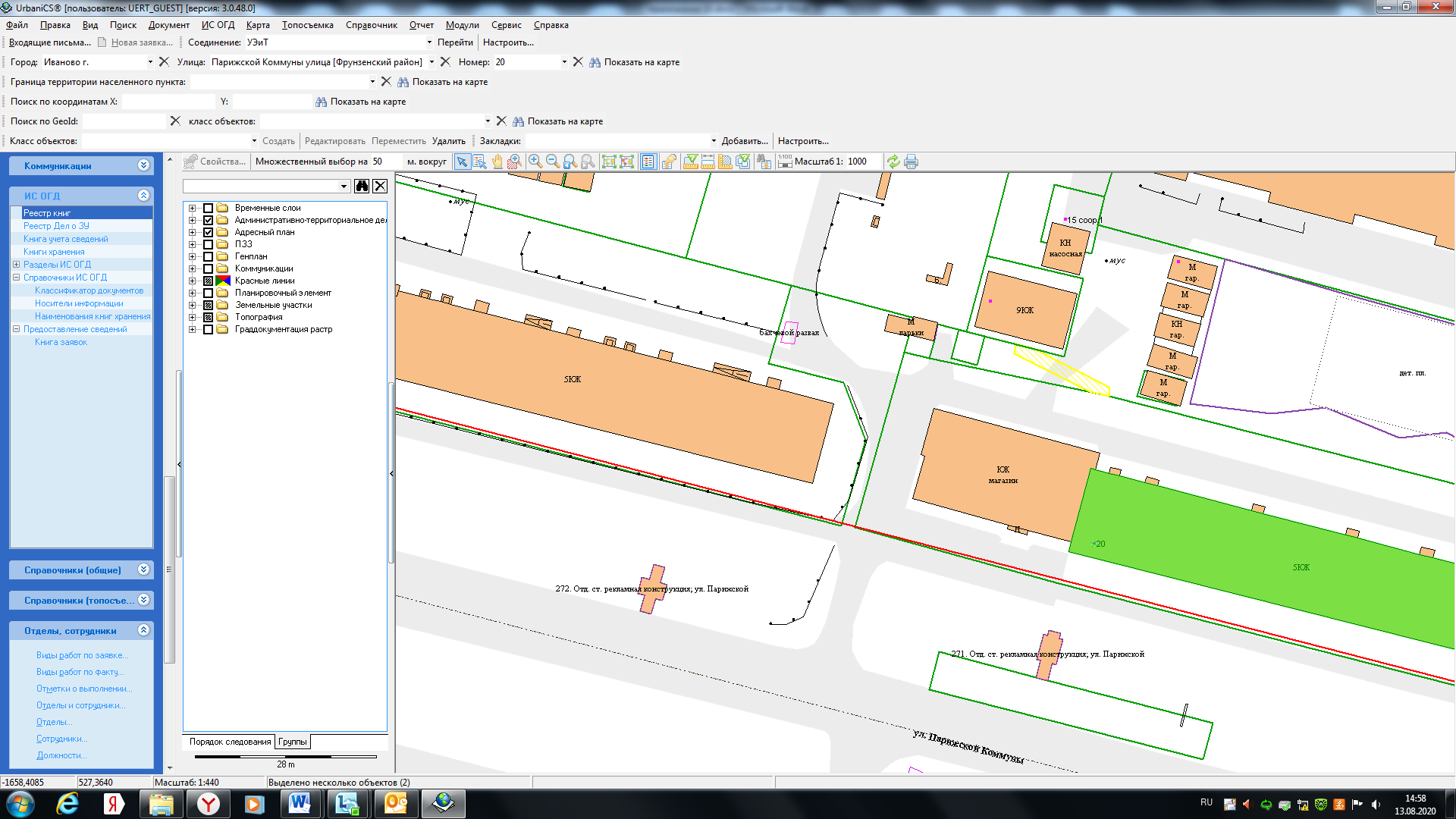 Киоск Приложение № 2 к постановлению Администрации города Ивановаот 23.07.2020 № 1037«Приложение № 2 к постановлению Администрации города Ивановаот 17.02.2020 № 183СХЕМА РАЗМЕЩЕНИЯ ТОРГОВЫХ ПАВИЛЬОНОВ НА ТЕРРИТОРИИ ГОРОДА ИВАНОВАГрафическая схема № 1 размещения торгового павильона по реализации непродовольственных товаров (печатные издания) площадью 13 кв. м., у д. 100 по пр. Ленина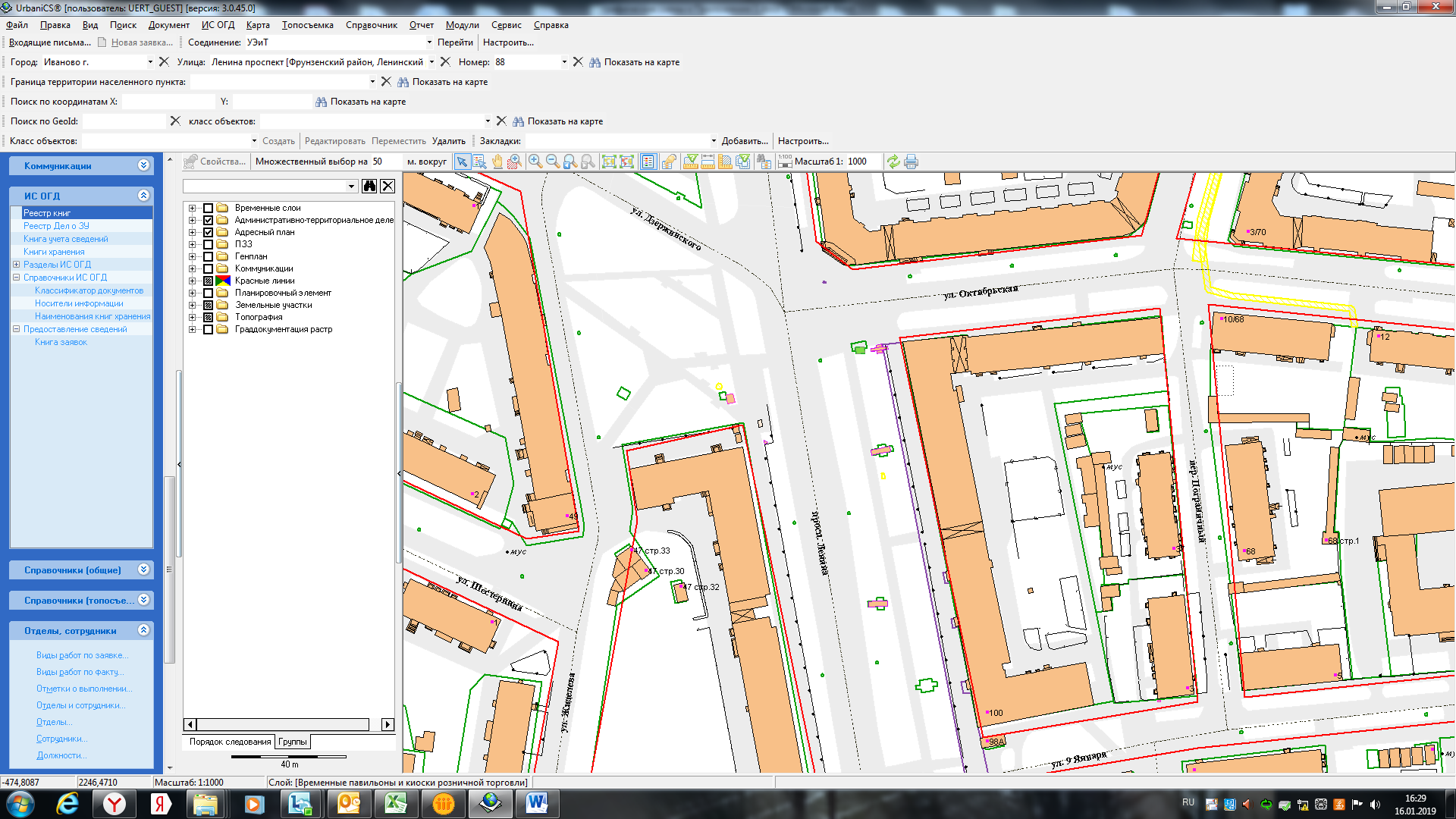 	 Павильон Графическая схема № 2 размещения торгового павильона по реализации непродовольственных товаров (печатные издания) площадью 13 кв. м., у д. 87 по пр. Шереметевскому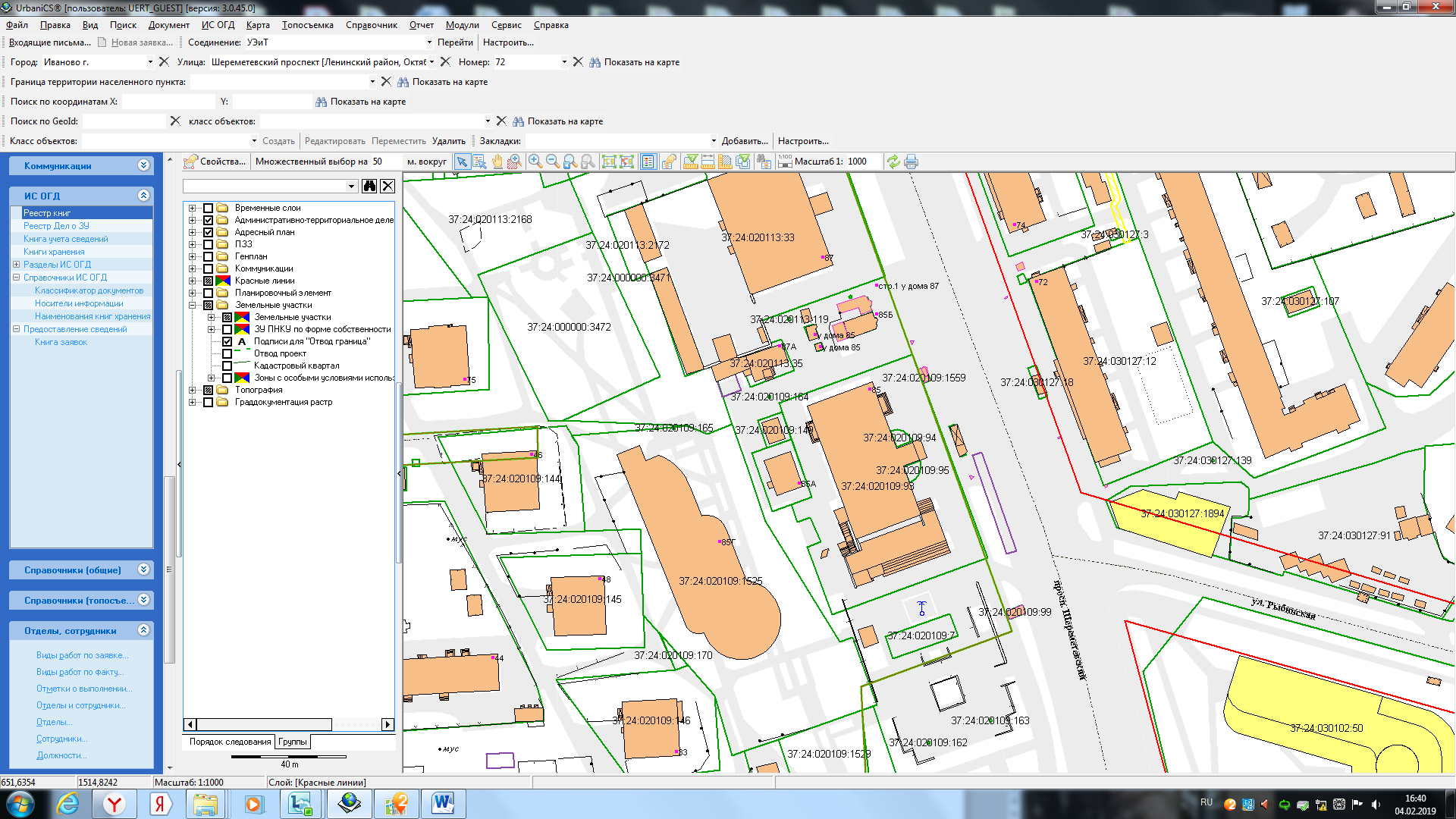 	ПавильонГрафическая схема № 3 размещения торгового павильона по реализации непродовольственных товаров(печатные издания) площадью 13 кв. м., у д. 132 по ул. Лежневской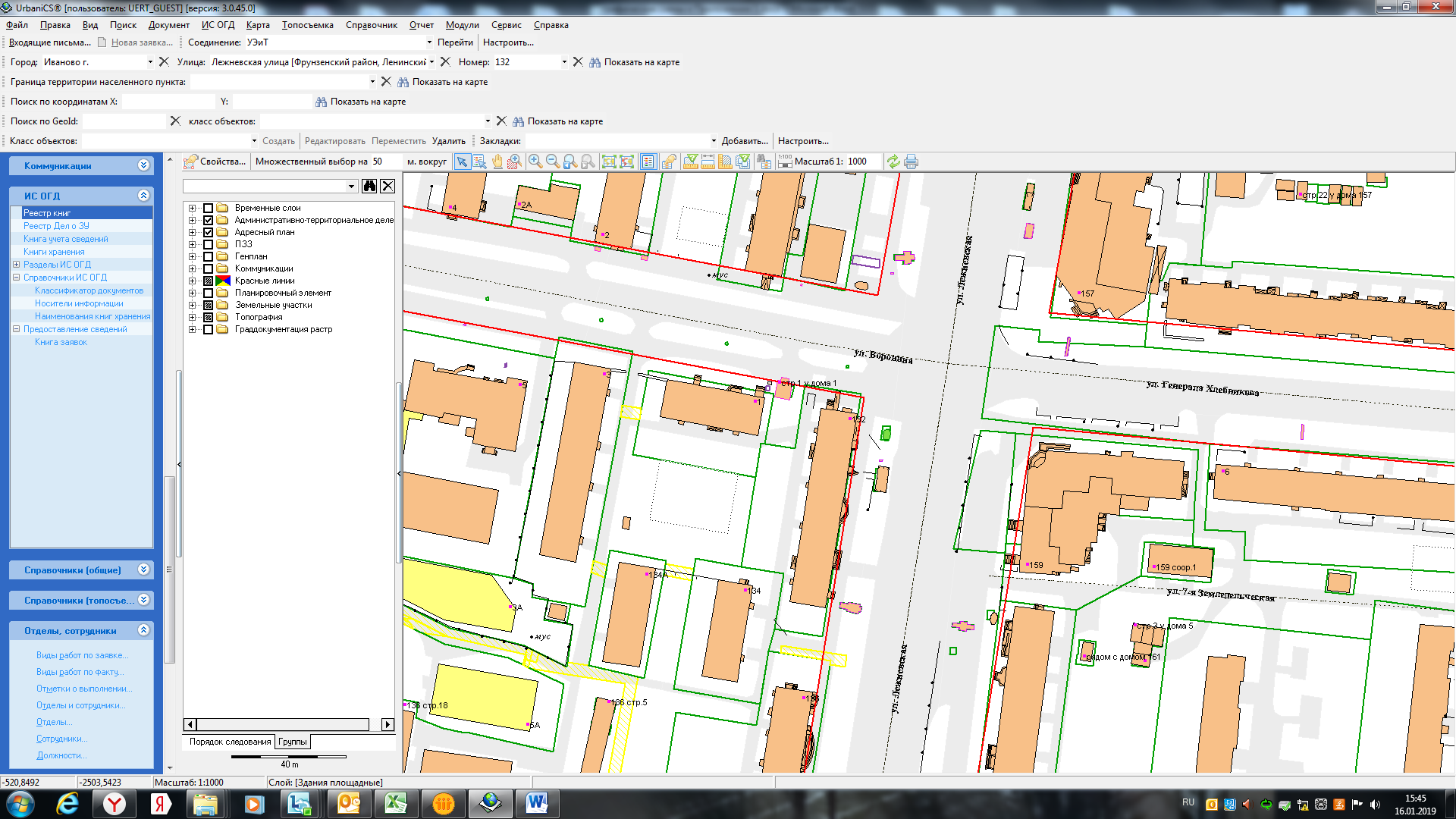                                                                                                   ПавильонГрафическая схема № 4 размещения торгового павильона по реализации непродовольственных товаров(печатные издания) площадью 13 кв. м., у д. 8А по пл. Революции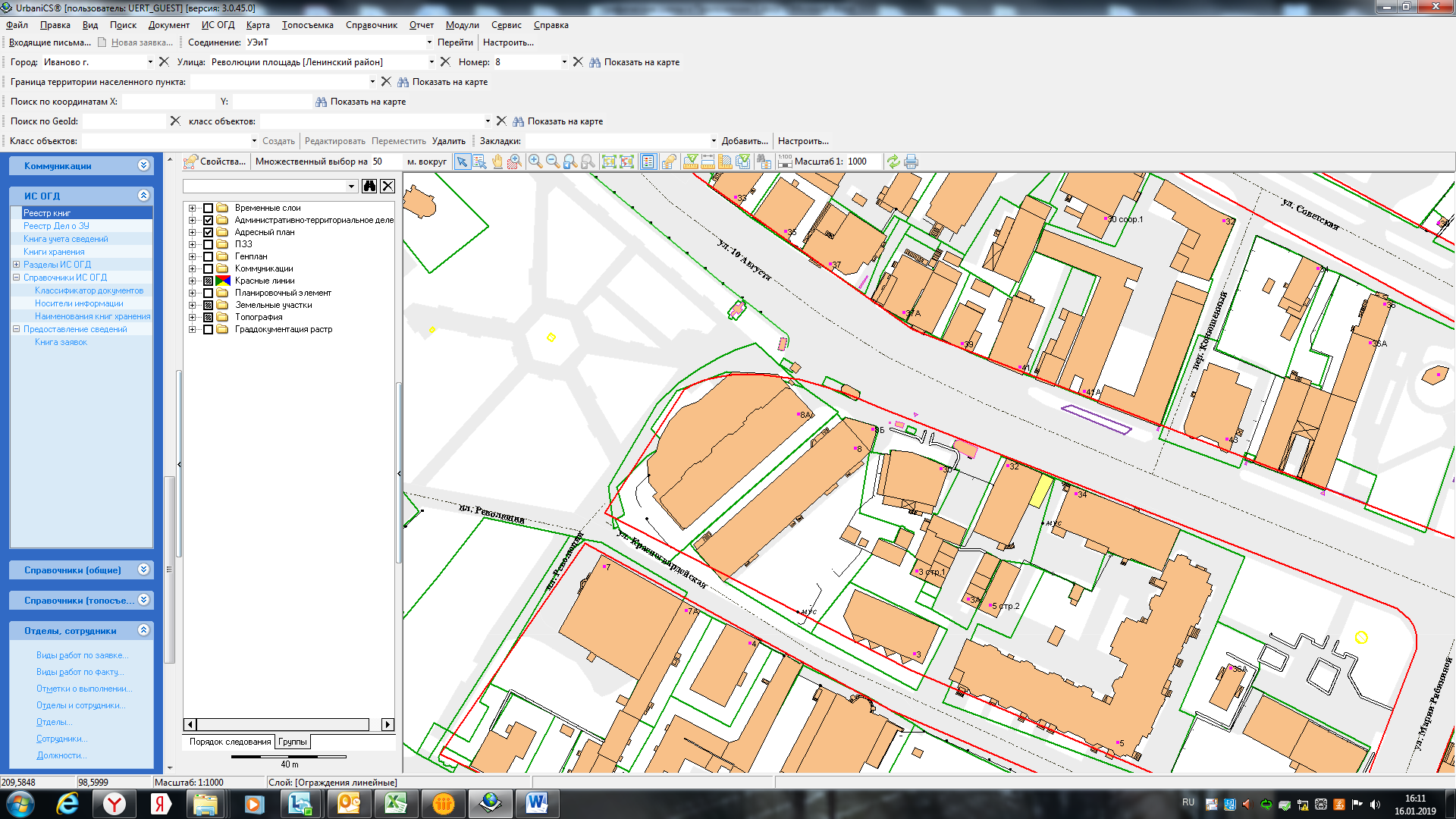 Павильон Графическая схема № 5 размещения торгового павильона по реализации непродовольственных товаров(печатные издания) площадью 13 кв. м., у д. 9 по пр. Ленина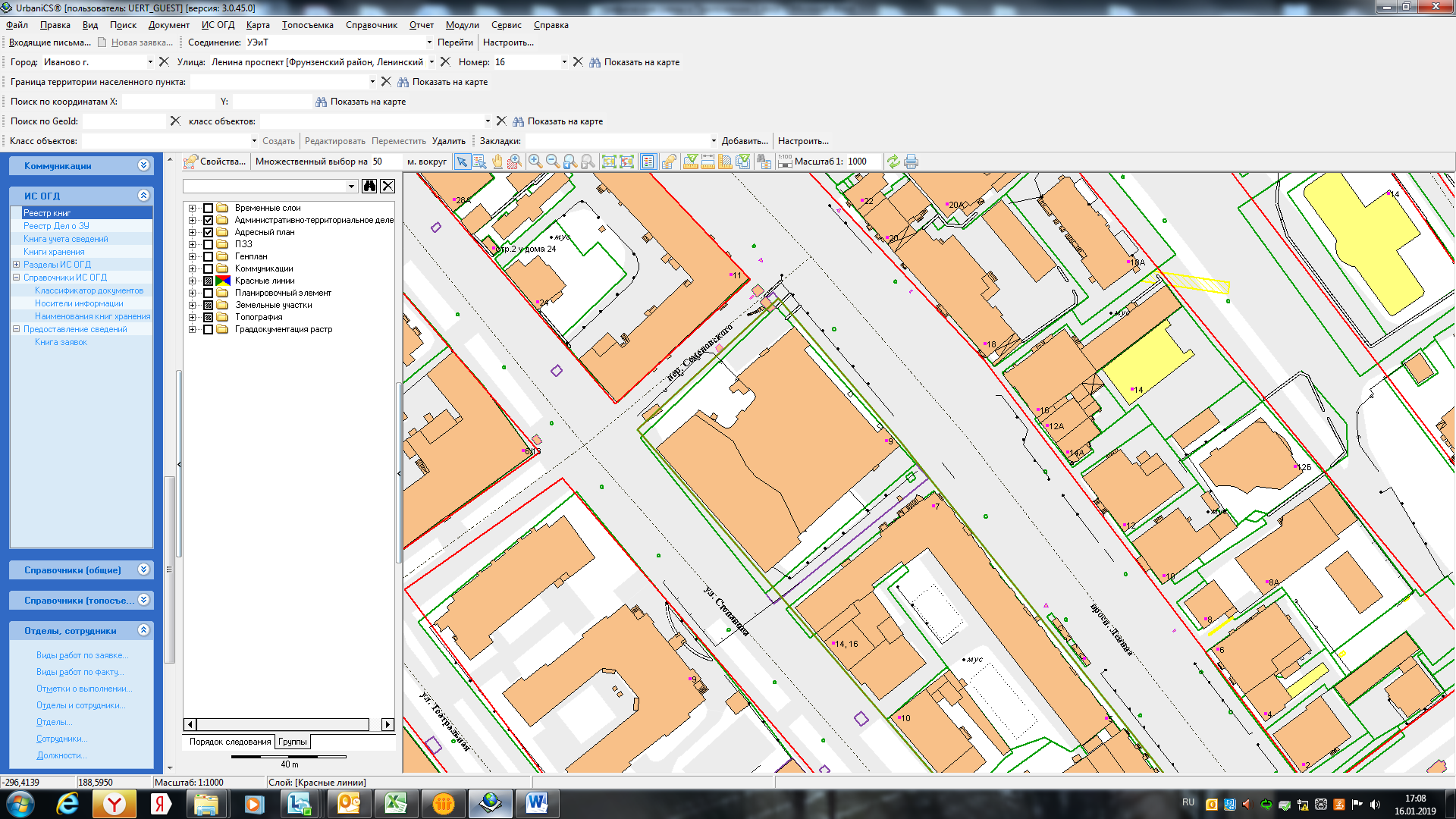             ПавильонГрафическая схема № 6 размещения торгового павильона по реализации непродовольственных товаров(печатные издания) площадью 13 кв. м., у д. 15 по ул. Богдана Хмельницкого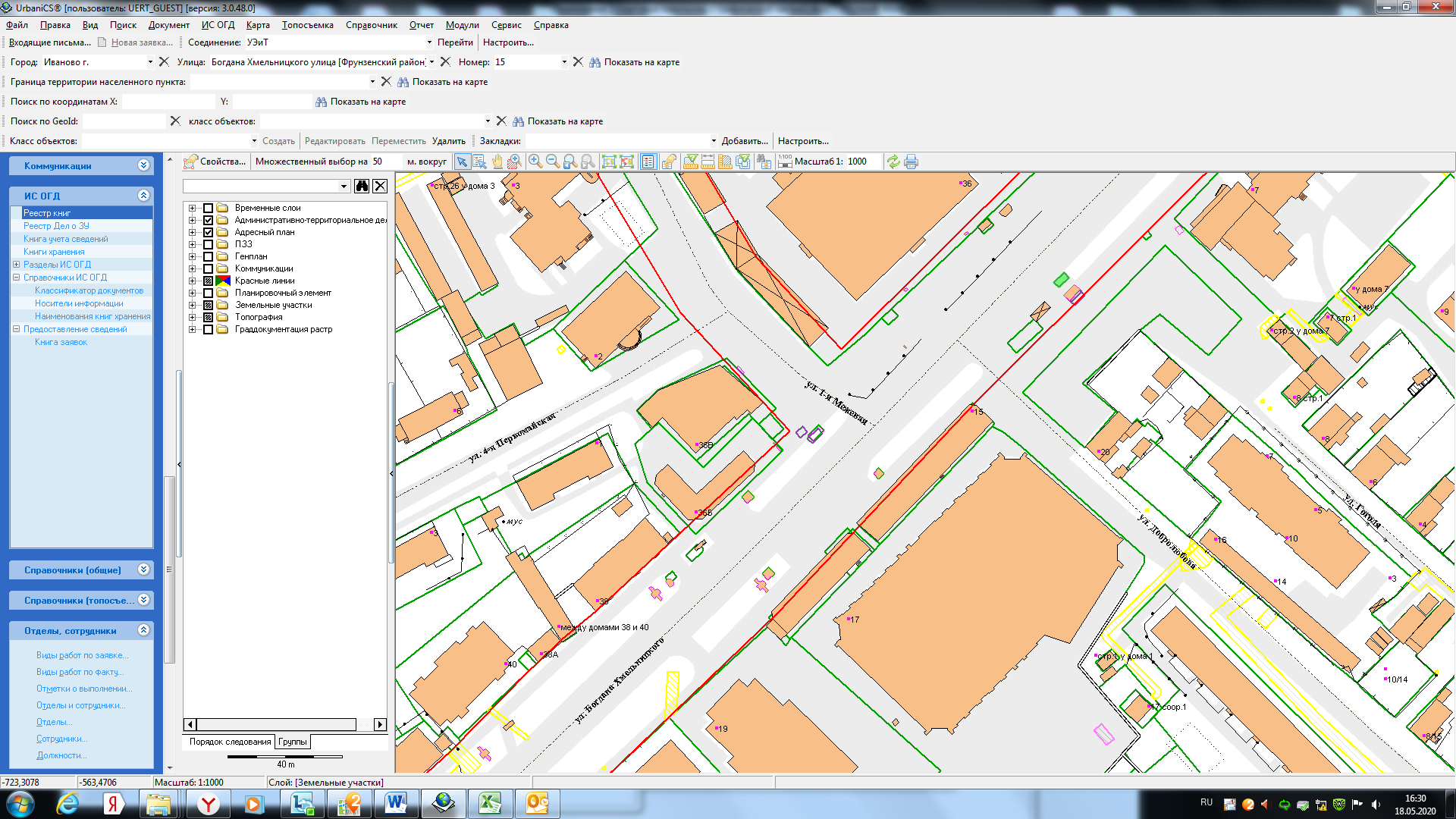 	         Павильон	Графическая схема № 7 размещения торгового павильона по реализации непродовольственных товаров(печатные издания) площадью 13 кв. м., у д. 36 по ул. Богдана Хмельницкого 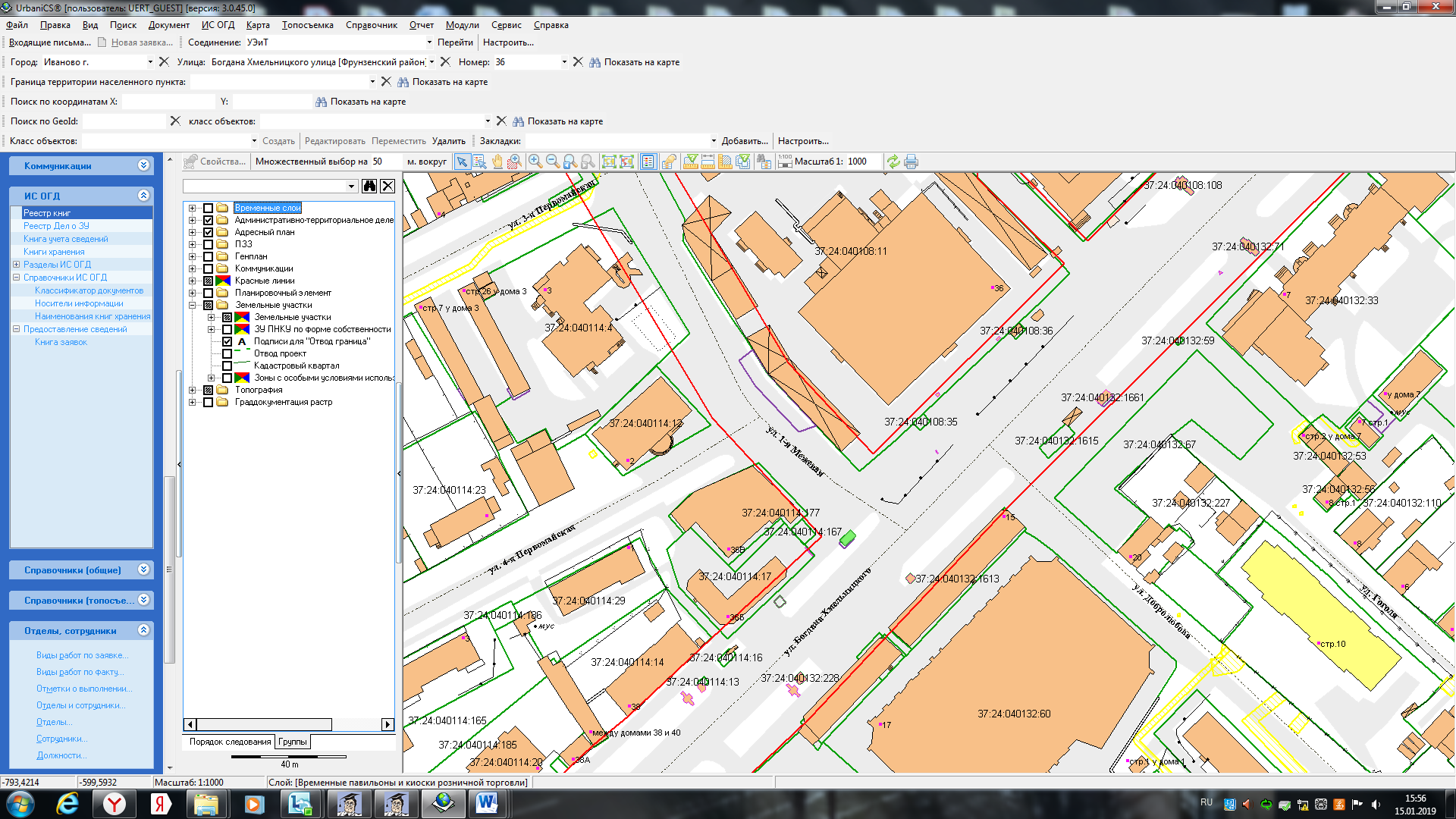 	ПавильонГрафическая схема № 8 размещения торгового павильона по реализации непродовольственных товаров
(печатные издания) площадью 13 кв. м., у д. 114 по ул. Лежневской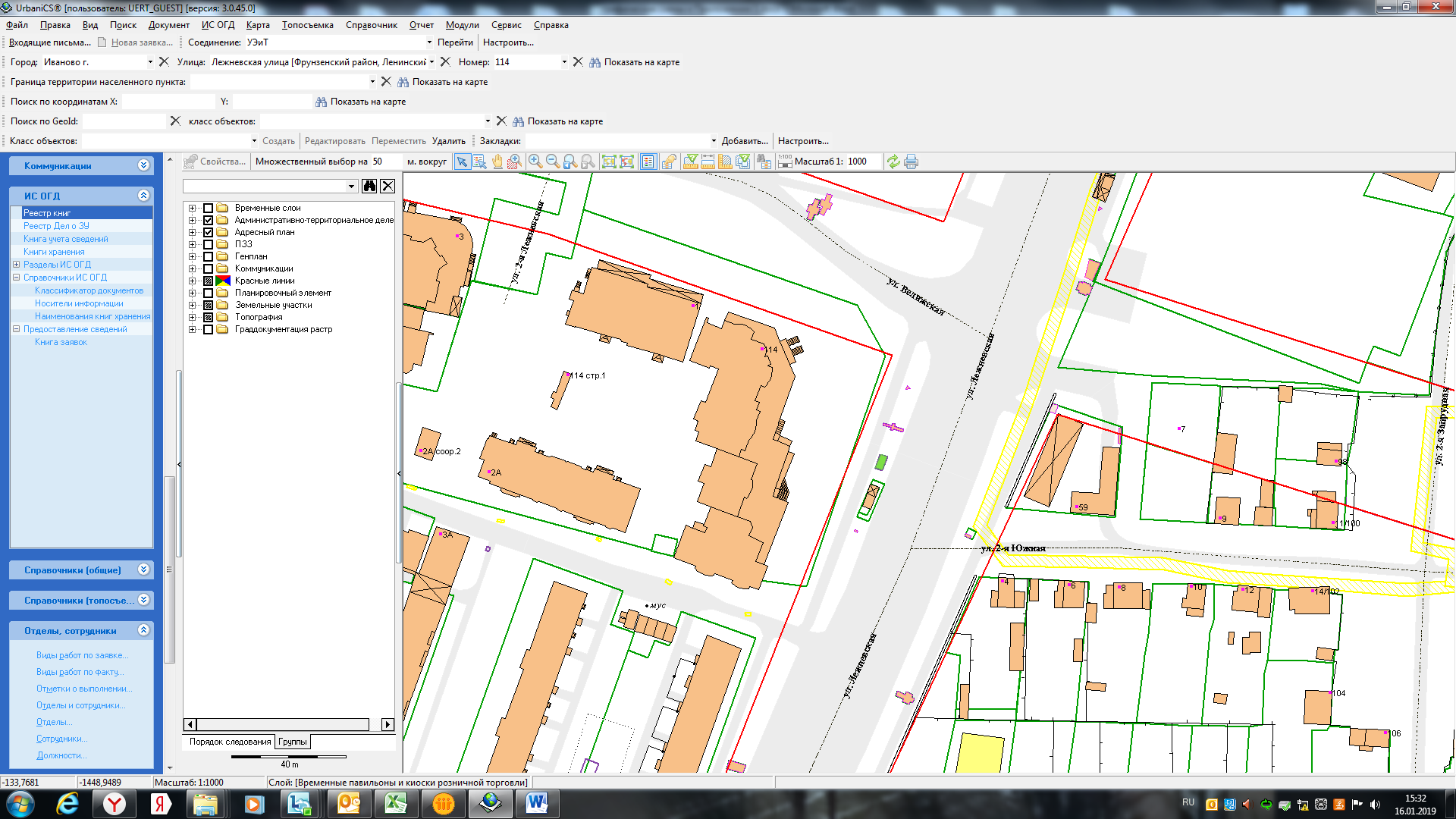       ПавильонГрафическая схема № 9 размещения торгового павильона по реализации непродовольственных товаров
(печатные издания) площадью 13 кв. м., пл. Пушкина (со стороны Дворца искусств)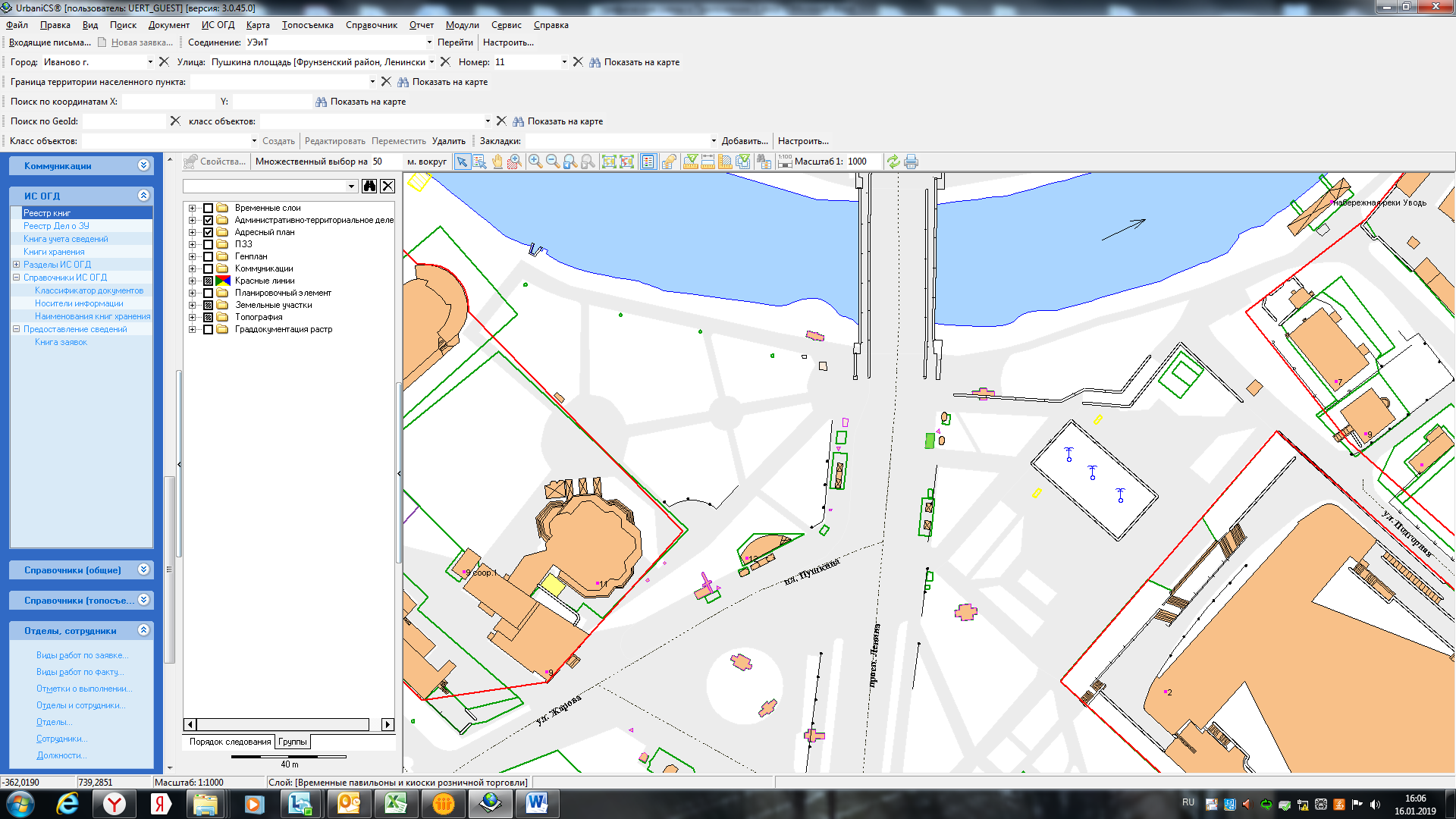 		ПавильонГрафическая схема № 10 размещения торгового павильона по реализации непродовольственных товаров
(печатные издания) площадью 13 кв. м., у д. 157 по ул. Лежневской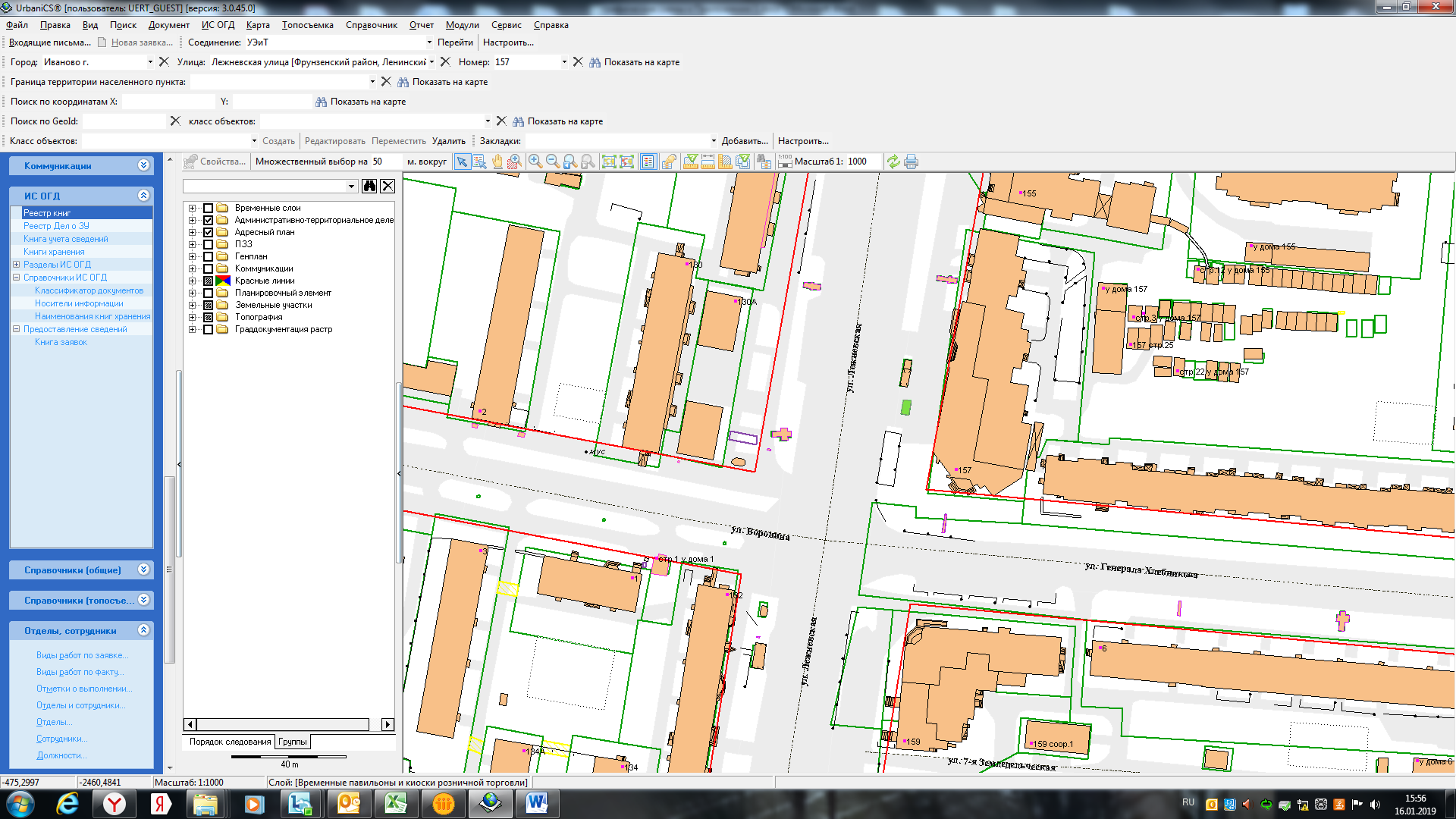 	Павильон	Графическая схема № 11 размещения торгового павильона по реализации непродовольственных товаров
(печатные издания) площадью 13 кв. м., пл. Пушкина у д.11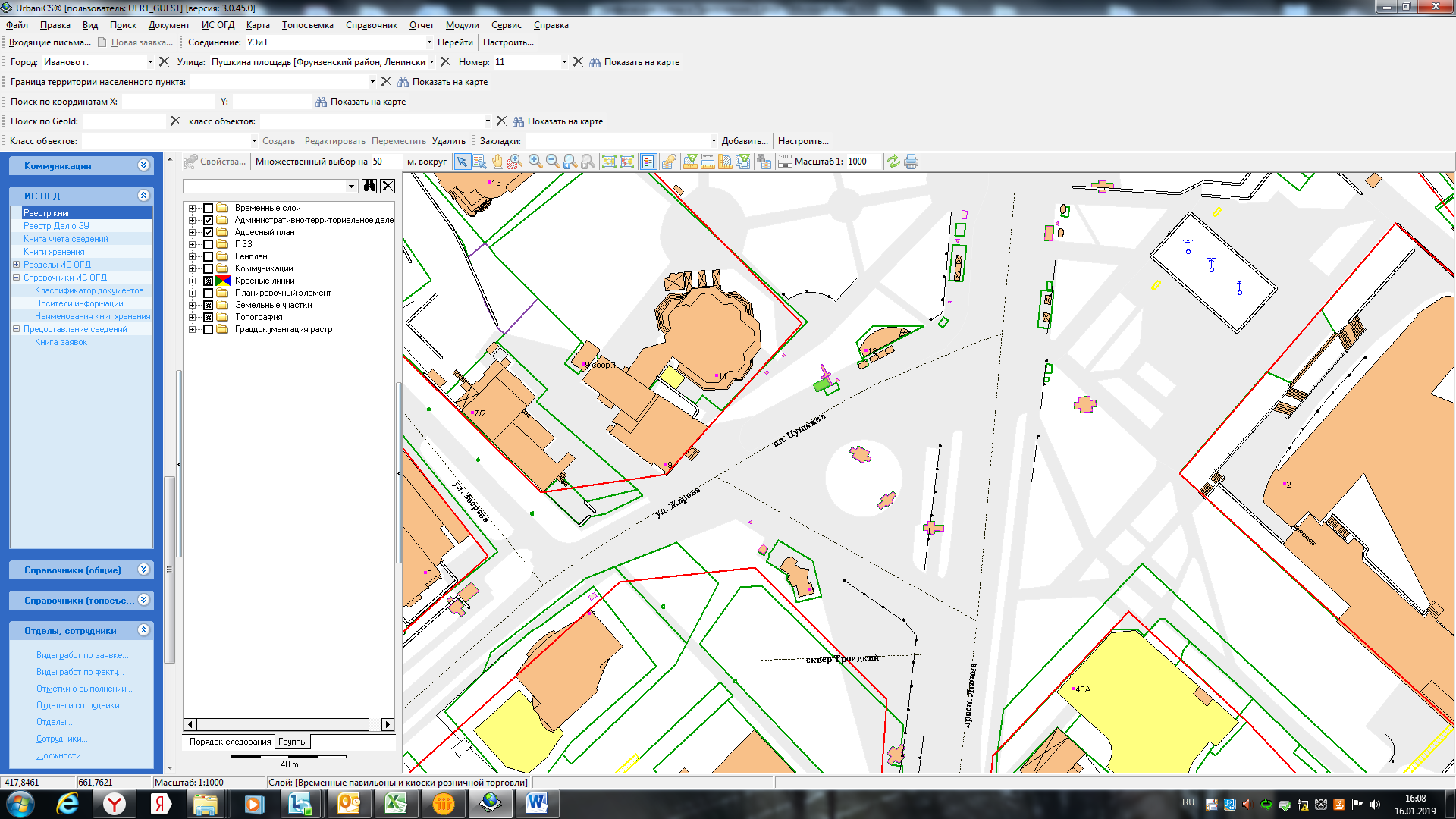 	                      ПавильонГрафическая схема № 12 размещения торгового павильона по реализации непродовольственных товаров
(печатные издания) площадью 13 кв. м., у д. 120А по ул. Лежневской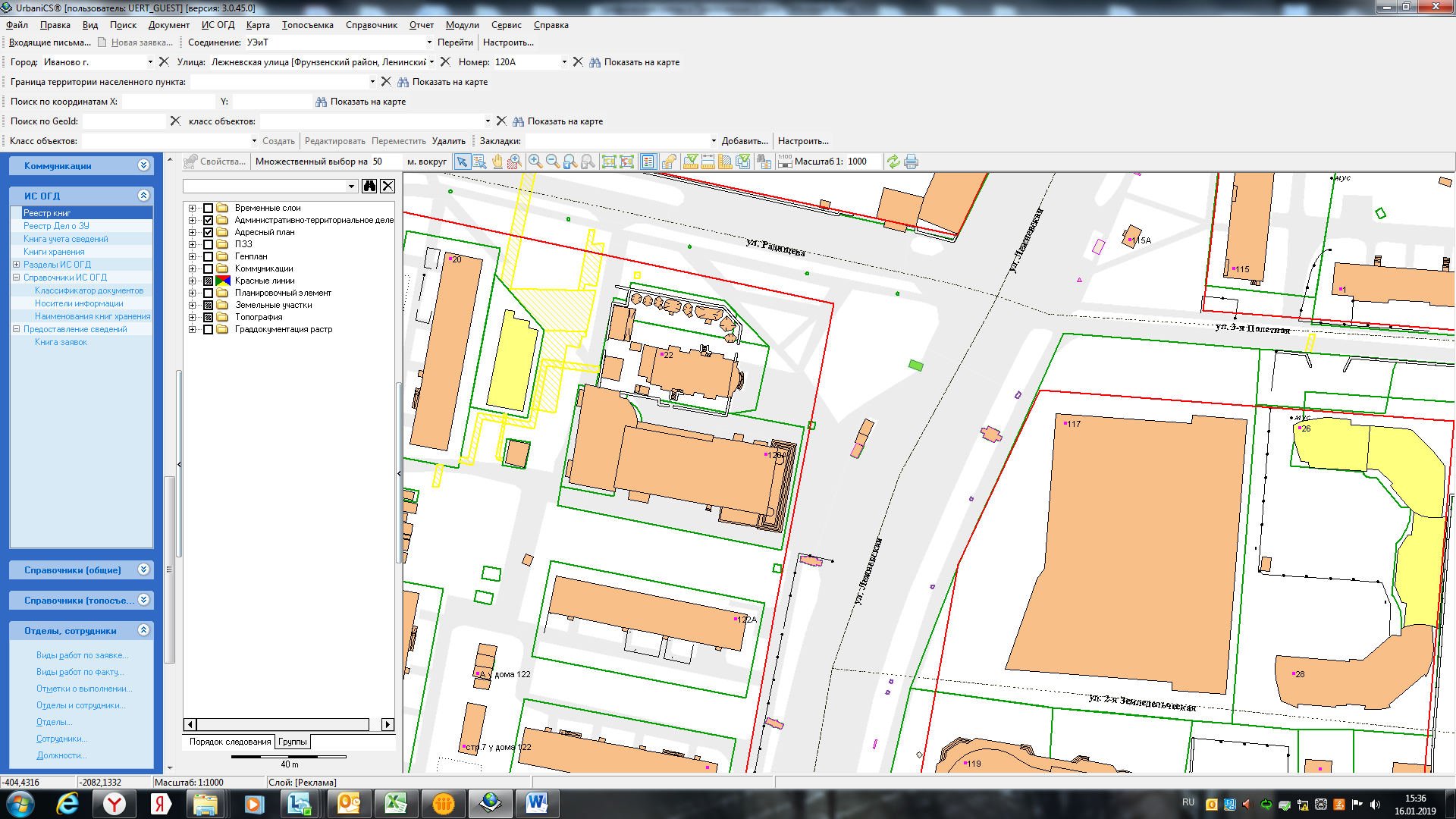                         ПавильонГрафическая схема № 13 размещения торгового павильона по реализации непродовольственных товаров
(печатные издания) площадью 13 кв. м., у д. 16А по ул. Революционная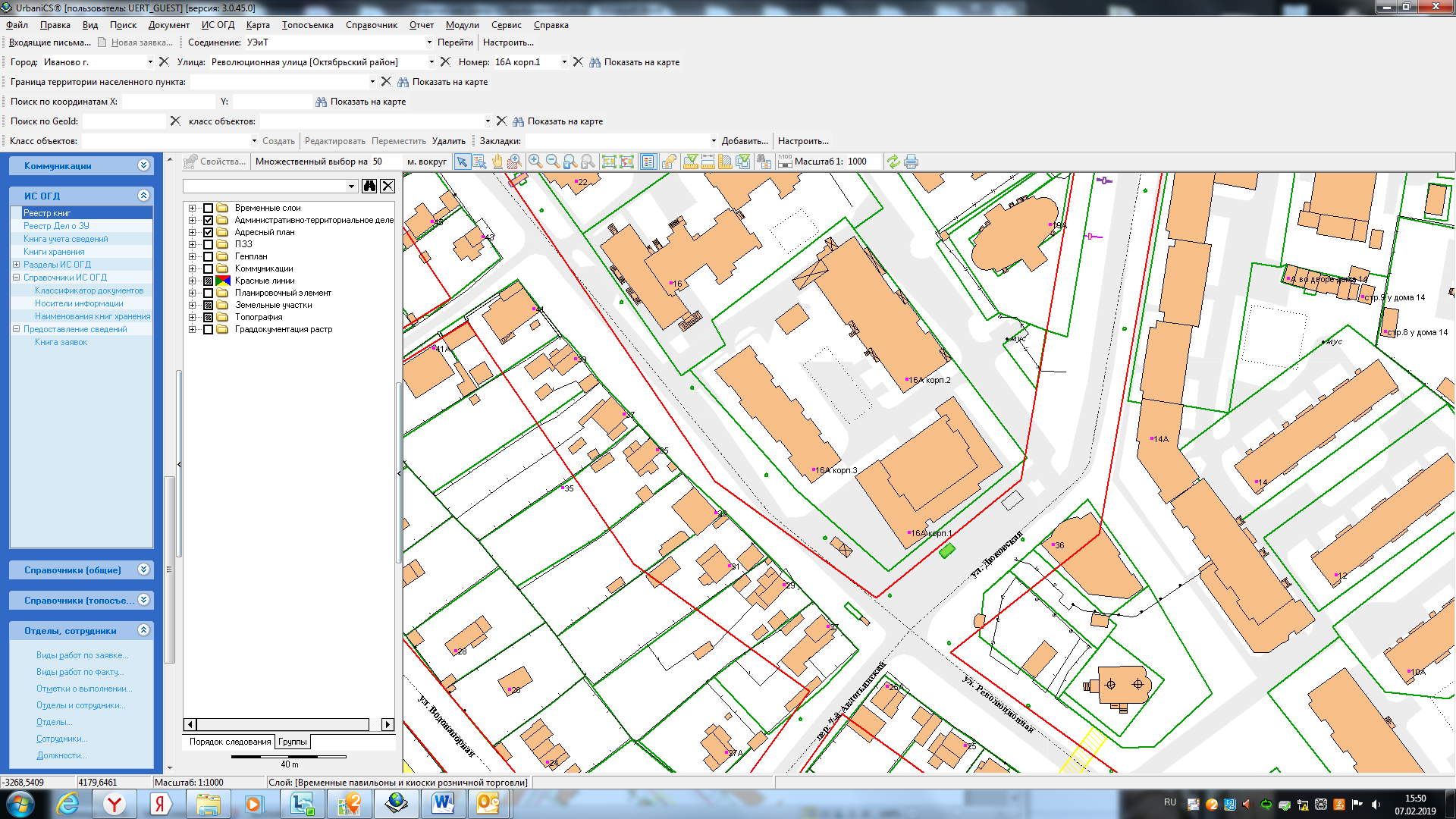                              ПавильонГрафическая схема № 14 размещения торгового павильона по реализации непродовольственных товаров
(печатные издания)  площадью 13 кв. м., у д. 3 микрорайона Московский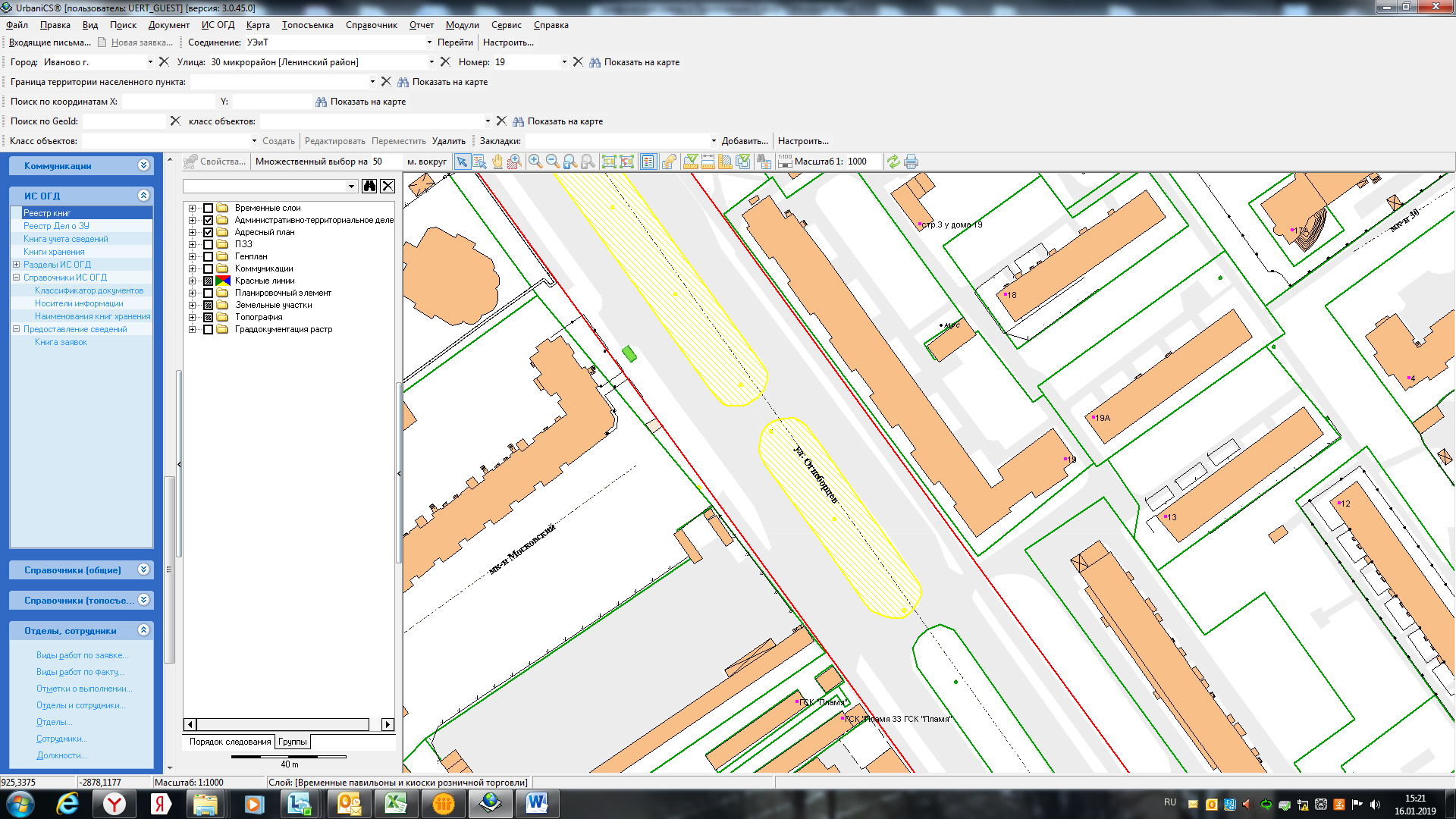 	    Павильон Графическая схема № 15 размещения торгового павильона по реализации непродовольственных товаров
(печатные издания) площадью 13 кв. м., у д. 3 по ул. Суворова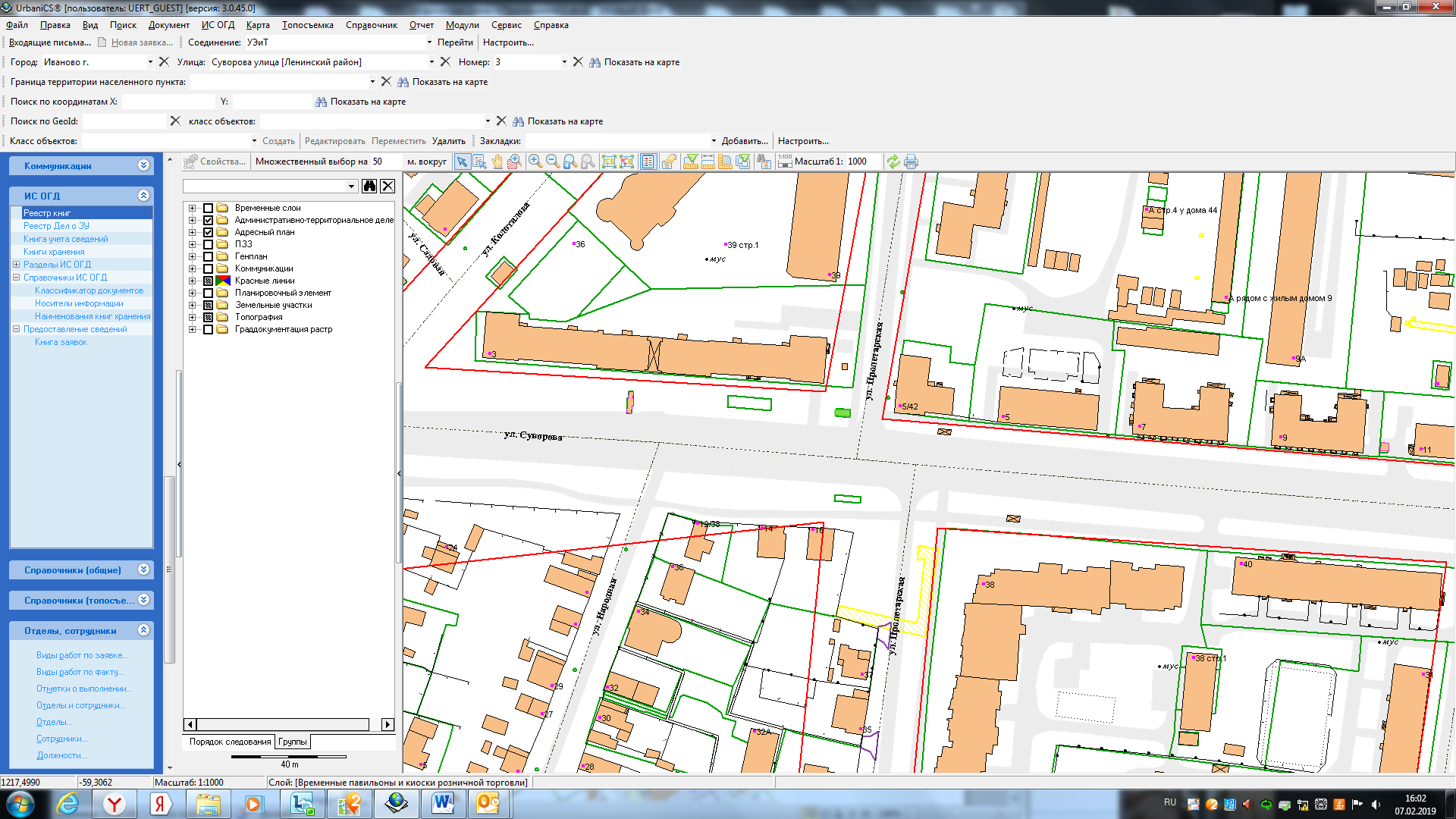                       ПавильонГрафическая схема № 16 размещения торгового павильона по реализации непродовольственных товаров
(печатные издания) площадью 13 кв. м., у д. 3 на пл. Меланжистов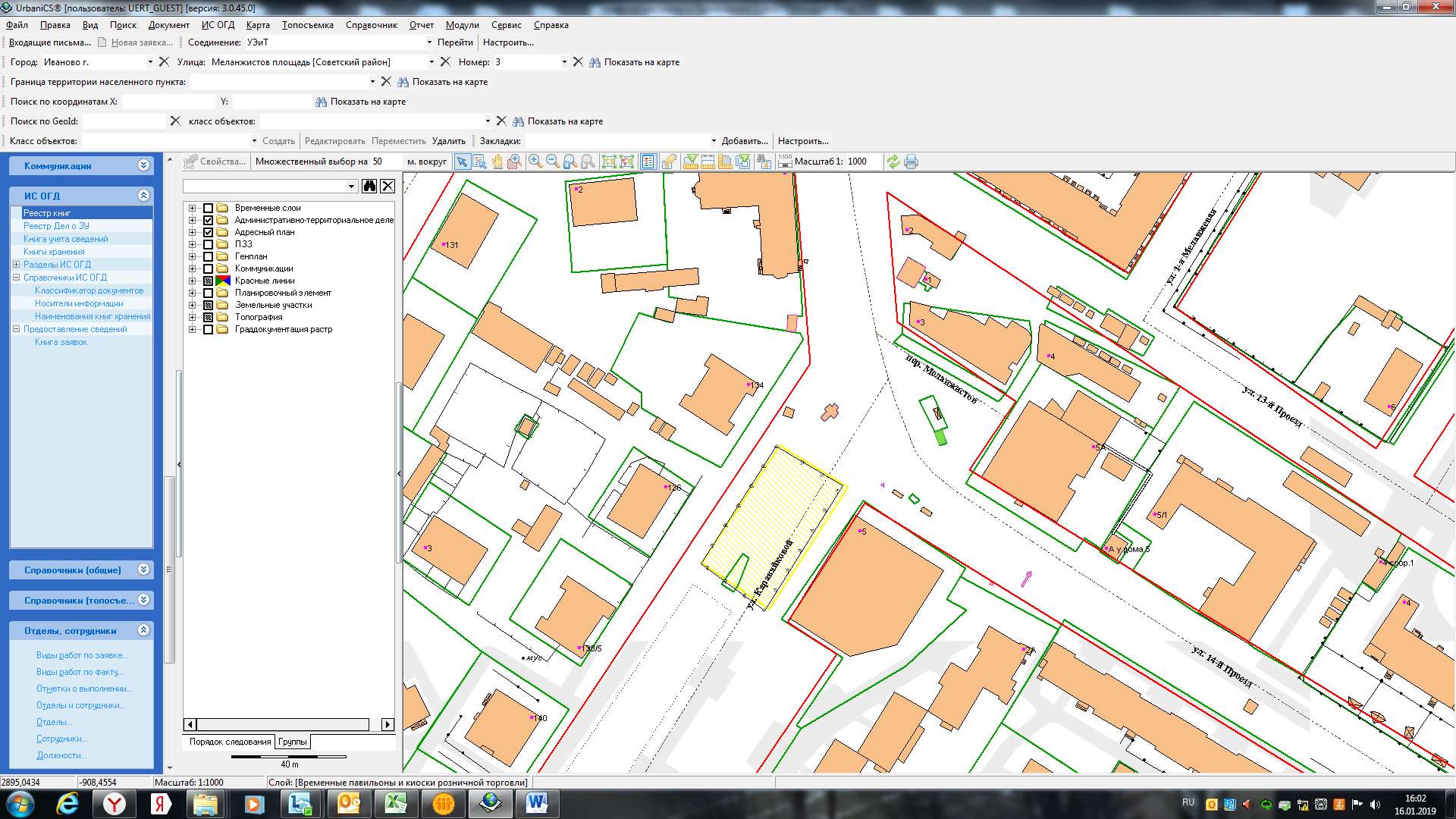                                                  ПавильонГрафическая схема № 17 размещения торгового павильона по реализации непродовольственных товаров
(печатные издания) площадью 13 кв. м., у д. 171/2 по ул. Лежневской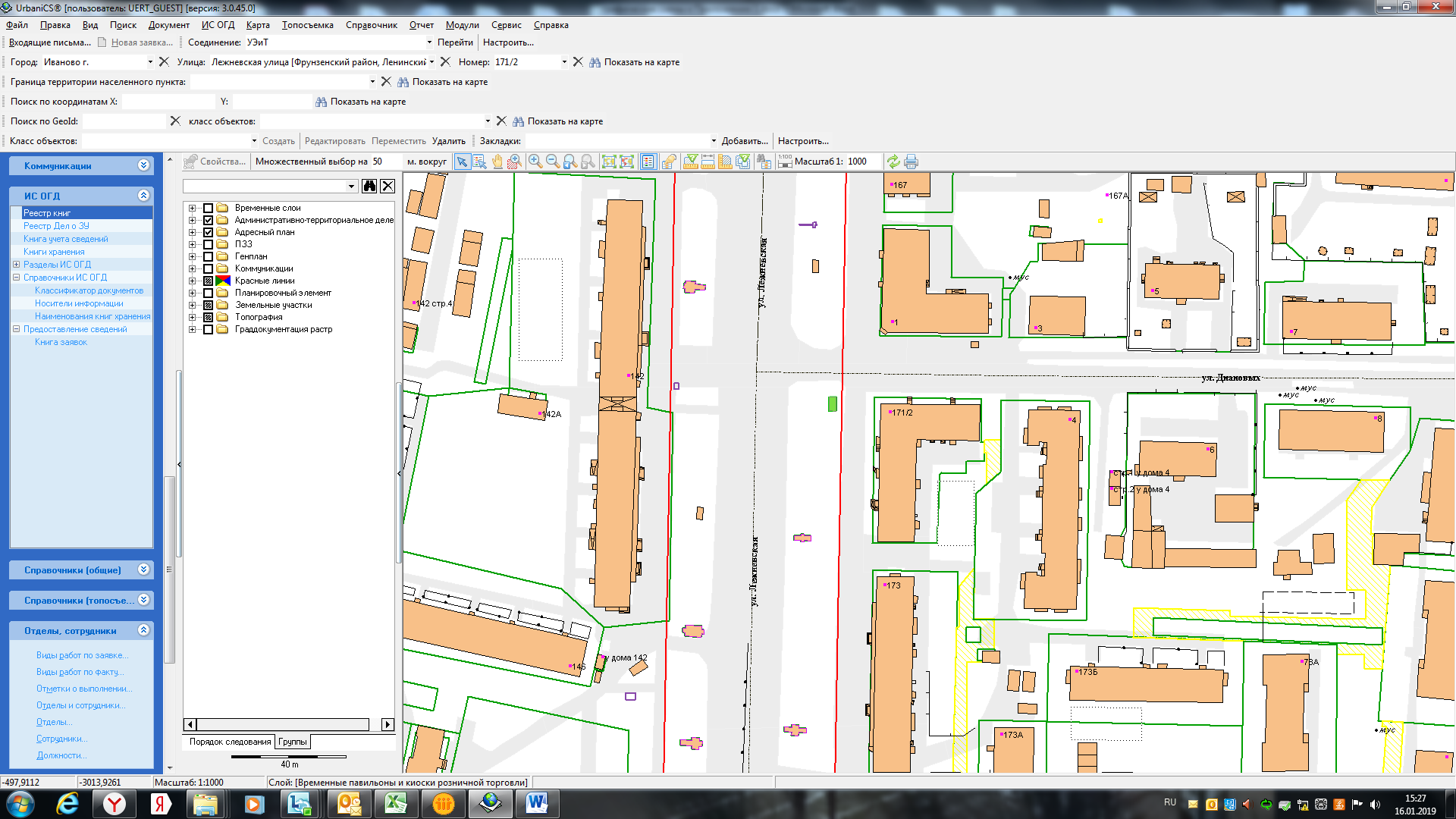 ПавильонГрафическая схема № 18 размещения торгового павильона по реализации непродовольственных товаров
(печатные издания) площадью 13 кв. м., у д. 55 по ул. Лежневской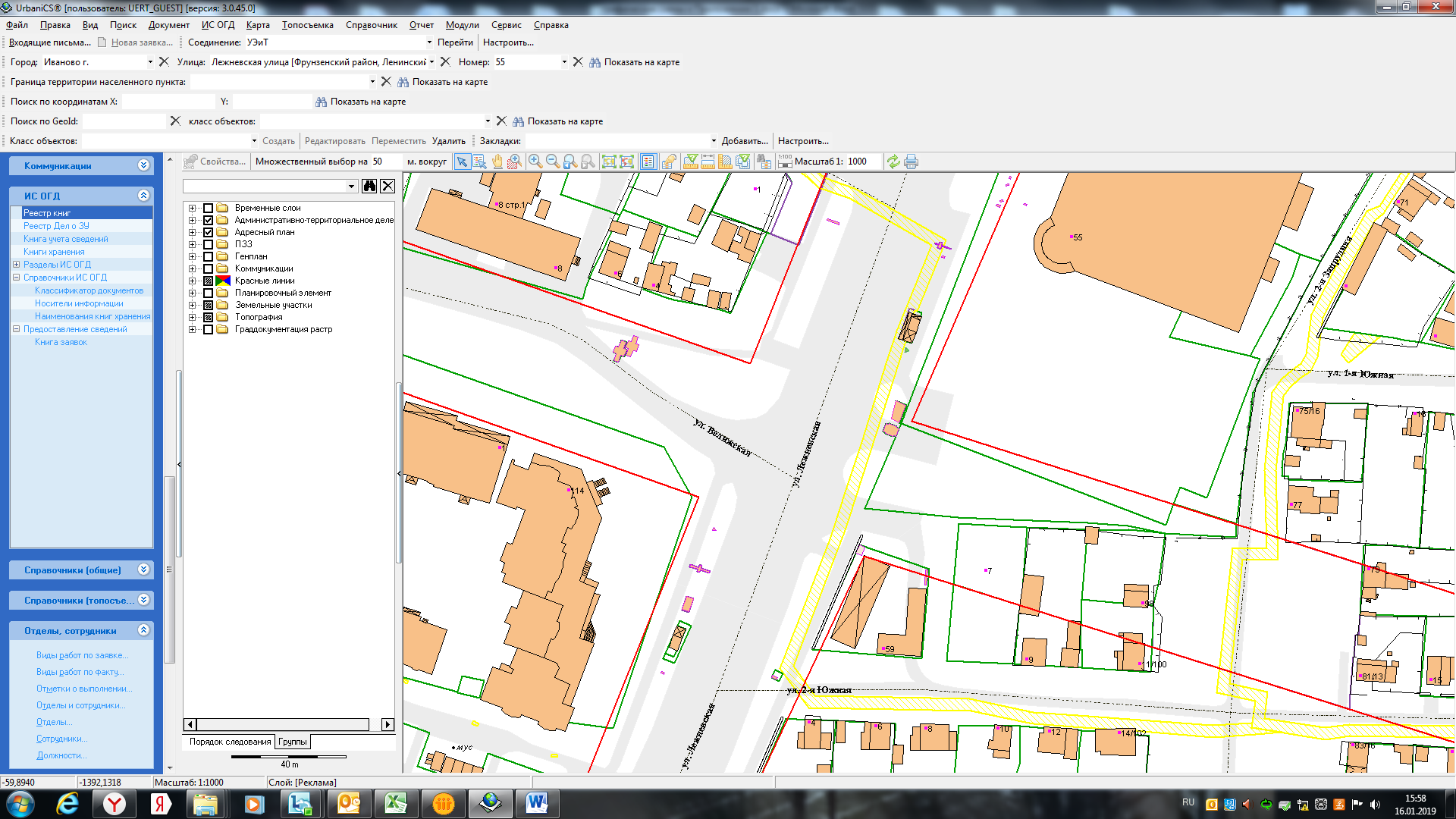     ПавильонГрафическая схема № 19 размещения торгового павильона по реализации непродовольственных товаров
(печатные издания) площадью 13  кв. м., с торца д. 63 по ул. Ташкентская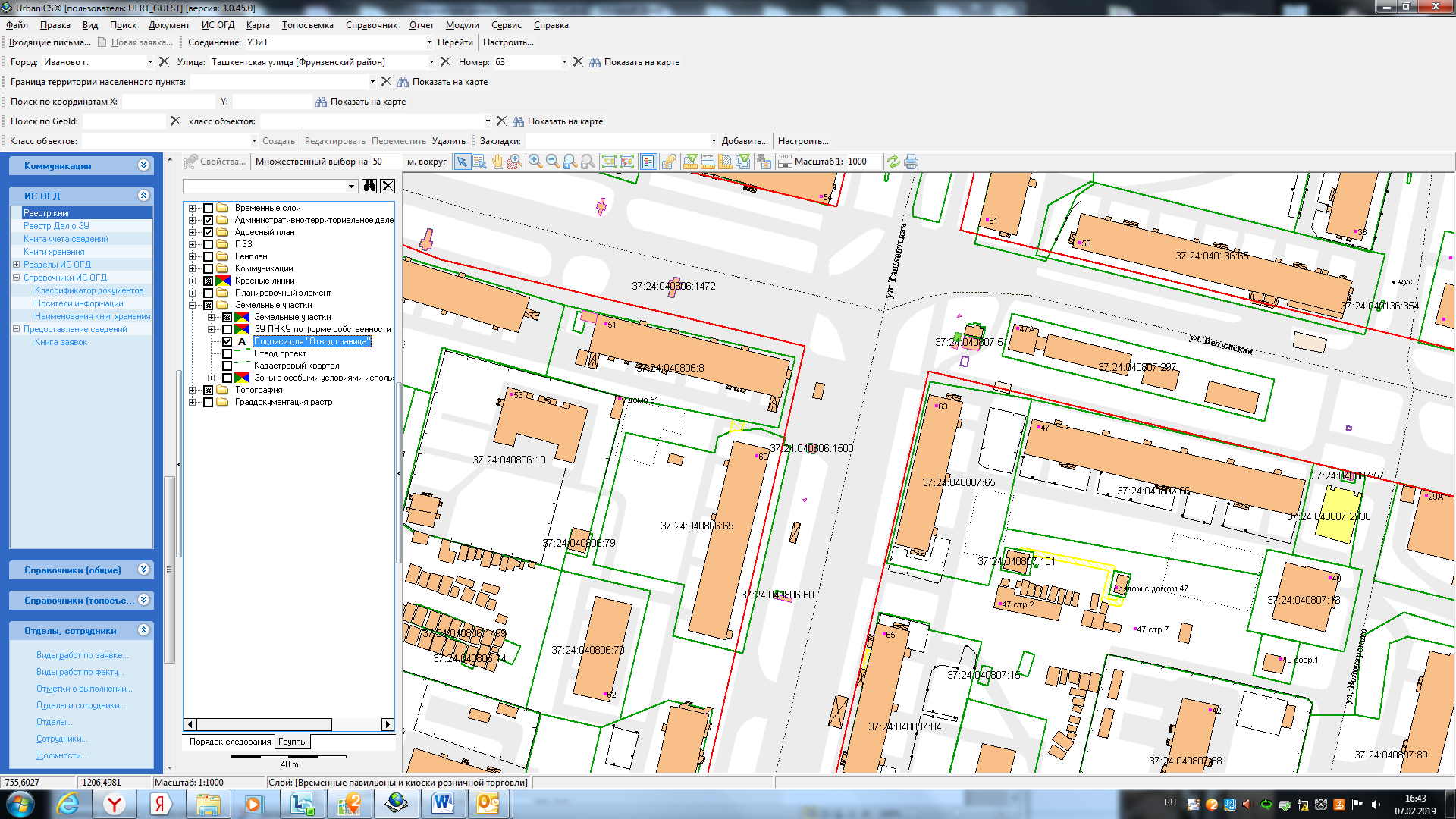                                                                              ПавильонГрафическая схема № 20 размещения торгового павильона по реализации непродовольственных товаров
площадью 19 кв. м., д. 12 по ул. Воронина 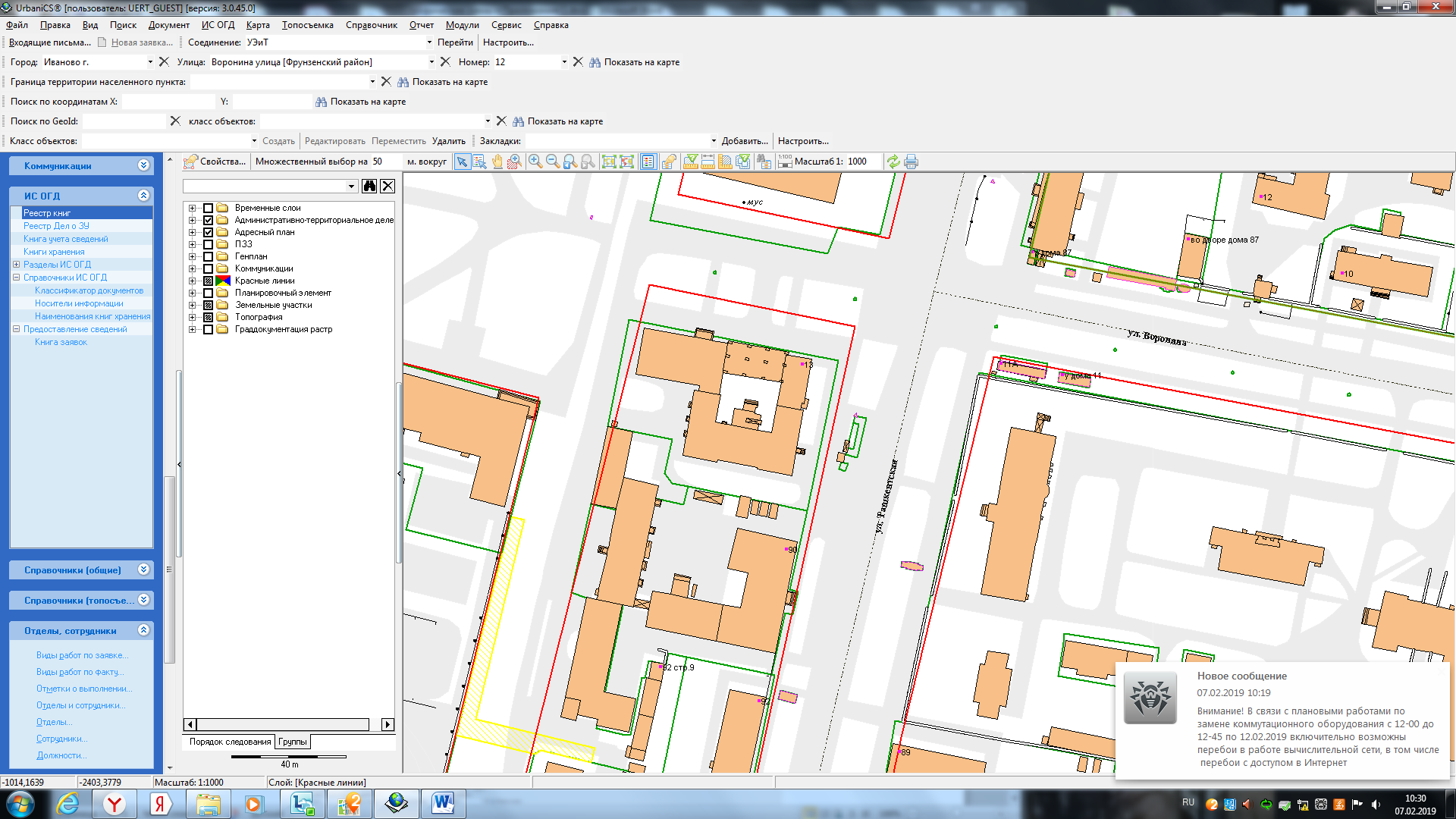                                               ПавильонГрафическая схема № 21 размещения торгового павильона по реализации непродовольственных товаров
площадью 22 кв. м., д. 1 по ул. Воронина 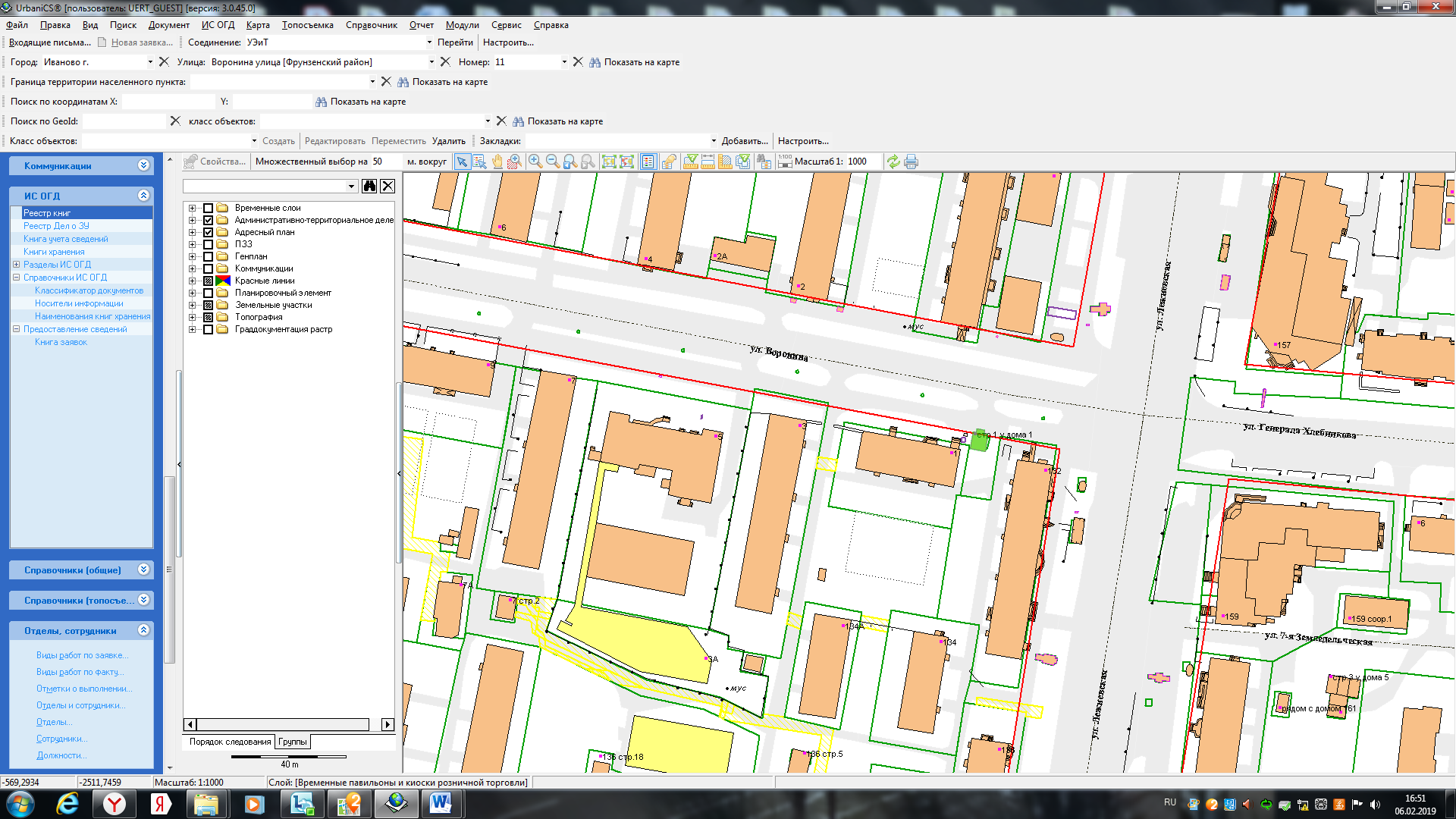                                               ПавильонГрафическая схема № 22 размещения торгового павильона по реализации непродовольственных товаров (цветы) площадью 22 кв. м., у д. 117 по пр. Текстильщиков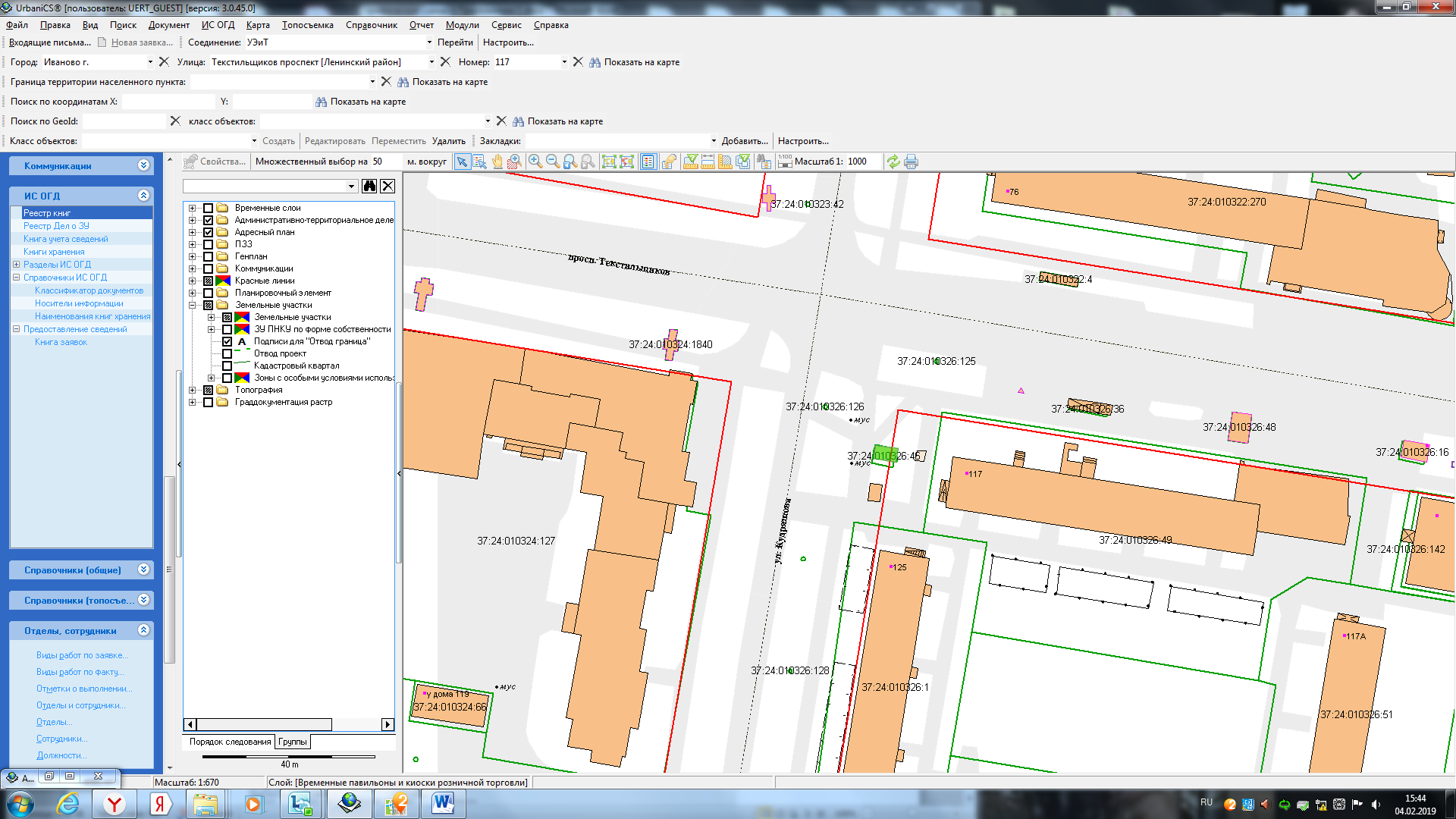 	 Павильон	Графическая схема № 23 размещения торгового павильона по реализации непродовольственных товаров (цветы) площадью 25 кв. м., у д. 2А по пр. Ленина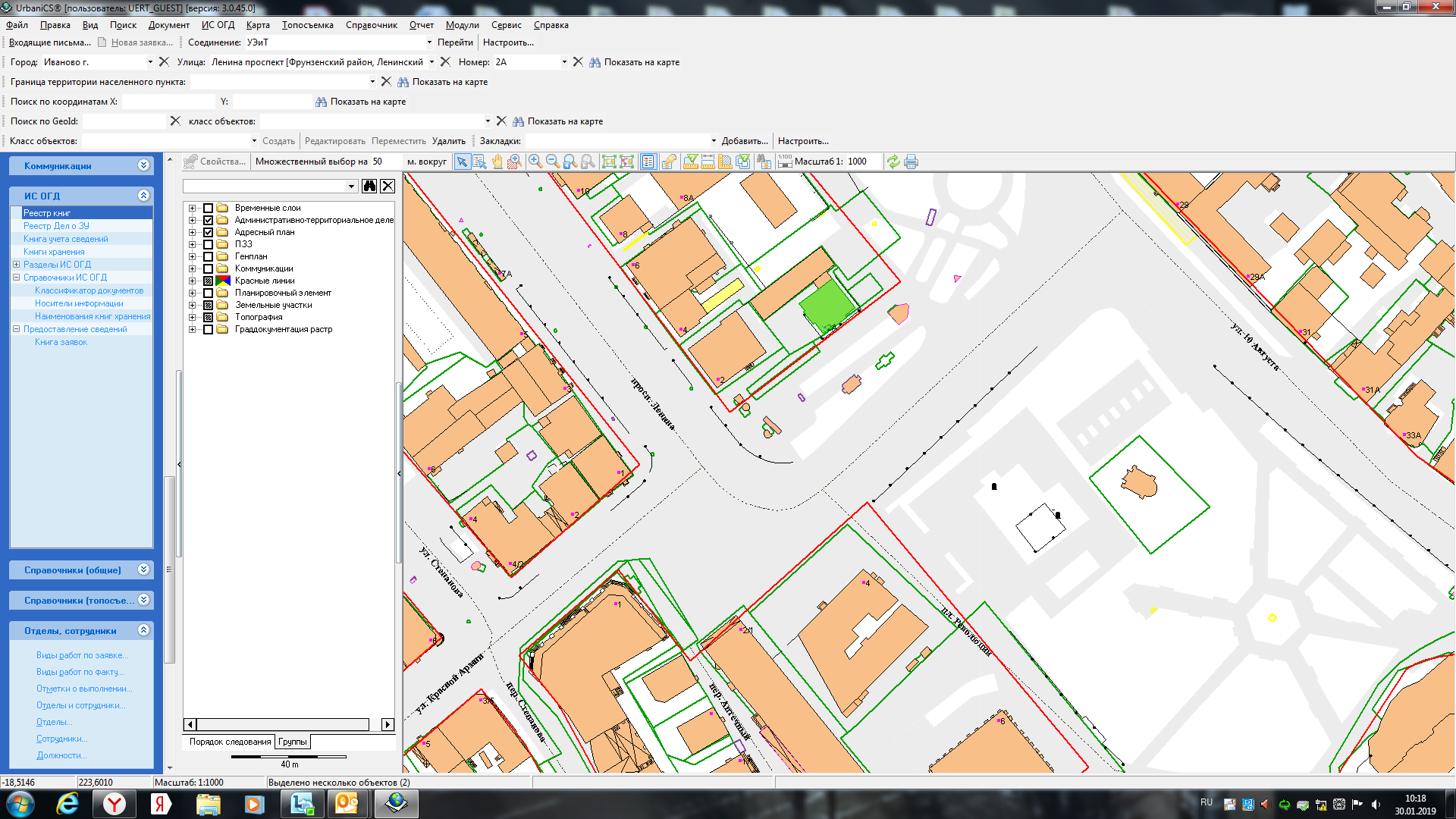                                                                                                                     ПавильонГрафическая схема № 24 размещения торгового павильона по реализации непродовольственных товаров (цветы) площадью 30 кв. м., у д. 3 на пл. Меланжистов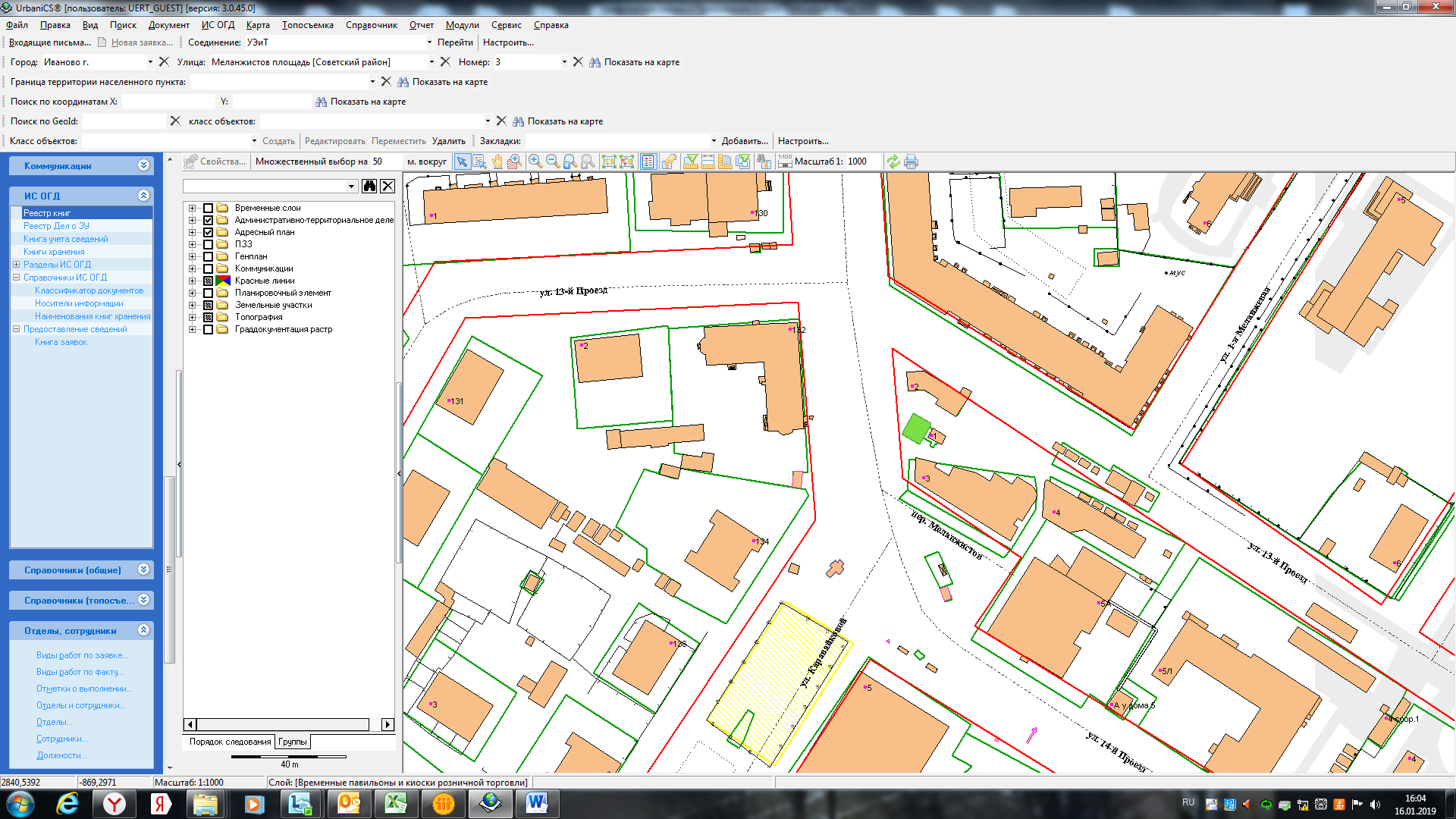 	ПавильонГрафическая схема № 25 размещения торгового павильона по реализации непродовольственных товаров (цветы) площадью 36 кв. м., у д. 61 по пер. Пограничному 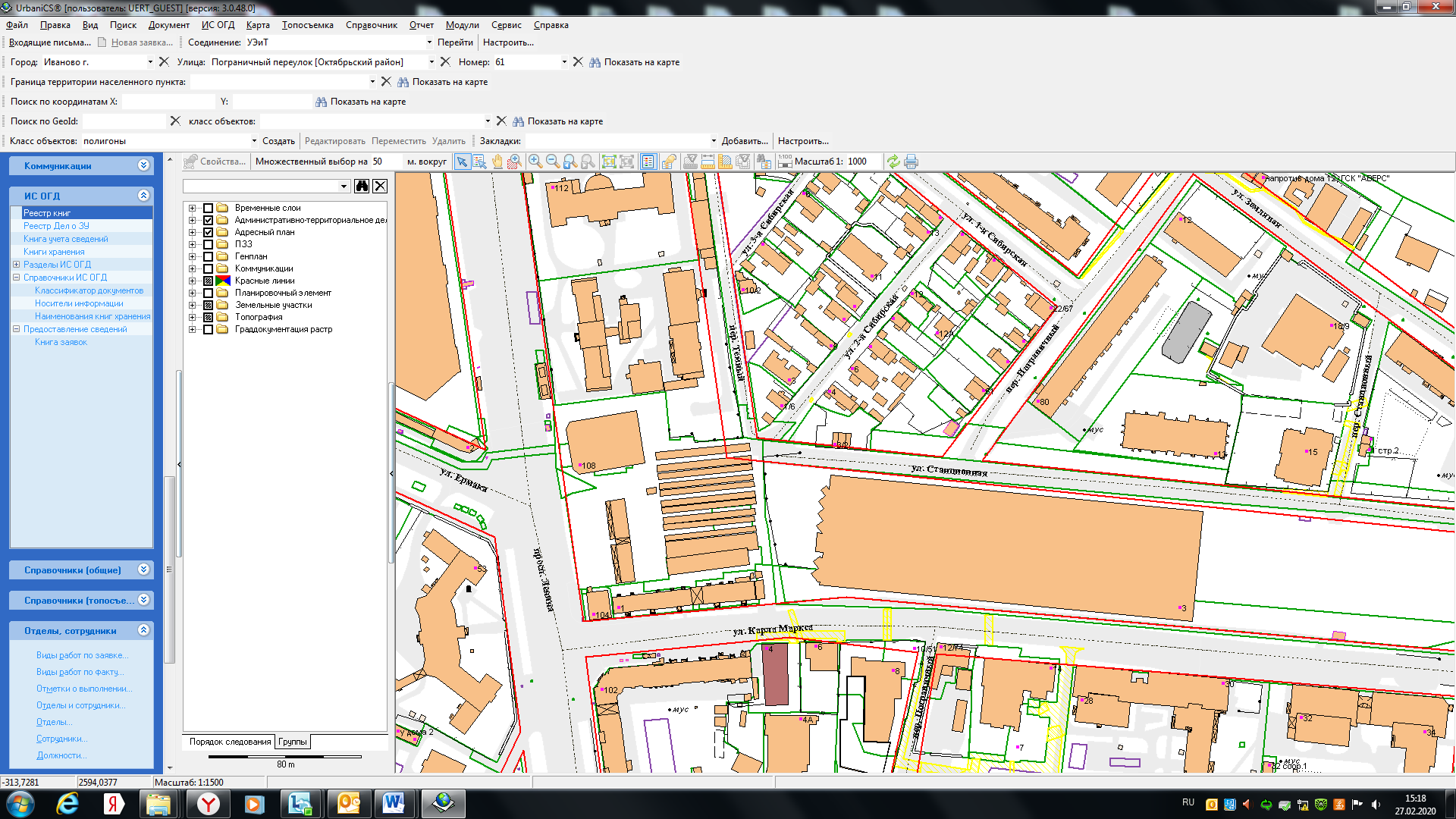                           ПавильонГрафическая схема № 26 размещения торгового павильона по реализации непродовольственных товаровплощадью 36 кв. м., у д. 15/27 по ул. 4-я Лежневская 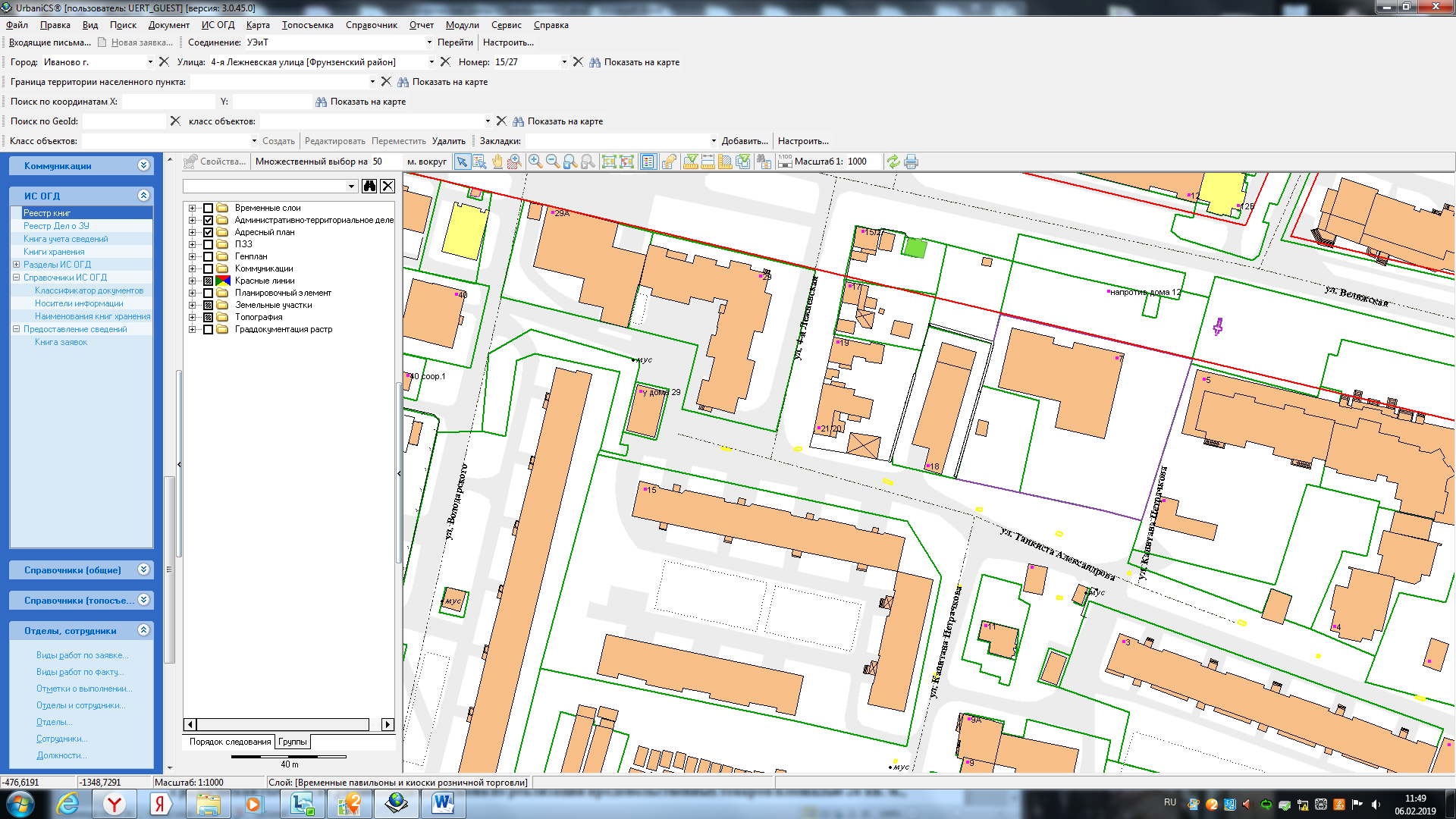 	 ПавильонГрафическая схема № 27 размещения торгового павильона по реализации непродовольственных товаров (цветы) площадью 50 кв. м., у д. 2/4 по ул. 10 АвгустаПавильон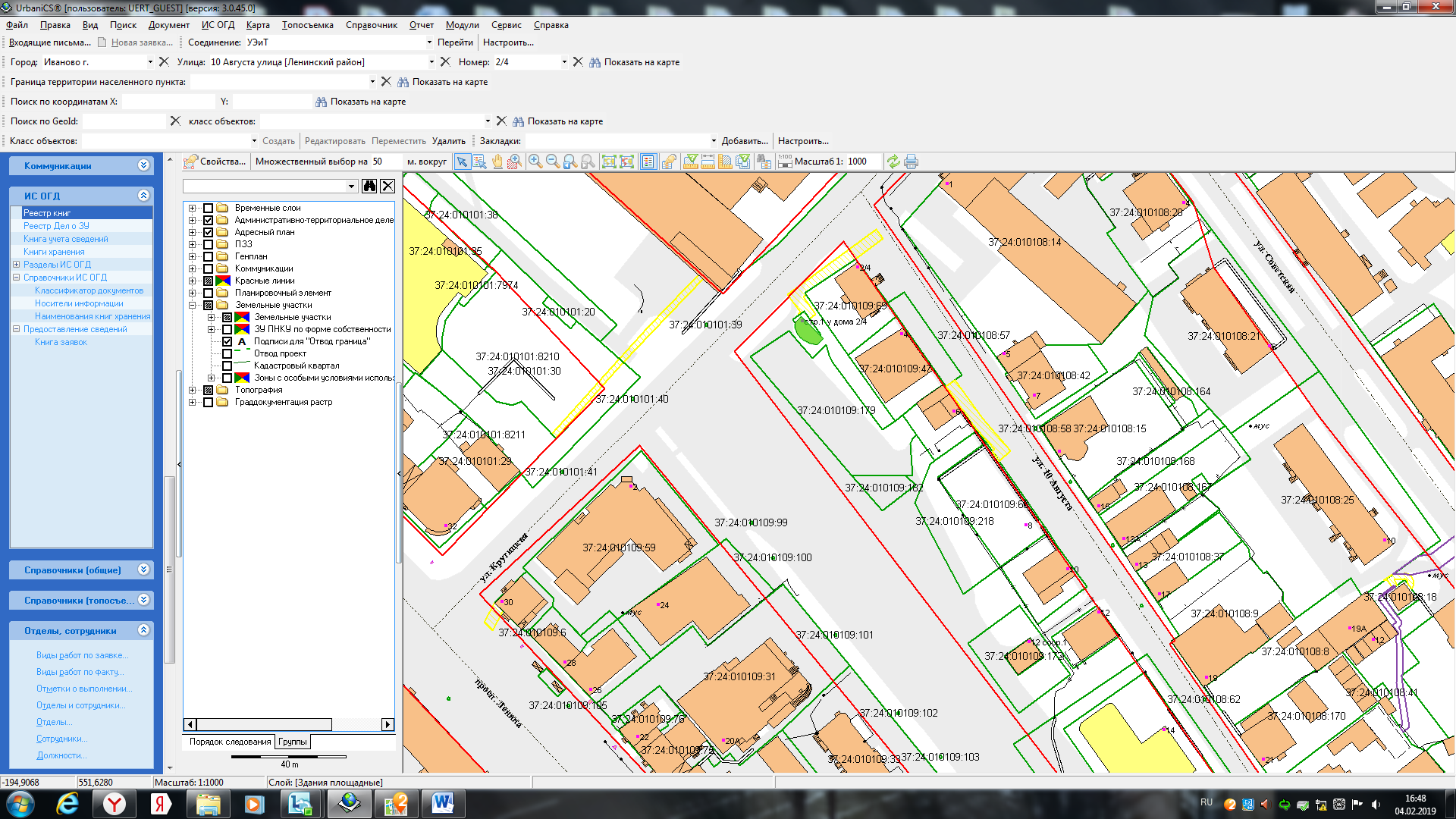 Графическая схема № 28 размещения торгового павильона по реализации непродовольственных товаров
(цветы) площадью 64 кв. м., у д. 67 по пр. Строителей 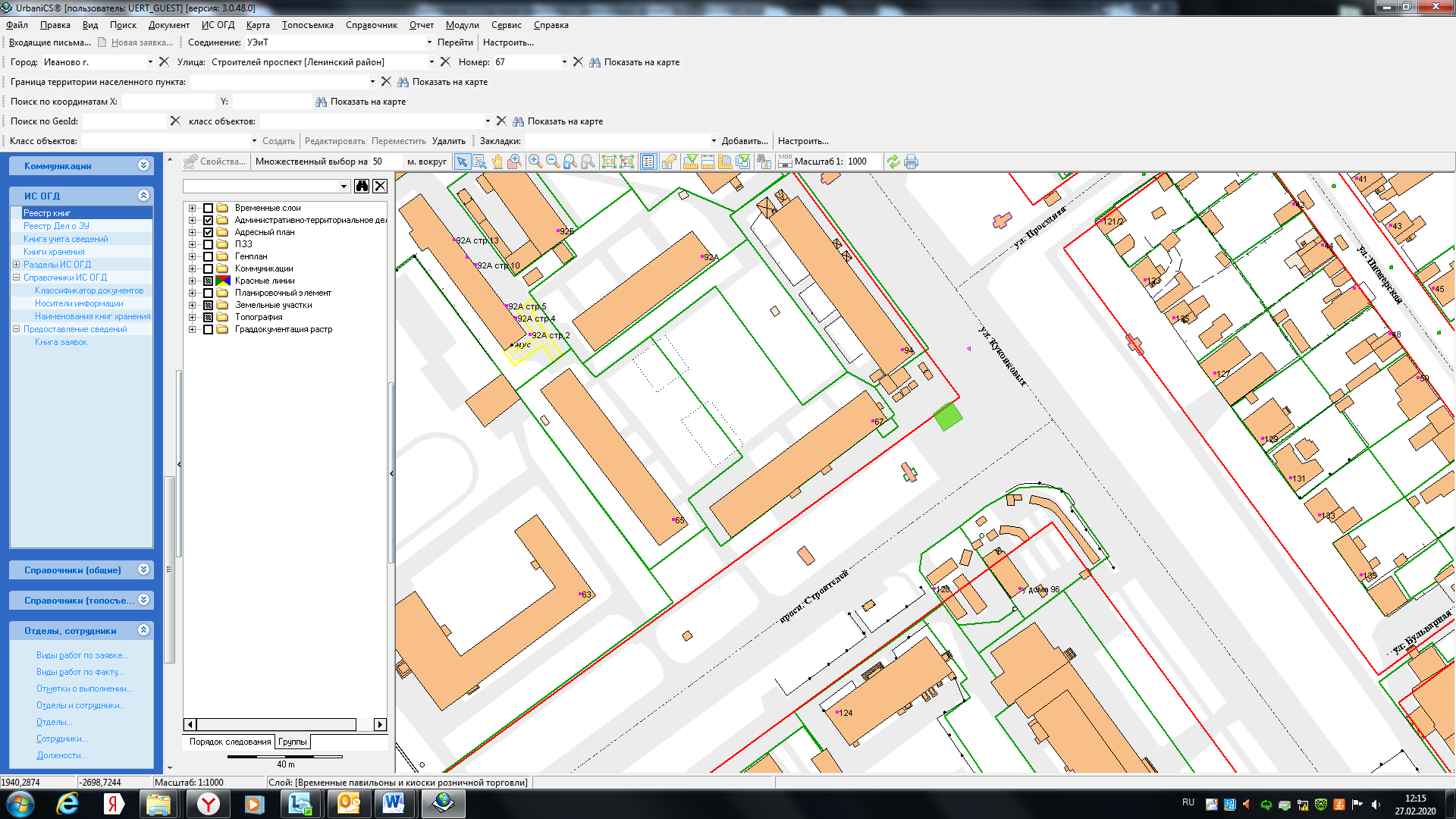 ПавильонГрафическая схема № 29 размещения торгового павильона по реализации непродовольственных товаров (цветы) площадью 64 кв. м., у д. 78 по пр. Строителей 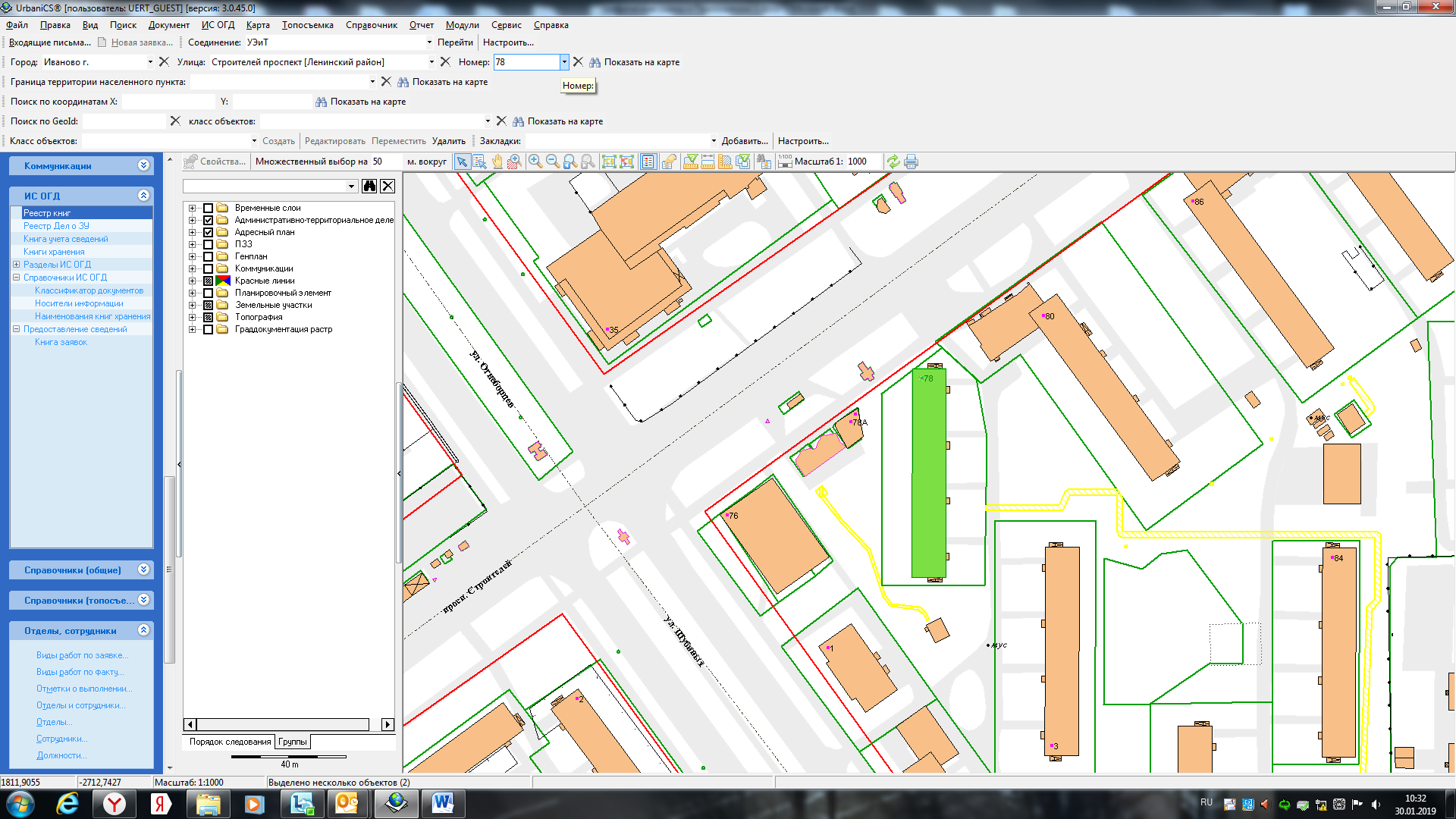 	           ПавильонГрафическая схема № 30 размещения торгового павильона по реализации непродовольственных товаровплощадью 64 кв. м., у д. 8 по ул. Революционная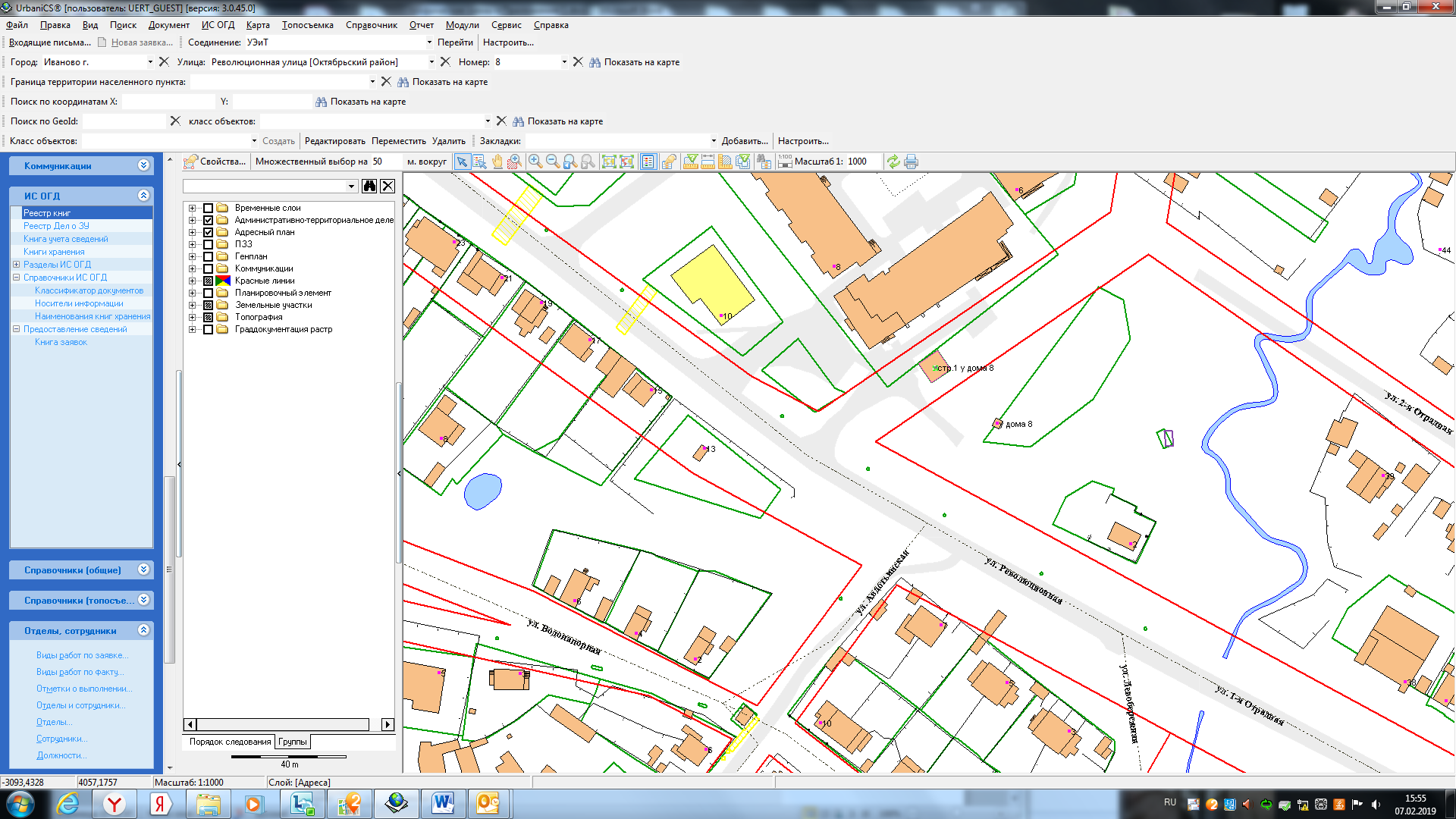                                                                                                           ПавильонГрафическая схема № 31 размещения торгового павильона по реализации продовольственных товаровплощадью 9,5 кв. м., у д. 8 по ул. Громобоя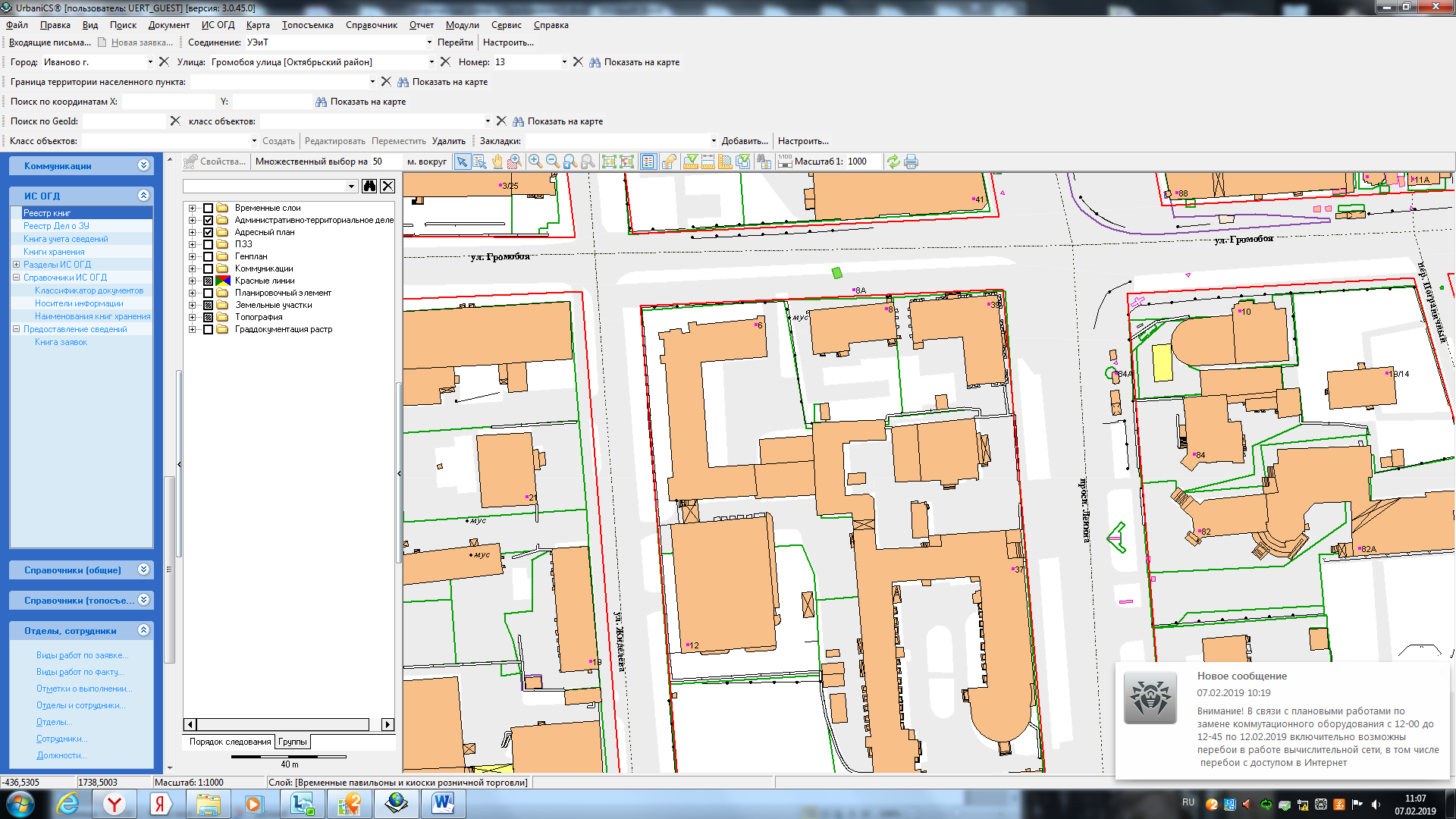            Павильон Графическая схема № 32 размещения торгового павильона по реализации продовольственных товаров
площадью 9,6 кв. м., у д. 18 по ул. Академическая 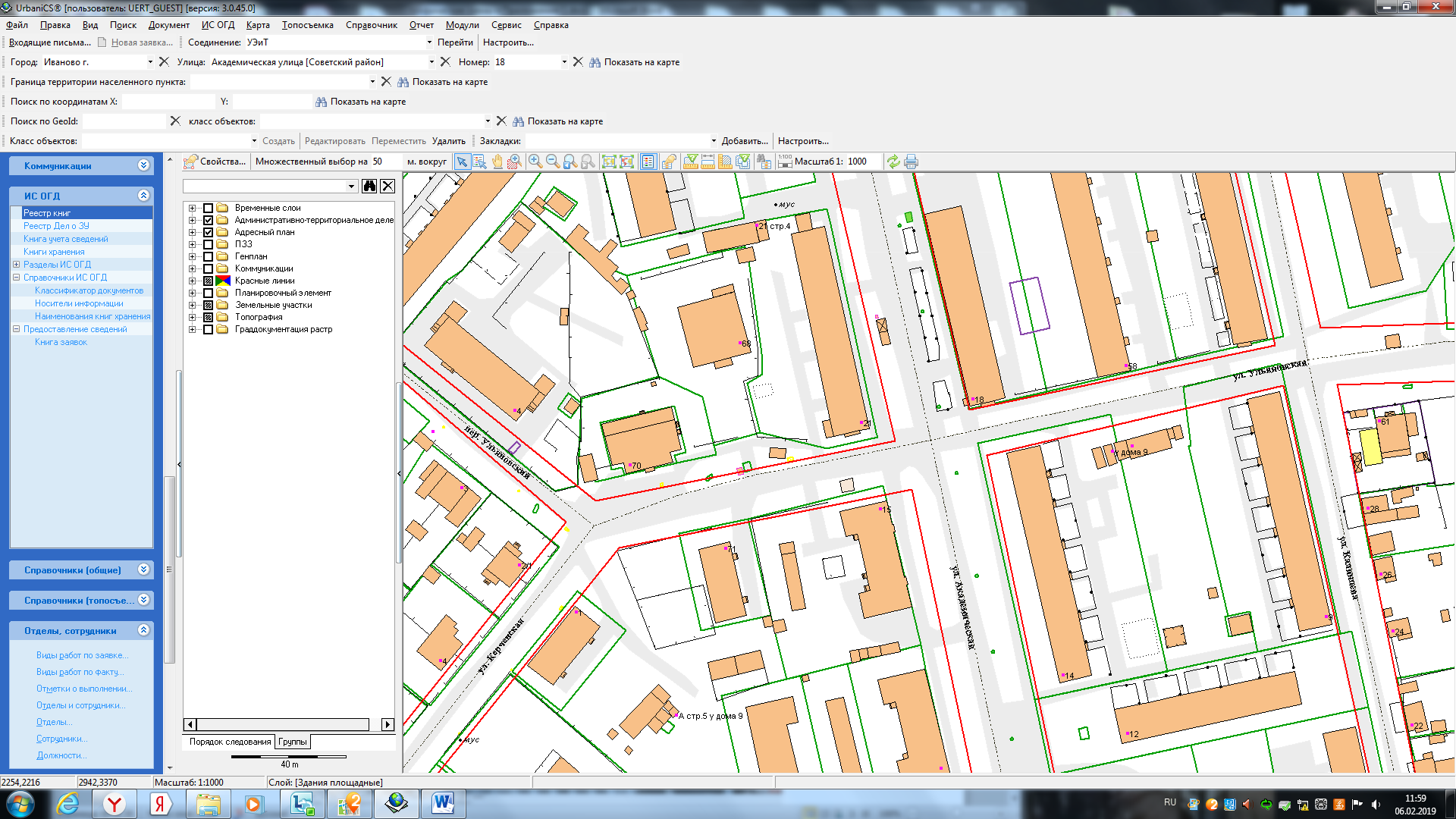                                 КиоскГрафическая схема № 33 размещения торгового павильона по реализации продовольственных товаров
площадью 10 кв. м., у д. 4 по ул. Гагарина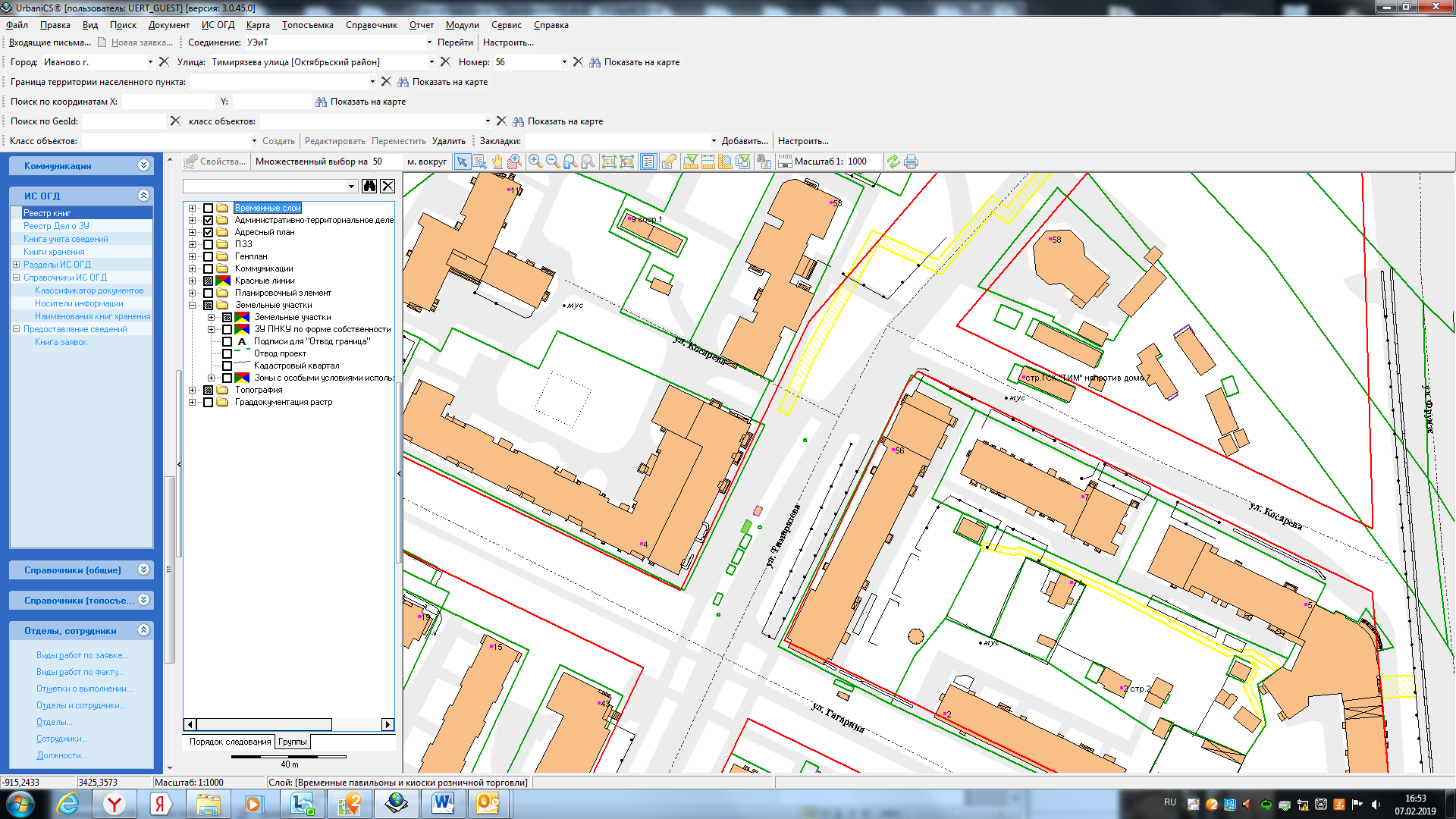         ПавильонГрафическая схема № 34 размещения торгового павильона по реализации продовольственных товаров
площадью 16 кв. м., у д. 5 по пр. Текстильщиков 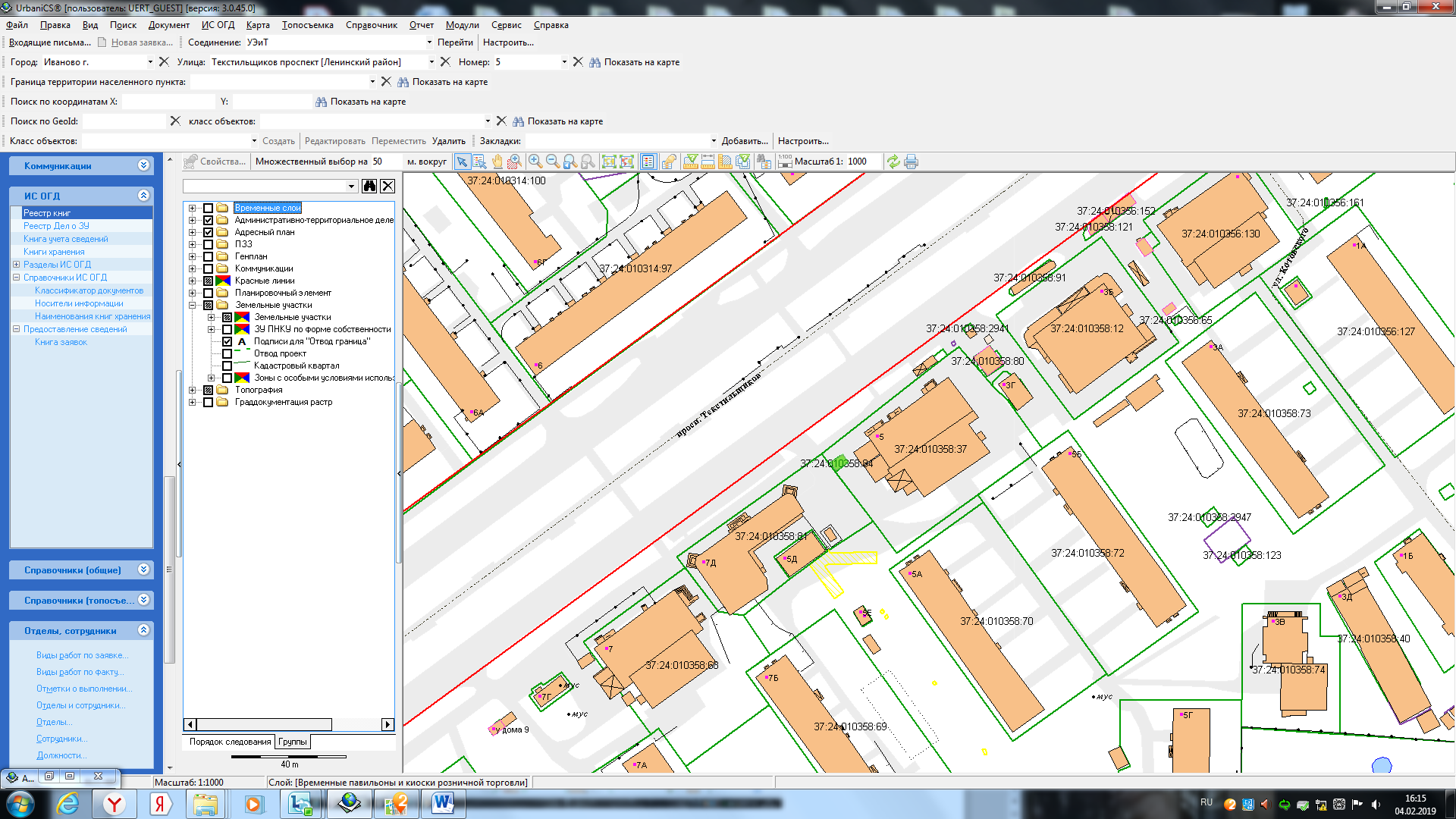                 ПавильонГрафическая схема № 35 размещения торгового павильона по реализации продовольственных товаров
площадью 18 кв. м., у д. 25 по ул. Фрунзе 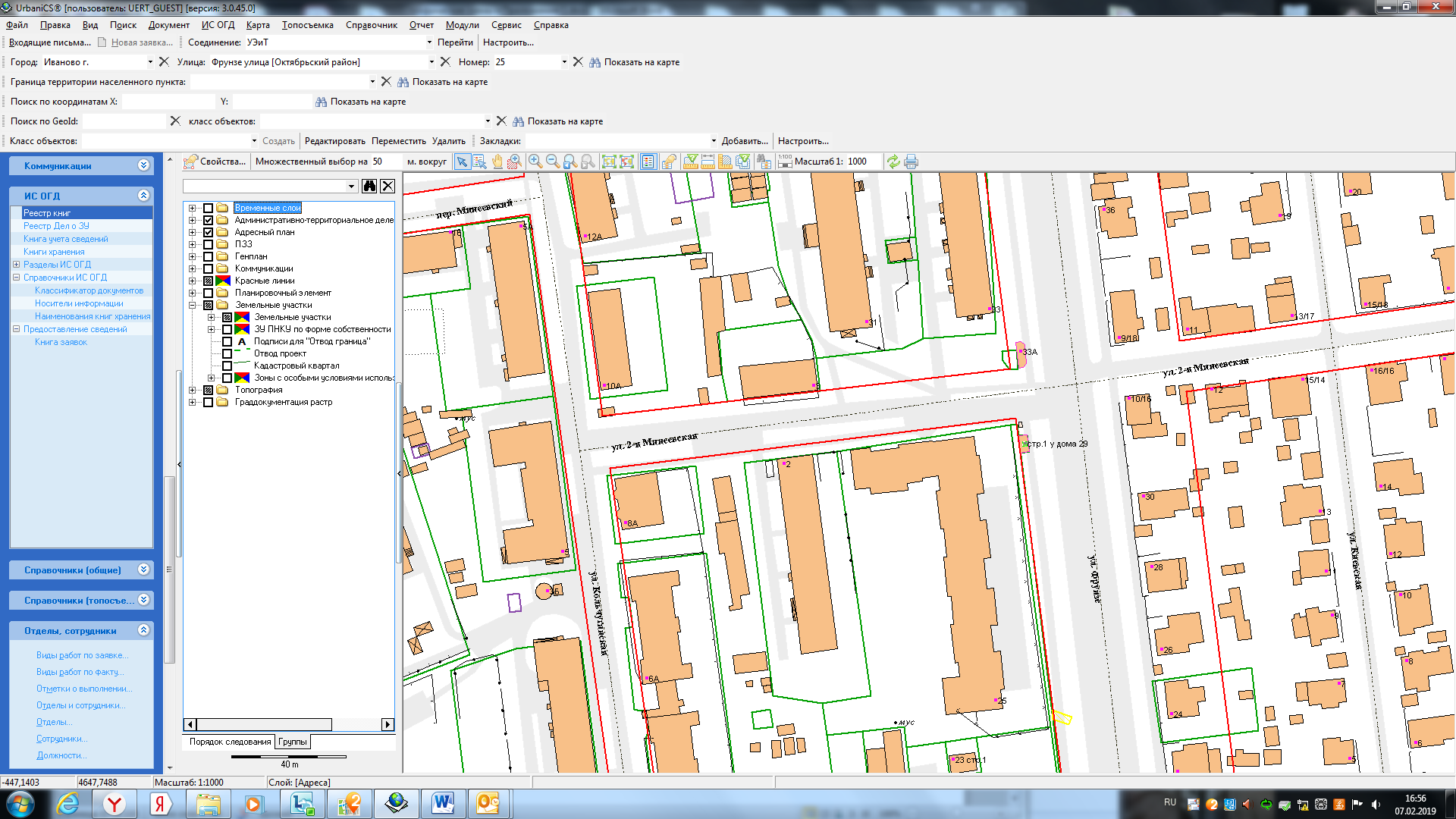 	                                    ПавильонГрафическая схема № 36 размещения торгового павильона по реализации продовольственных товаров
площадью 18 кв. м., д. 12 по ул. Воронина 		ПавильонГрафическая схема № 37 размещения торгового павильона по реализации продовольственных товаров
площадью 19 кв. м., у д. 20 по ул. Академическая 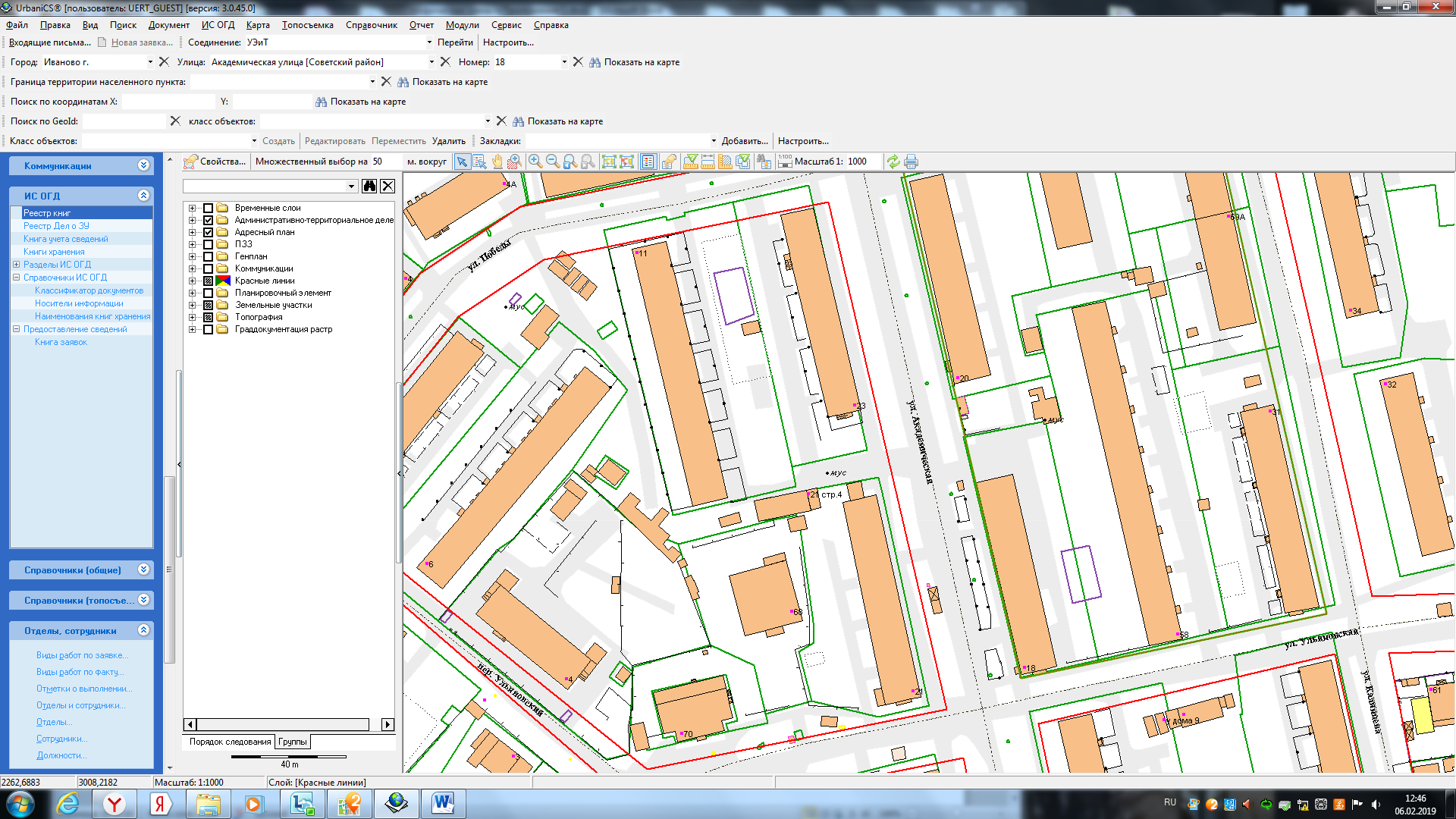 	Павильон	Графическая схема № 38 размещения торгового павильона по реализации продовольственных товаров
площадью 20 кв. м., у д. 106 по ул. Кудряшова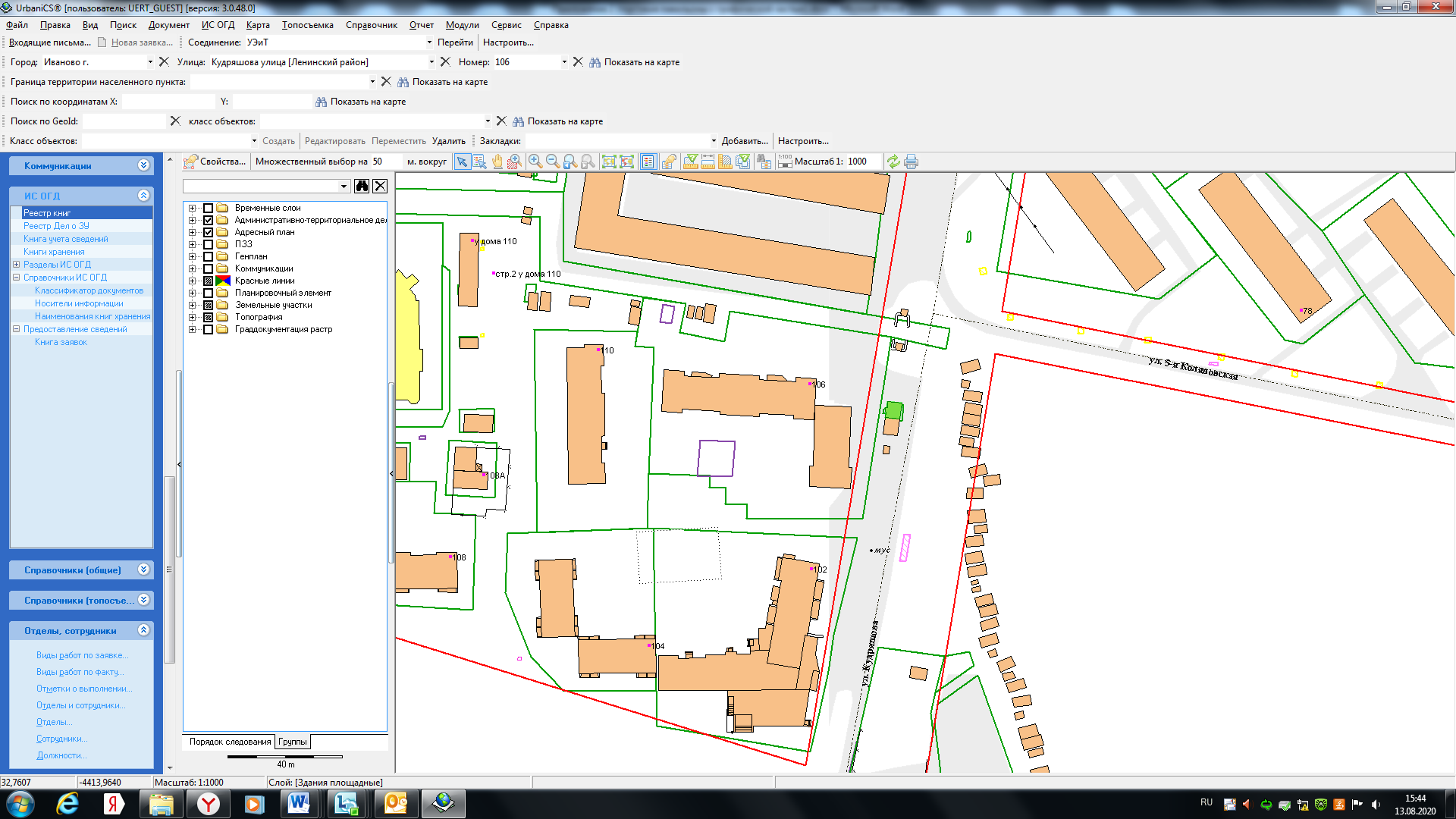             Павильон Графическая схема № 39 размещения торгового павильона по реализации продовольственных товаров
площадью 20 кв. м., у д. 16 по пр. Ленина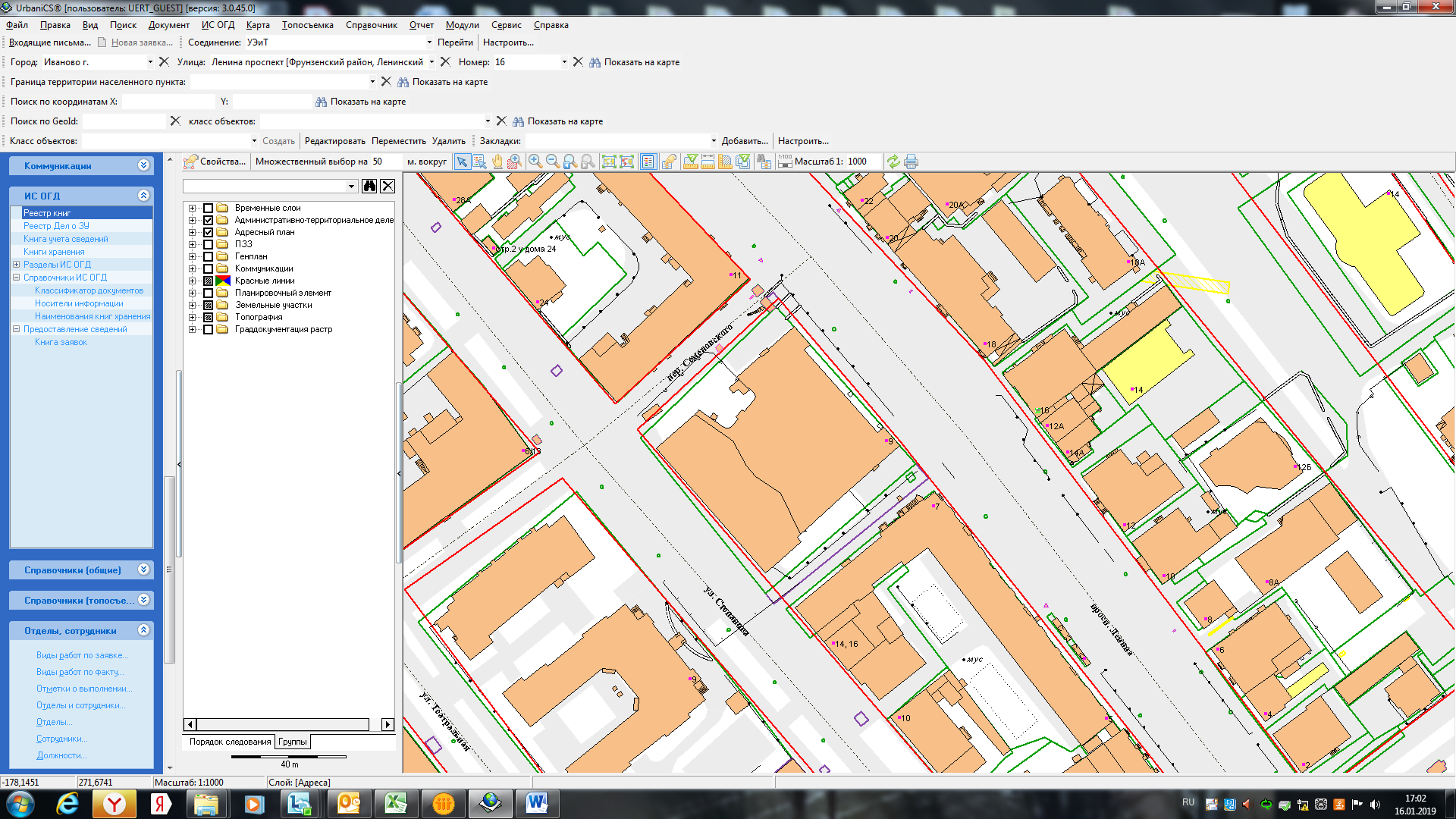          ПавильонГрафическая схема № 40 размещения торгового павильона по реализации продовольственных товаровплощадью 20,2 кв. м., у д. 60 по ул. 1-я Балинская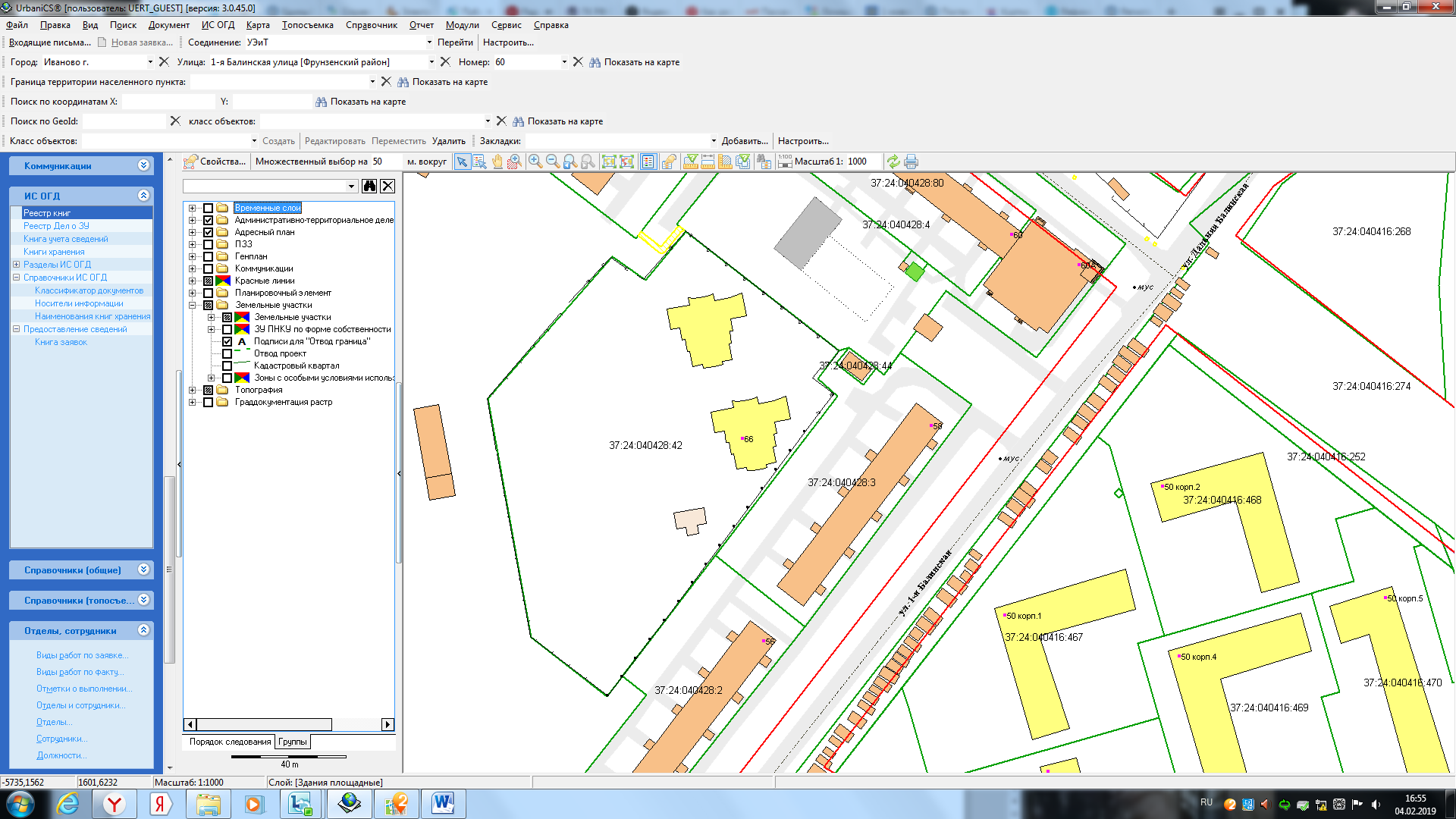 ПавильонГрафическая схема № 41 размещения торгового павильона по реализации продовольственных товаров
площадью 20,5 кв. м., д. 12 по ул. Воронина 	    ПавильонГрафическая схема № 42 размещения торгового павильона по реализации продовольственных товаровплощадью 21 кв. м., у д. 14 по ул. Шубиных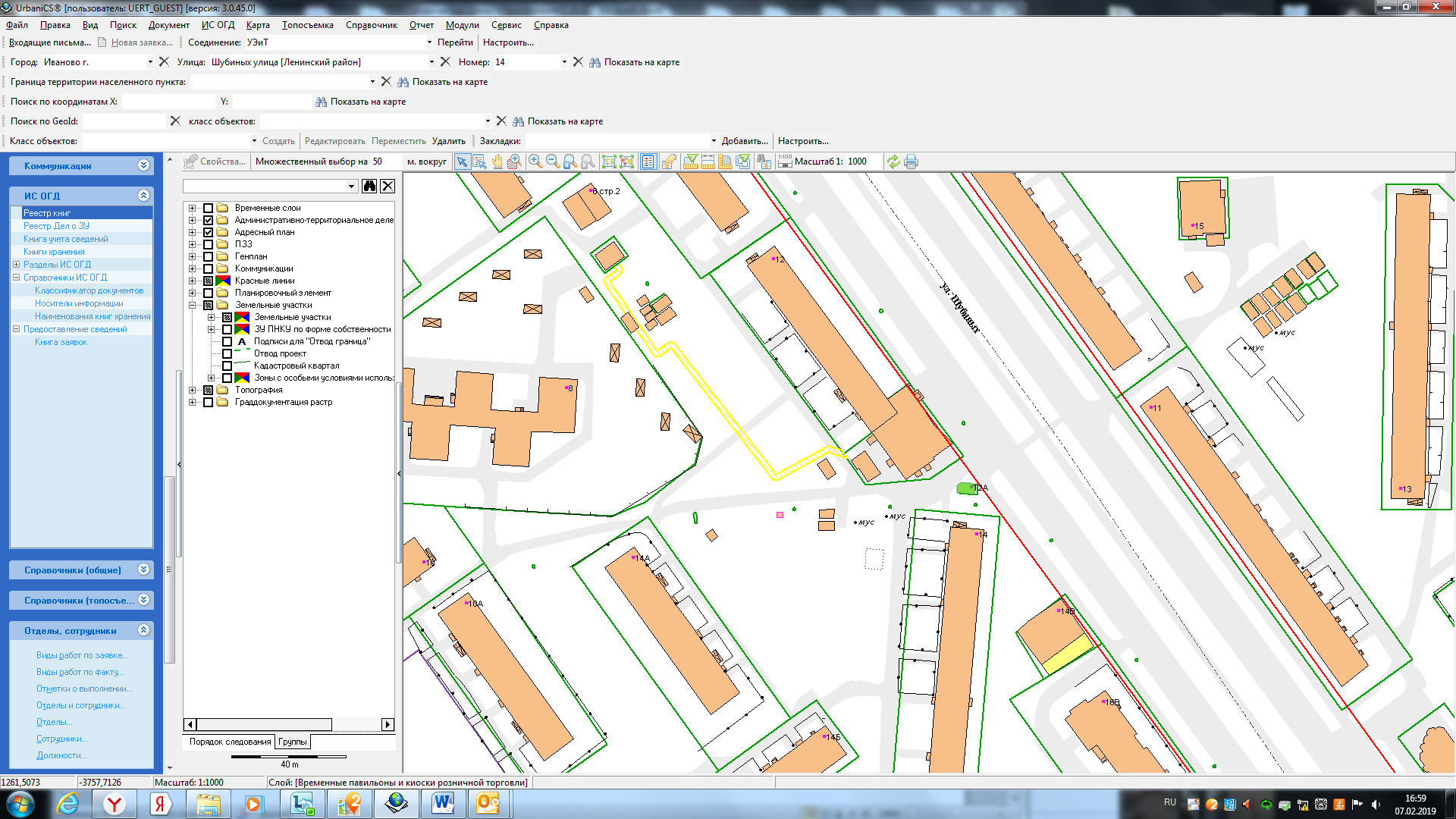                                    ПавильонГрафическая схема № 43 размещения торгового павильона по реализации продовольственных товаров
площадью 22 кв. м., у д. 115Г по пр. Текстильщиков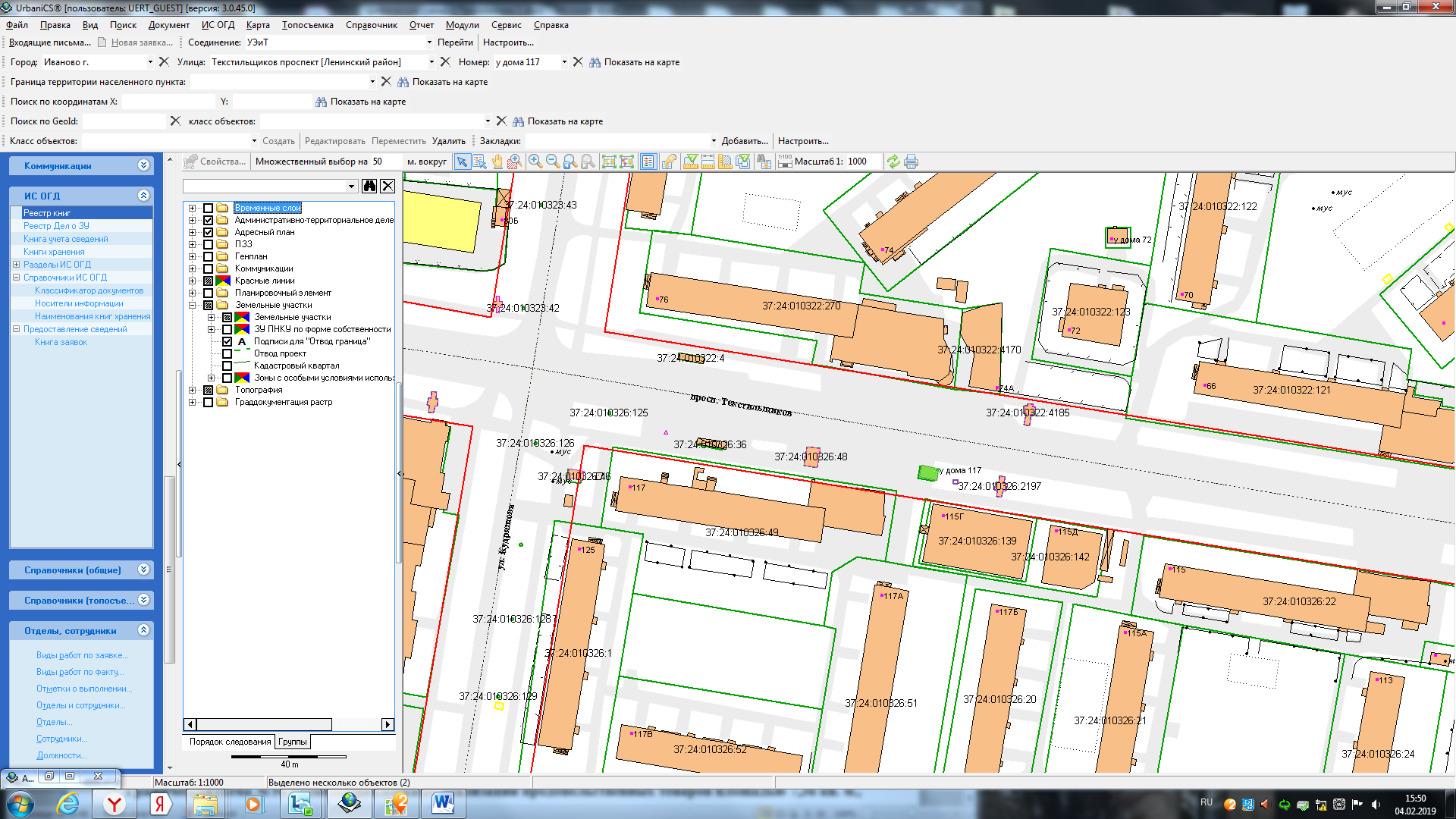                                                                                       Павильон	Графическая схема № 44 размещения торгового павильона по реализации продовольственных товаров
площадью 22,3 кв. м., у д. 19 по ул. Дюковская 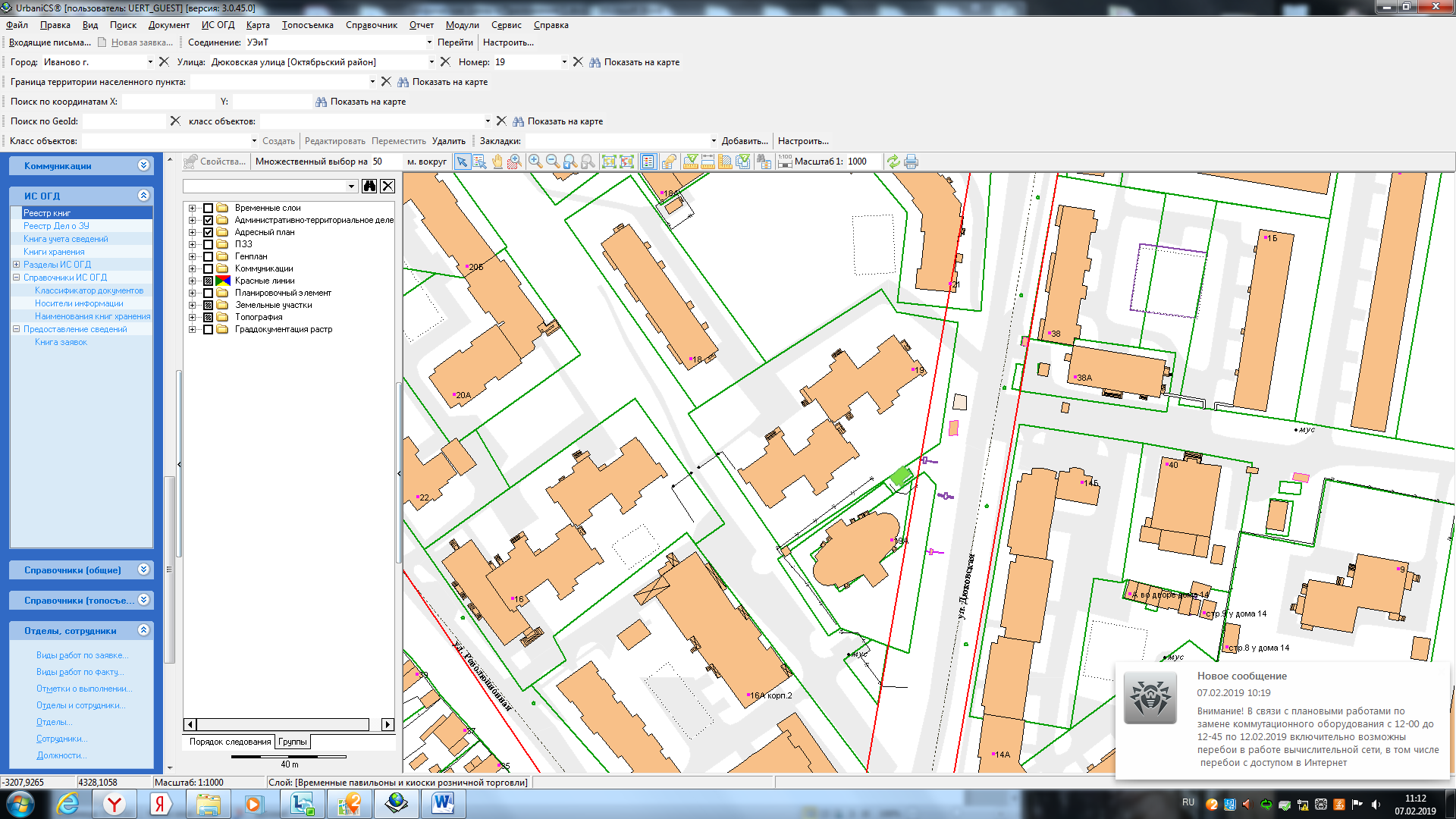                                                                                                                     ПавильонГрафическая схема № 45 размещения торгового павильона по реализации продовольственных товаров
площадью 22,32 кв. м., у д. 42 по ул. 2-я Лагерная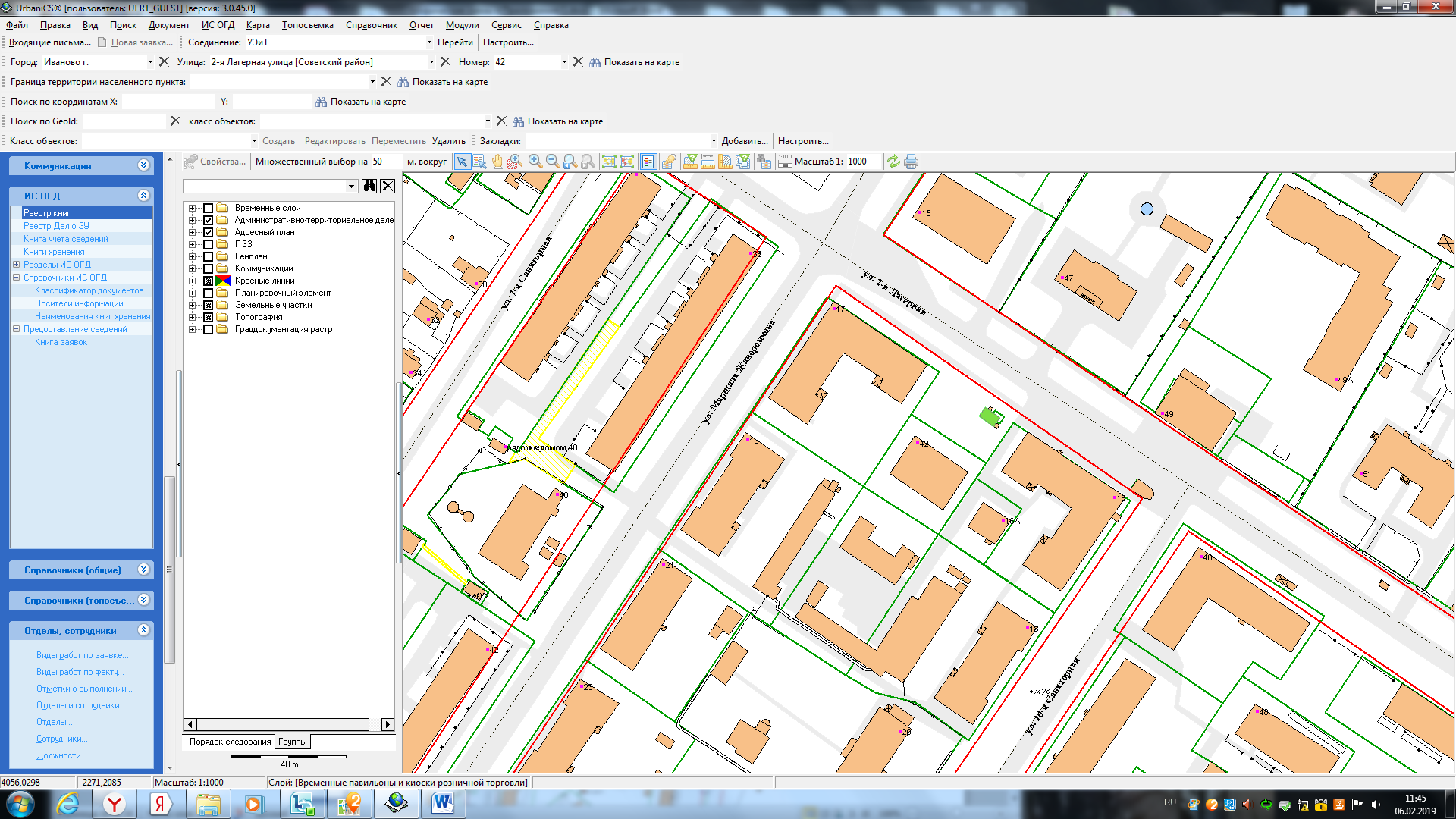                                 ПавильонГрафическая схема № 46 размещения торгового павильона по реализации продовольственных товаров
площадью 22,7 кв. м., д. 12 по ул. Воронина                                                                                                      ПавильонГрафическая схема № 47 размещения торгового павильона по реализации продовольственных товаров
площадью 23 кв. м., у д. 100 по ул. Парижской Коммуны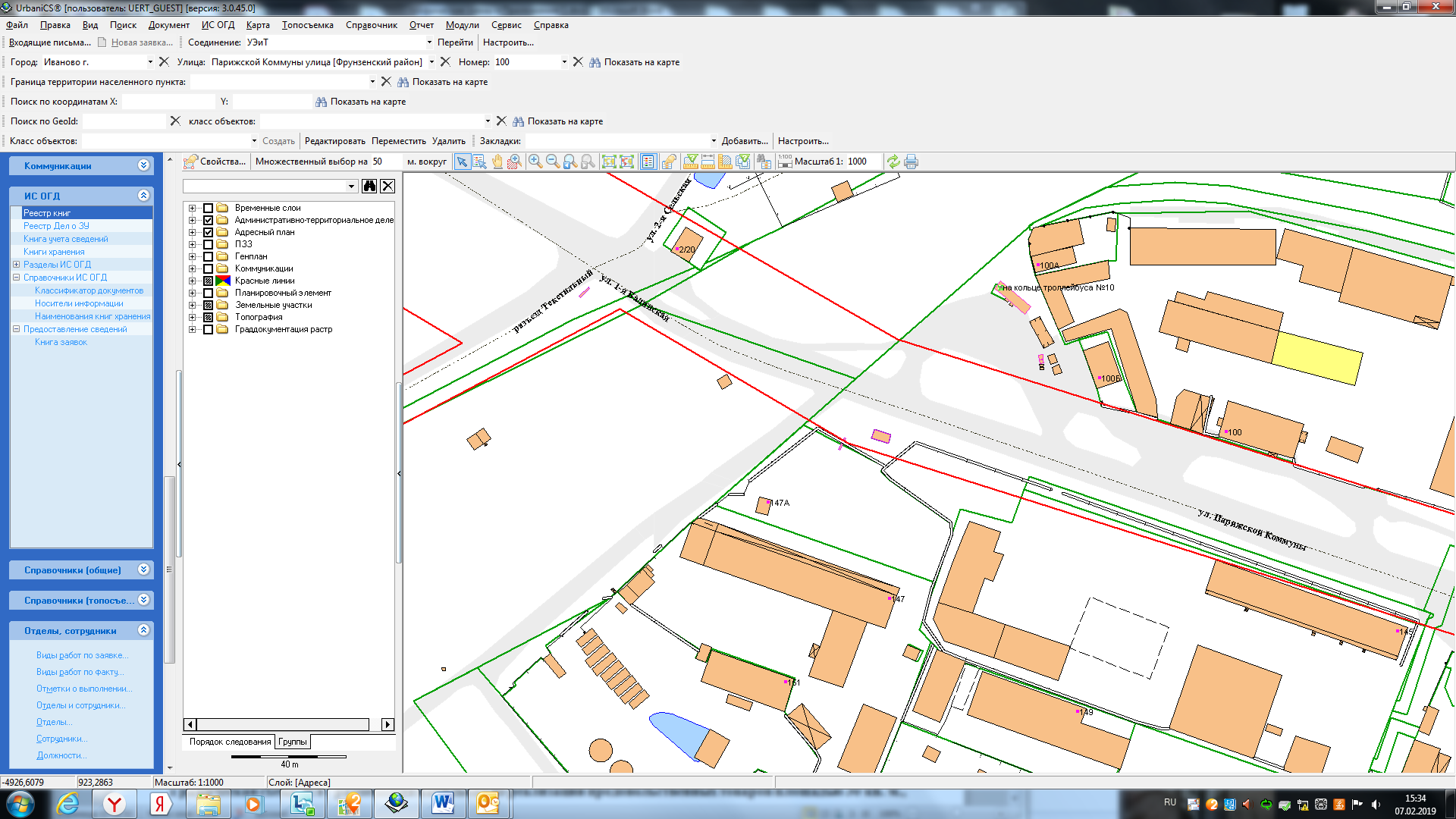 ПавильонГрафическая схема № 48 размещения торгового павильона по реализации продовольственных товаров
площадью 23,2 кв. м., напротив д. 1 по ул. Куликова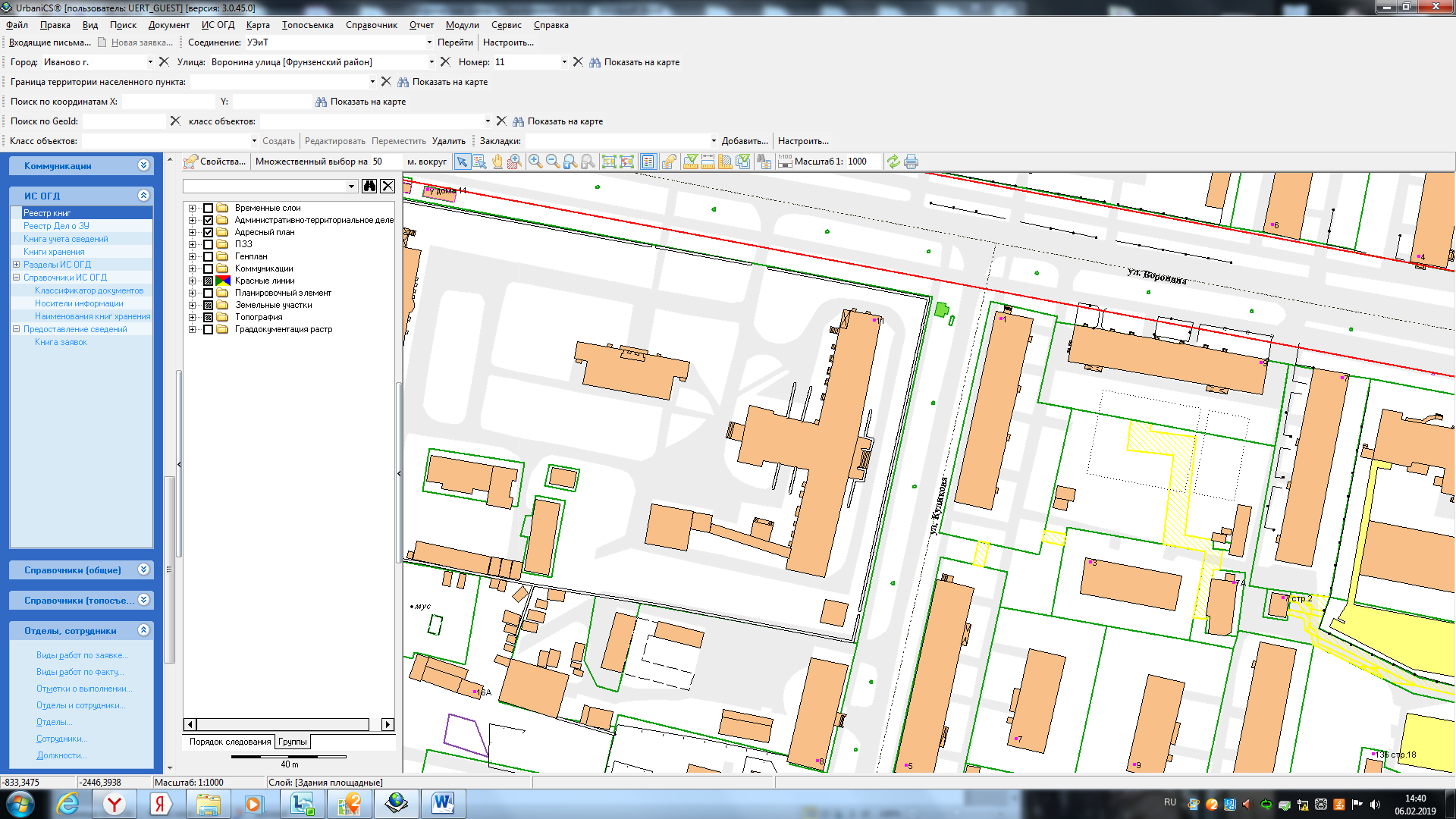                   ПавильонГрафическая схема № 49 размещения торгового павильона по реализации продовольственных товаров
площадью 24 кв. м., у д. 100 по ул. Парижской Коммуны Павильон Графическая схема № 50 размещения торгового павильона по реализации продовольственных товаров
площадью 24 кв. м., у д. 9 по ул. 3-я Межевая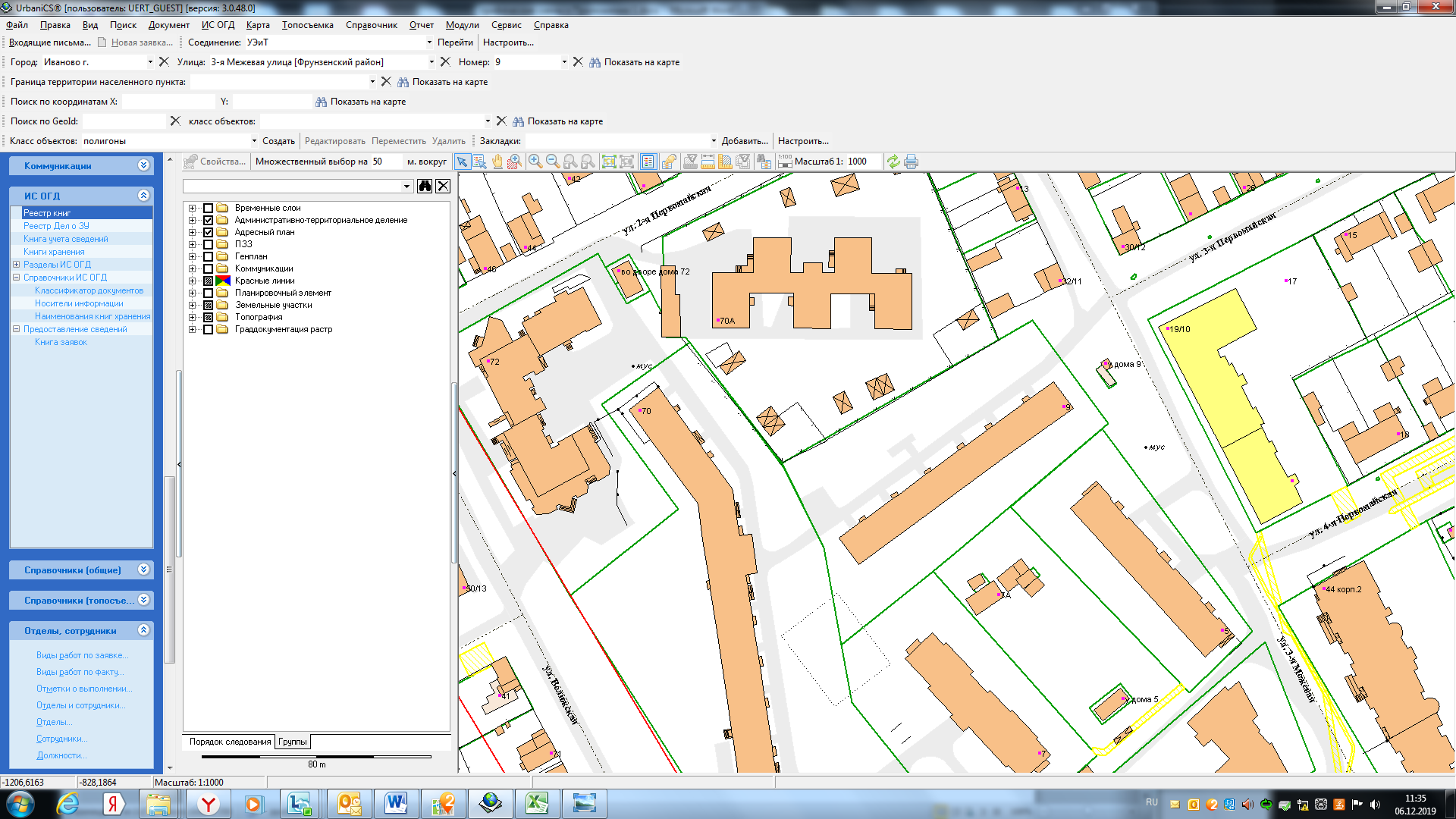            Павильон    Графическая схема № 51 размещения торгового павильона по реализации продовольственных товаров
площадью 24 кв. м., с торца д. 63 по ул. Ташкентская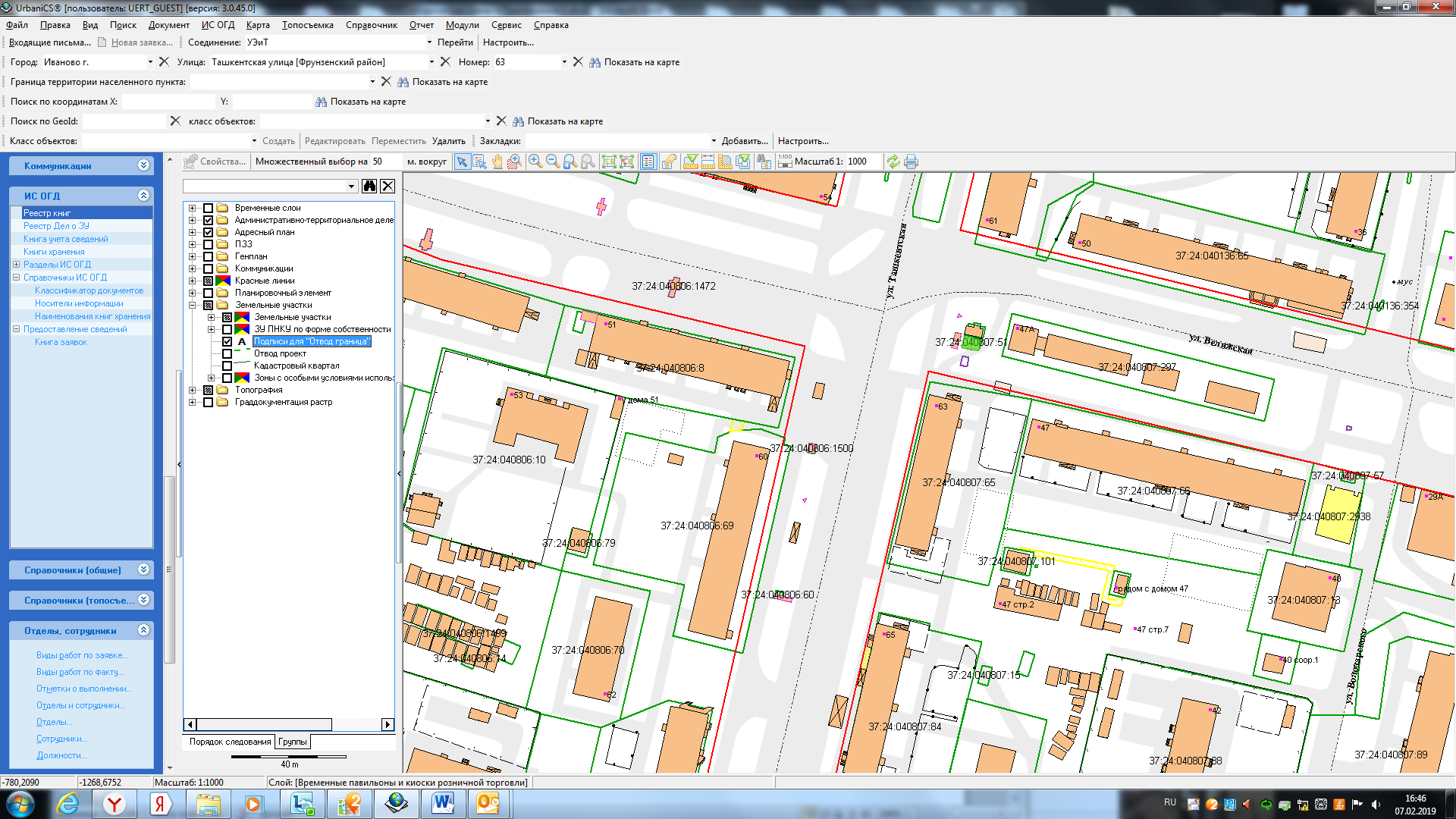 	 ПавильонГрафическая схема № 52 размещения торгового павильона по реализации продовольственных товаровплощадью 24 кв. м., у д. 15 по ул. Диановых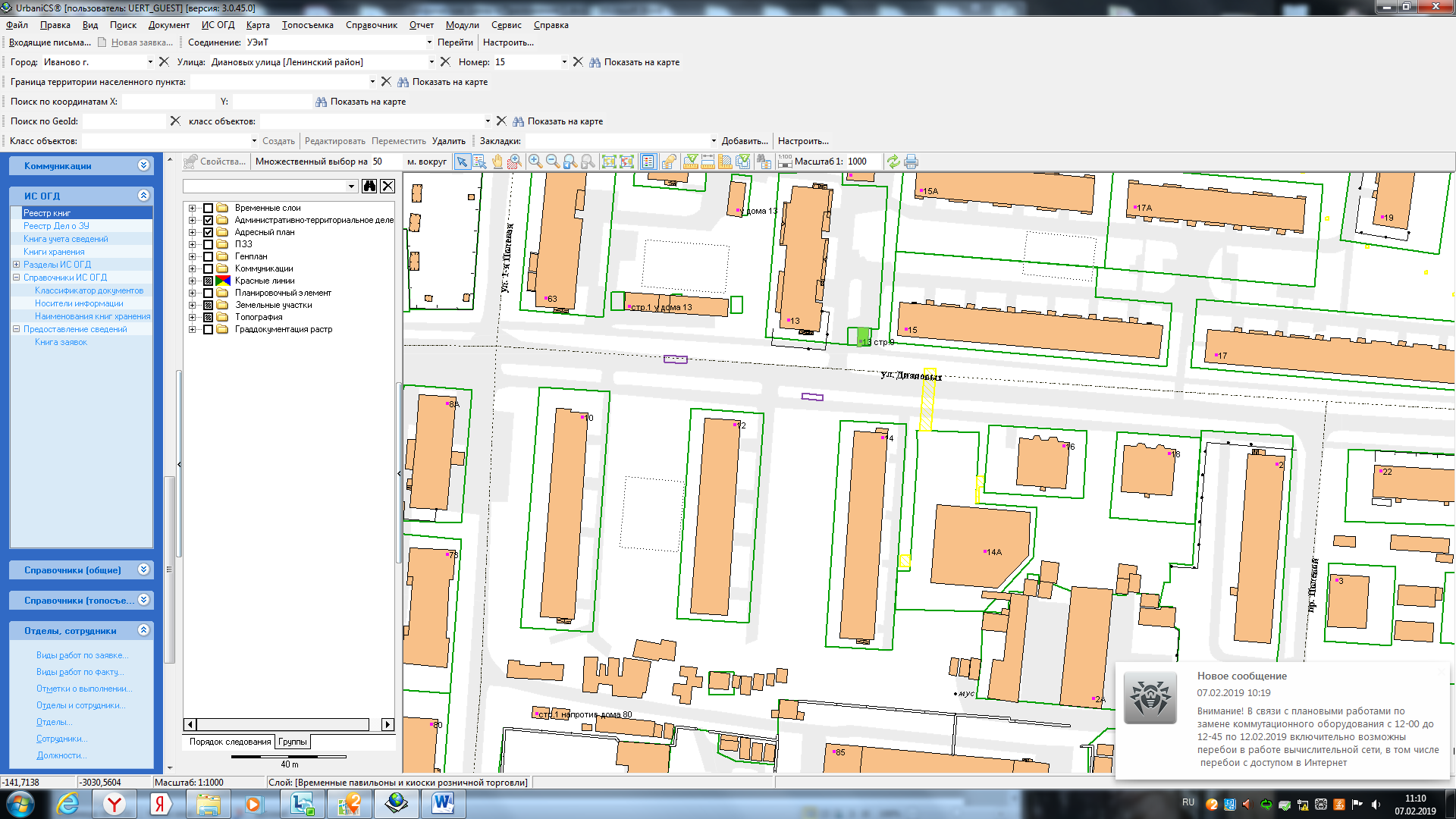 	ПавильонГрафическая схема № 53 размещения торгового павильона по реализации продовольственных товаровплощадью 24 кв. м., у д. 8 по ул. Калинина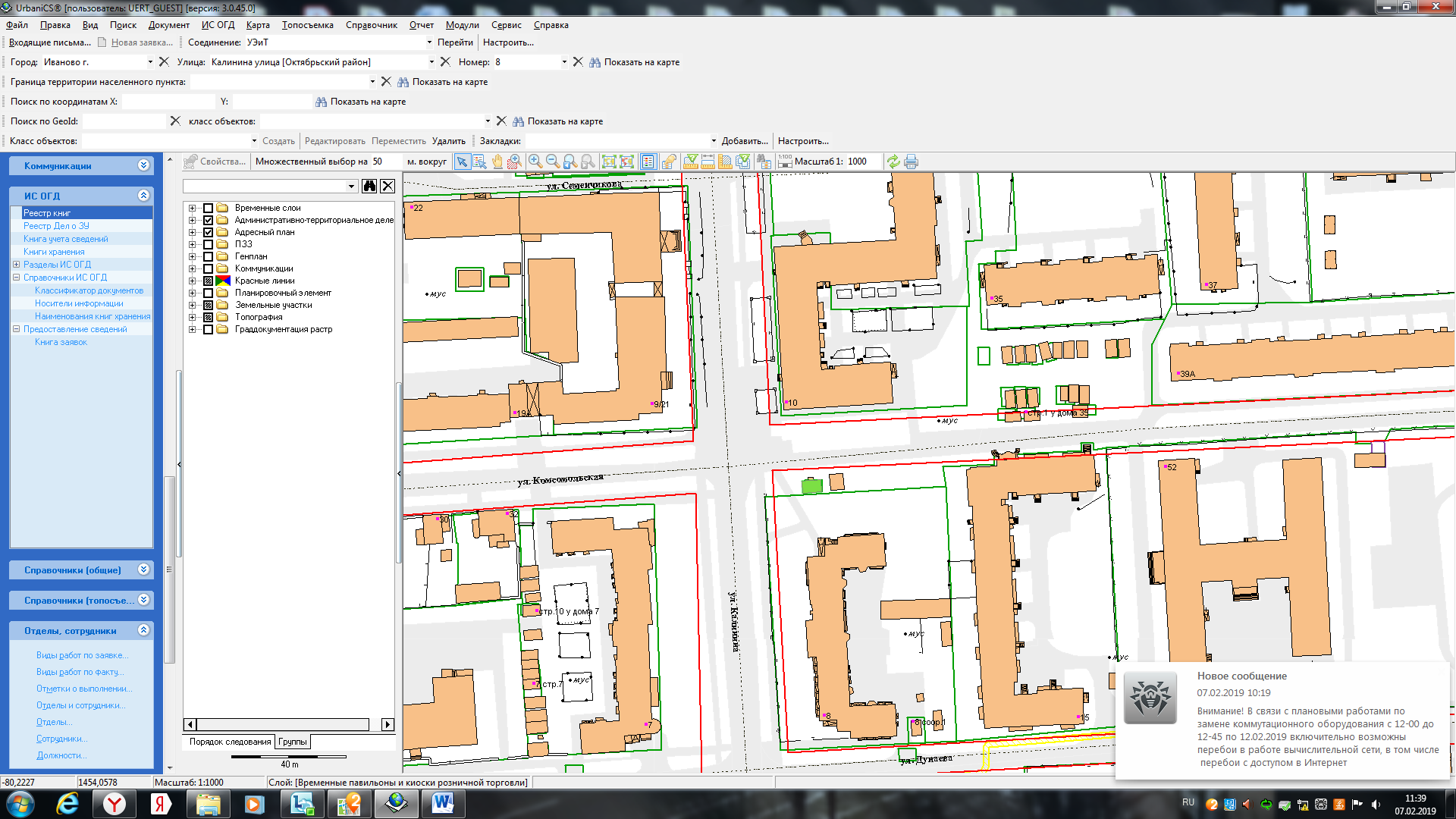 	    ПавильонГрафическая схема № 54 размещения торгового павильона по реализации продовольственных товаровплощадью 24 кв. м., у д. 1 по ул. Красных Зорь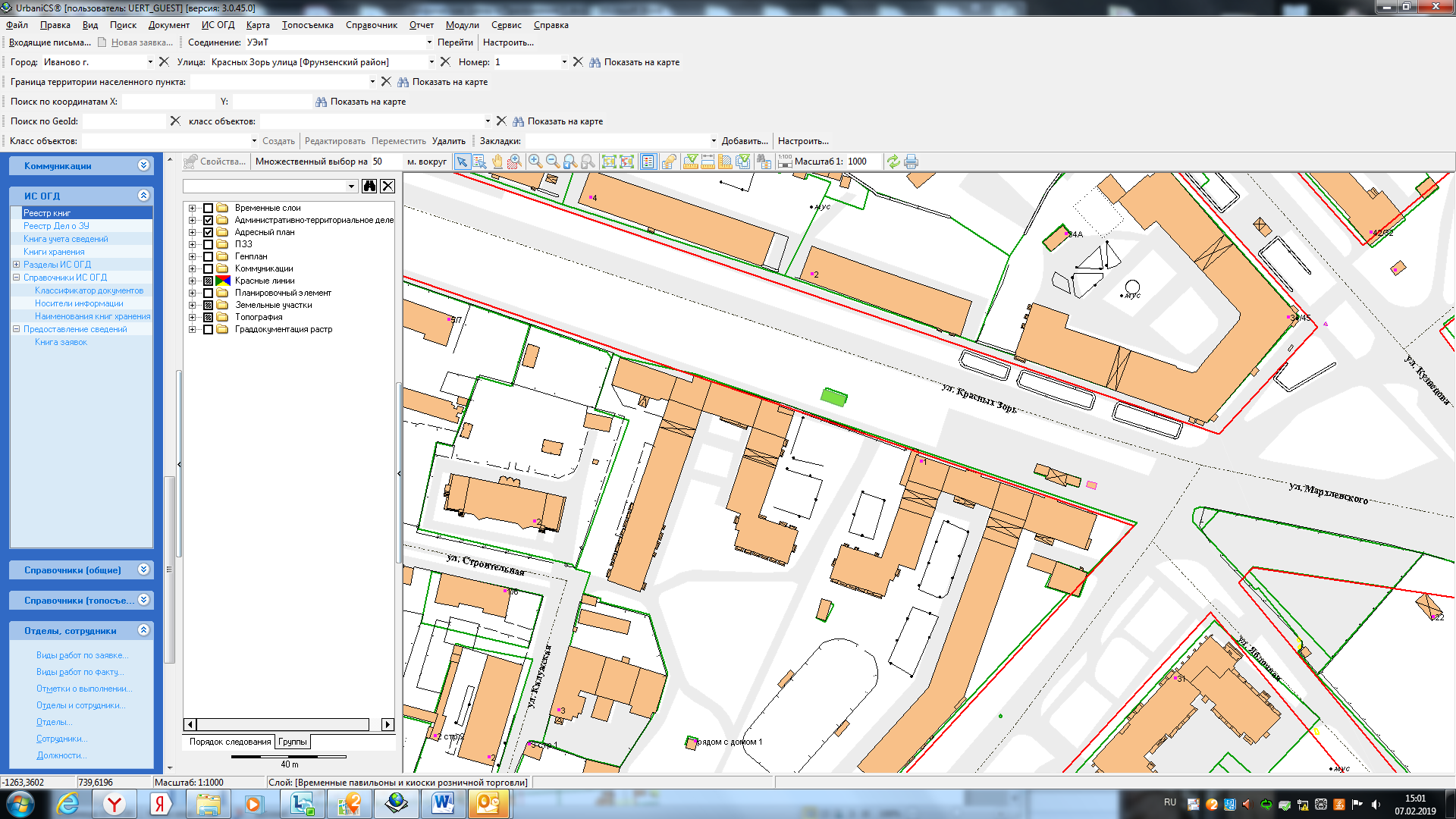                                                                                        ПавильонГрафическая схема № 55 размещения торгового павильона по реализации продовольственных товаровплощадью 24,5 кв. м., у д. 51 по ул. Велижская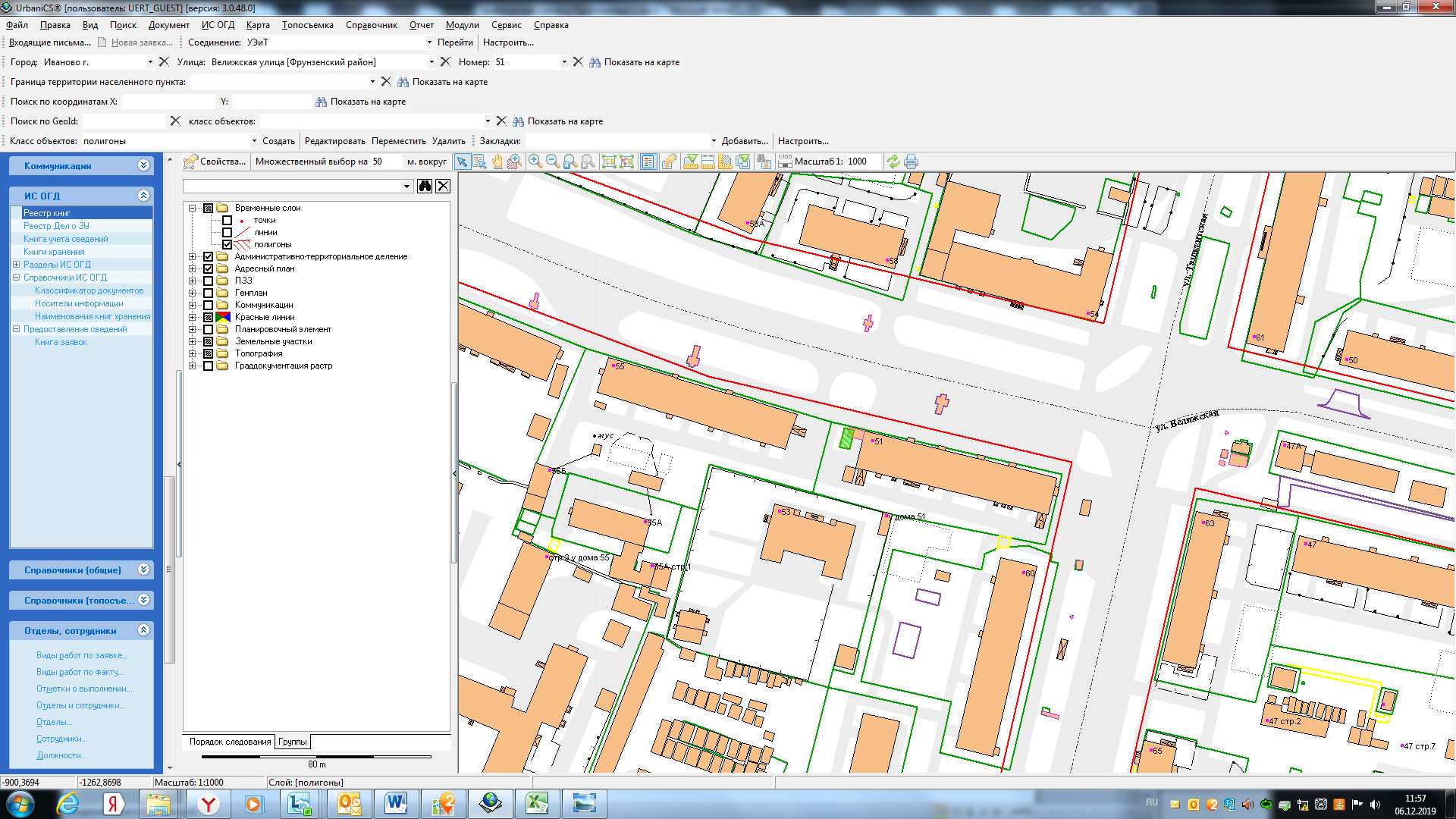 	Павильон                                                                    Графическая схема № 56 размещения торгового павильона по реализации продовольственных товаровплощадью 29,2 кв. м., у д. 78А по ул. Революционной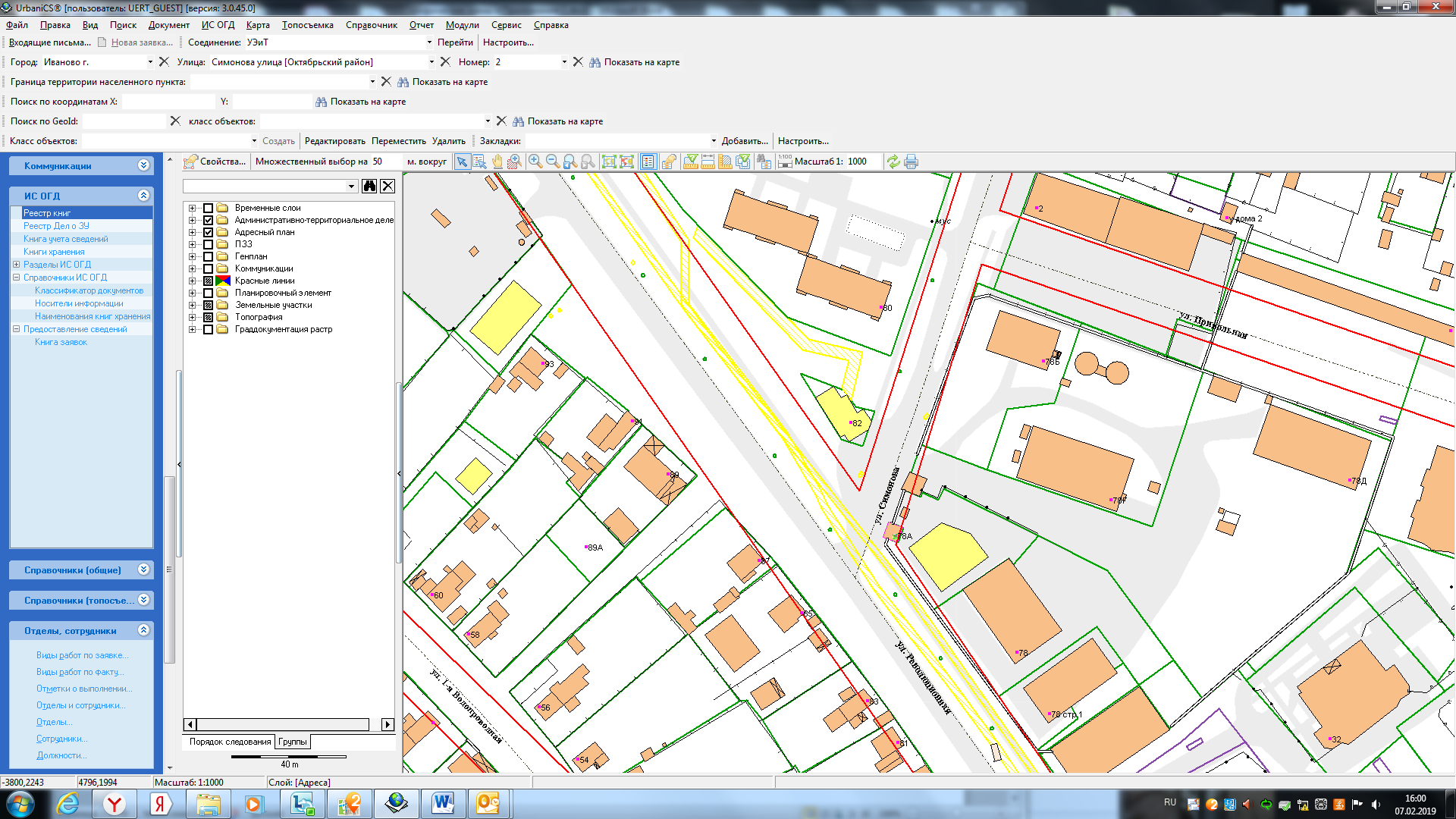 	 Павильон	Графическая схема № 57 размещения торгового павильона по реализации продовольственных товаров
площадью 30 кв. м., у д. 113 по ул. Демьяна Бедного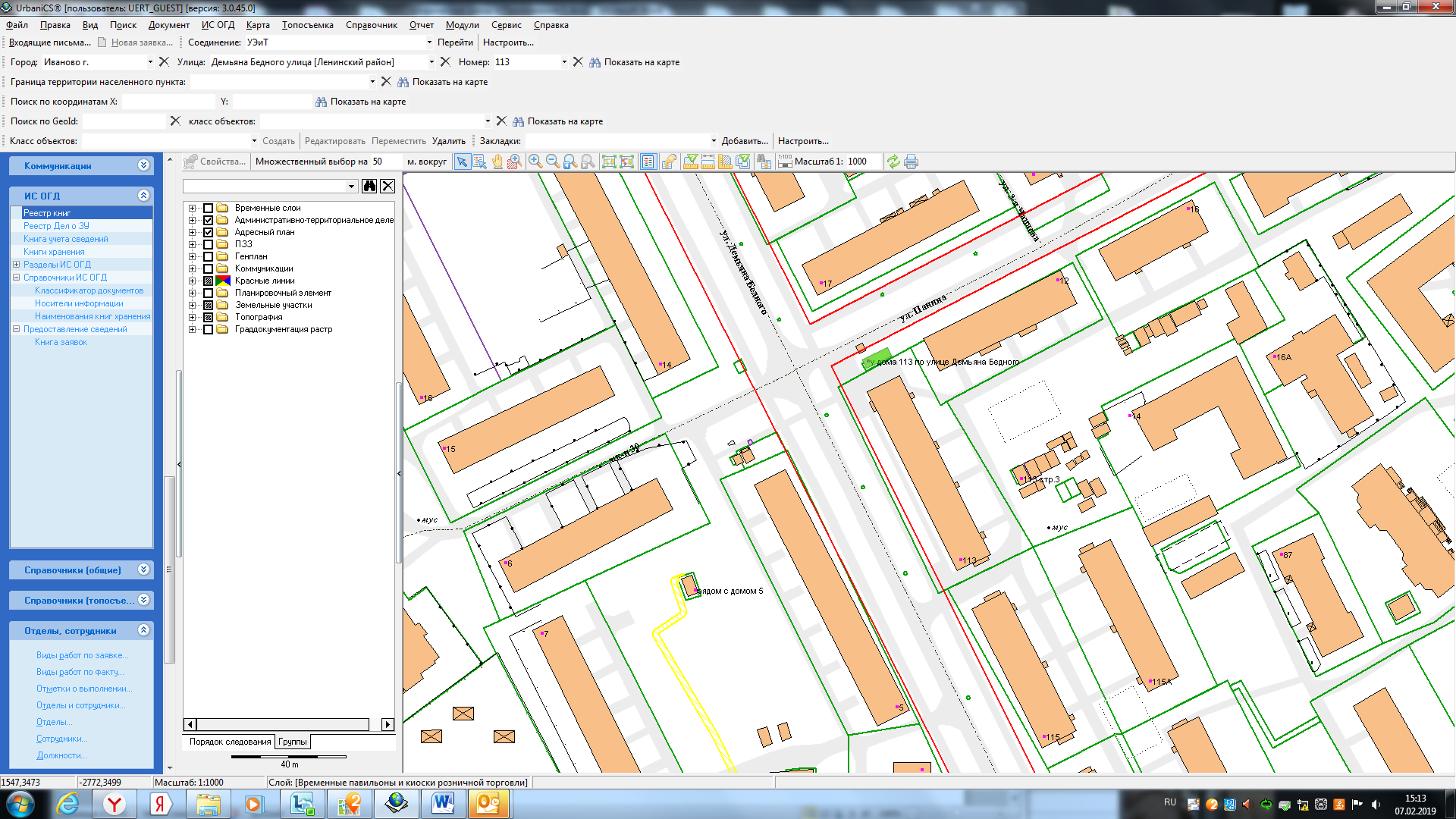 	  Павильон	Графическая схема № 58 размещения торгового павильона по реализации продовольственных товаров
площадью 30 кв. м., у д. 40 по ул. Дюковская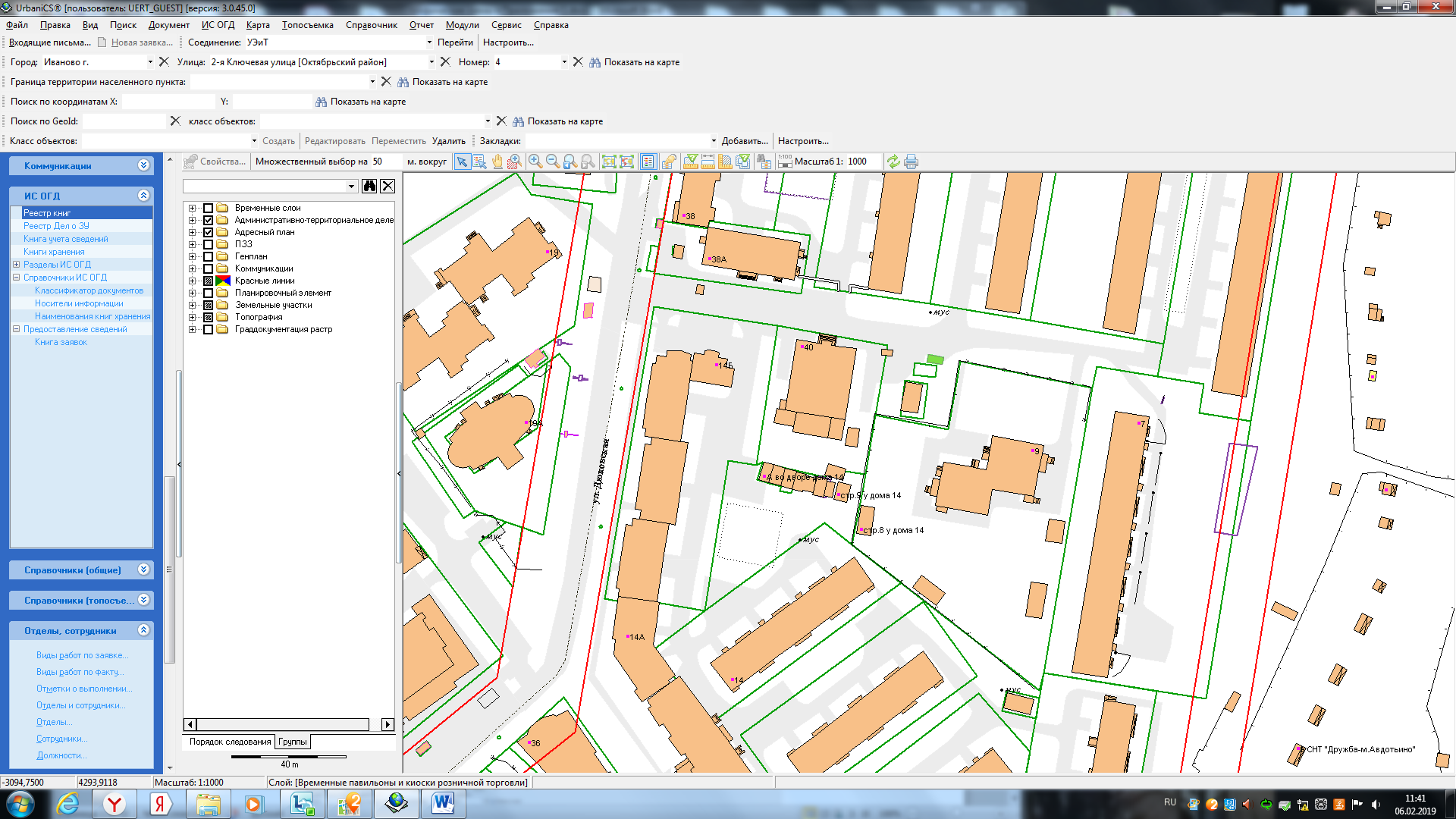 	Павильон	Графическая схема № 59 размещения торгового павильона по реализации продовольственных товаровплощадью 32 кв. м., у д. 46 по ул. Кавалерийская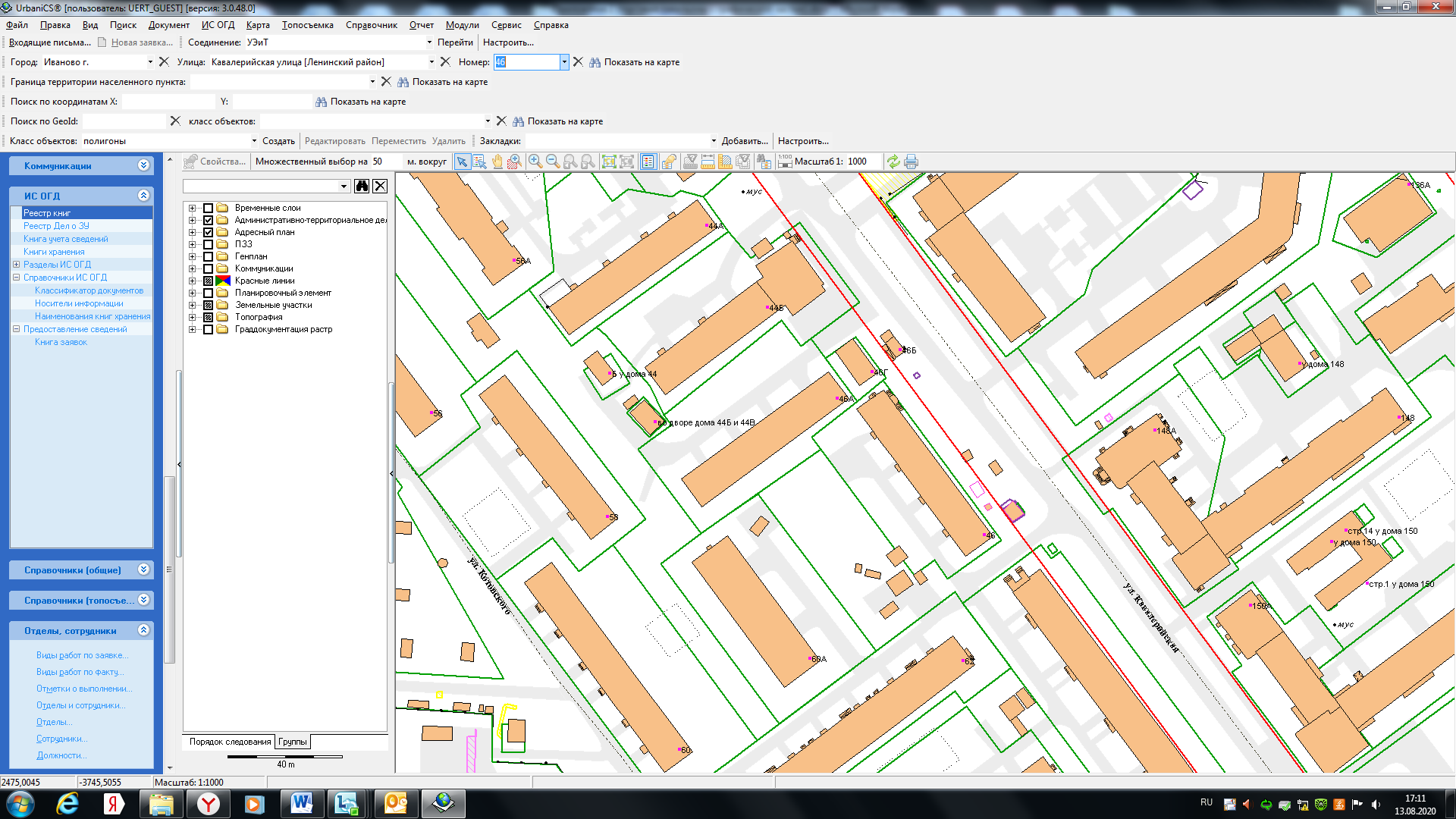 Павильон Графическая схема № 60 размещения торгового павильона по реализации продовольственных товаровплощадью 32 кв. м., у д. 36 по ул. Генерала Хлебникова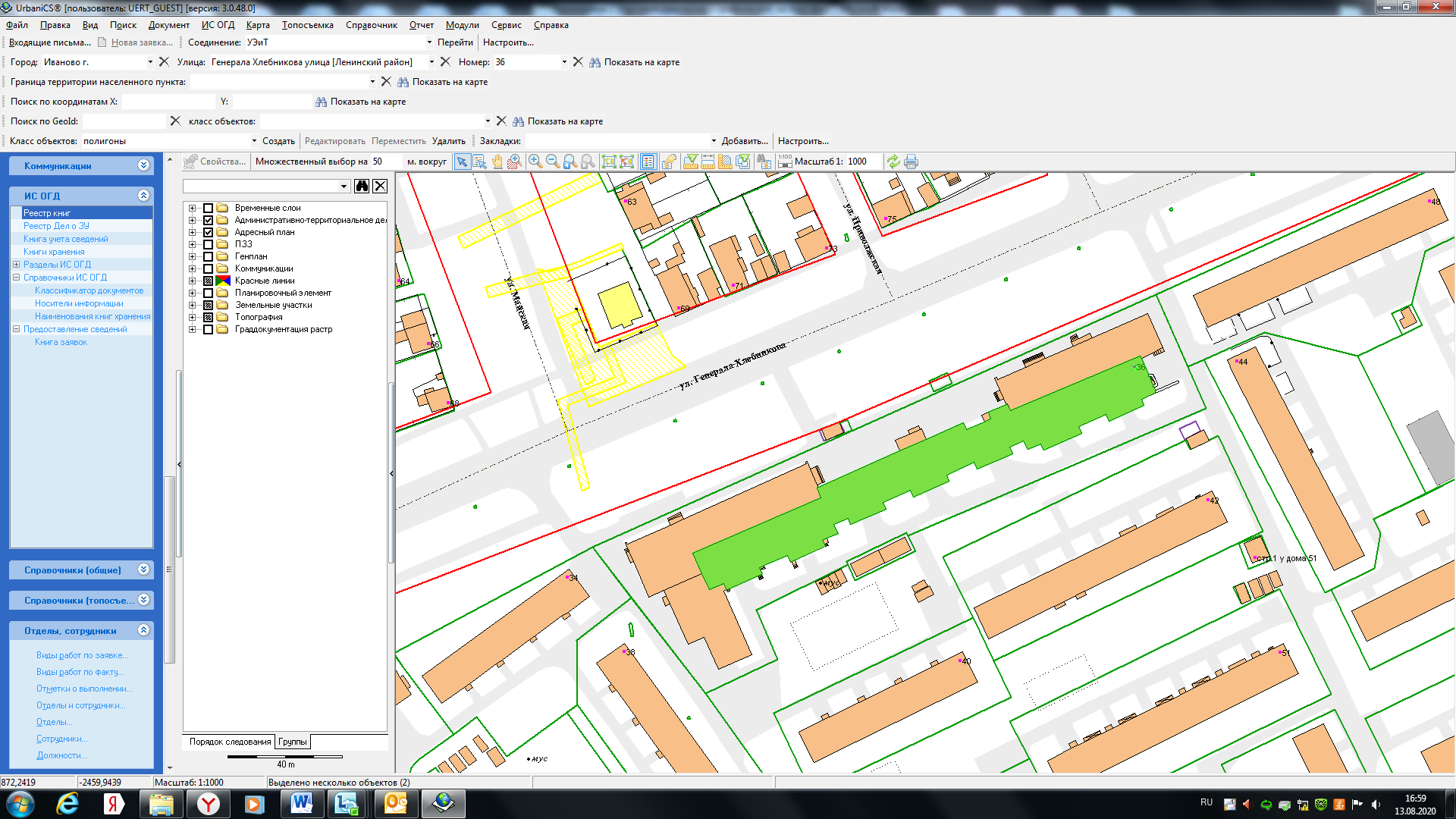                                                                                 Павильон Графическая схема № 61 размещения торгового павильона по реализации продовольственных товаров
площадью 33 кв. м., у д. 69 по ул. 8-я Минеевская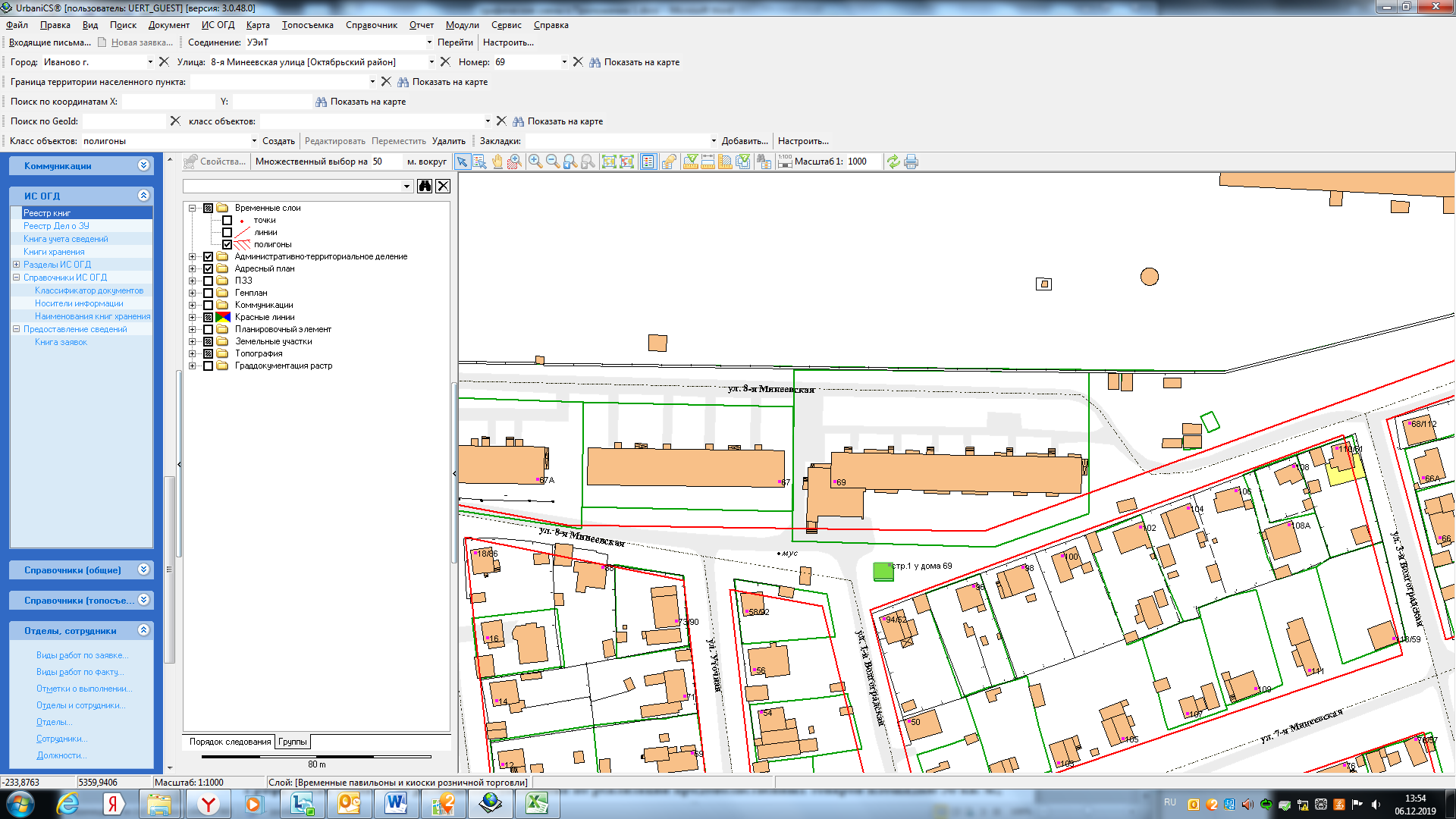                                                                             ПавильонГрафическая схема № 62 размещения торгового павильона по реализации продовольственных товаров
площадью 33,5 кв. м., у д. 83 по ул. Полка «Нормандия-Неман»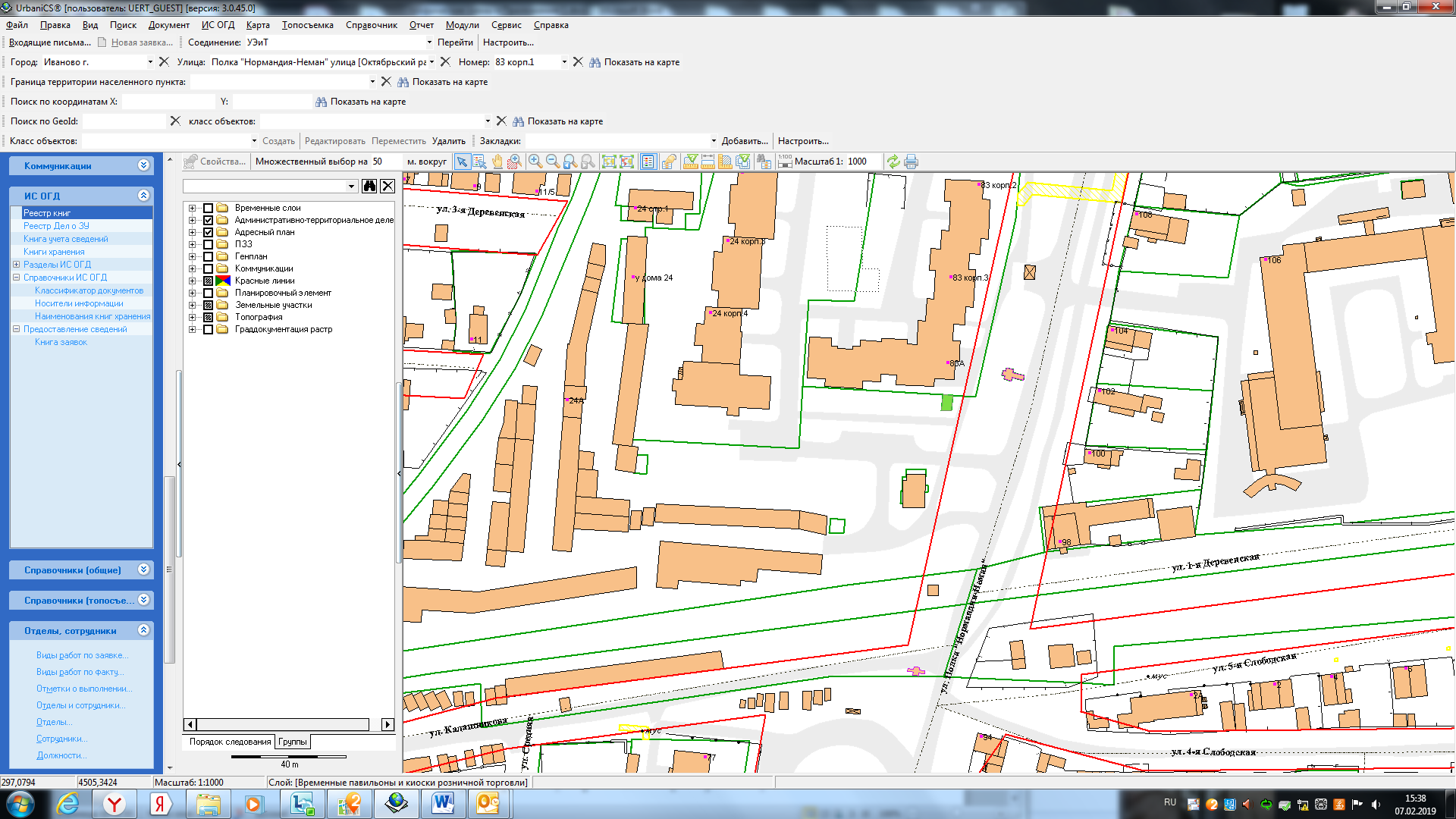 	  Павильон	Графическая схема № 63 размещения торгового павильона по реализации продовольственных товаровплощадью 34 кв. м., у д. 90 по ул. Каравайковой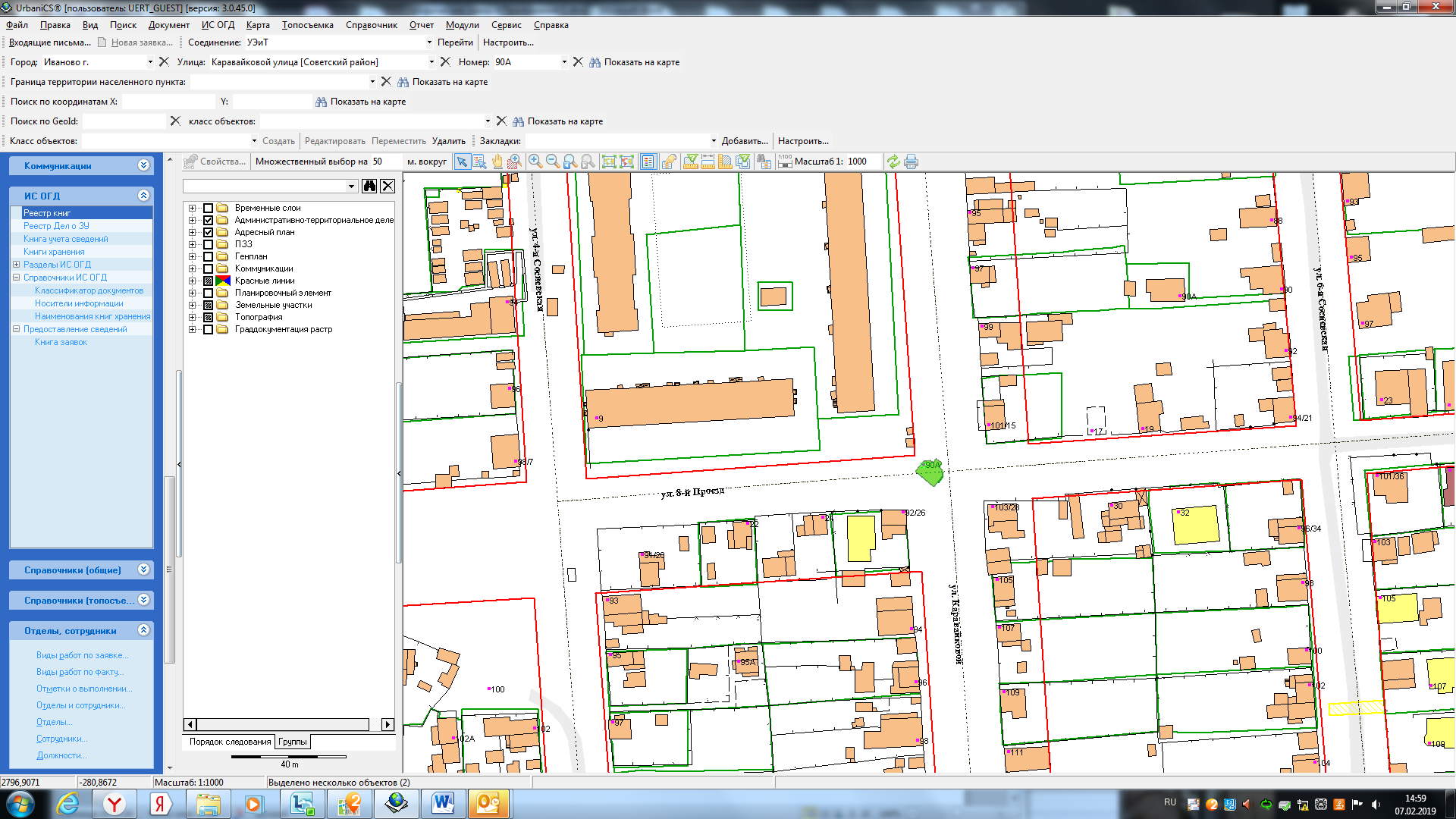                                                                                        ПавильонГрафическая схема № 64 размещения торгового павильона по реализации продовольственных товаров
площадью 35 кв. м., у д. 4 по ул. Новосельской 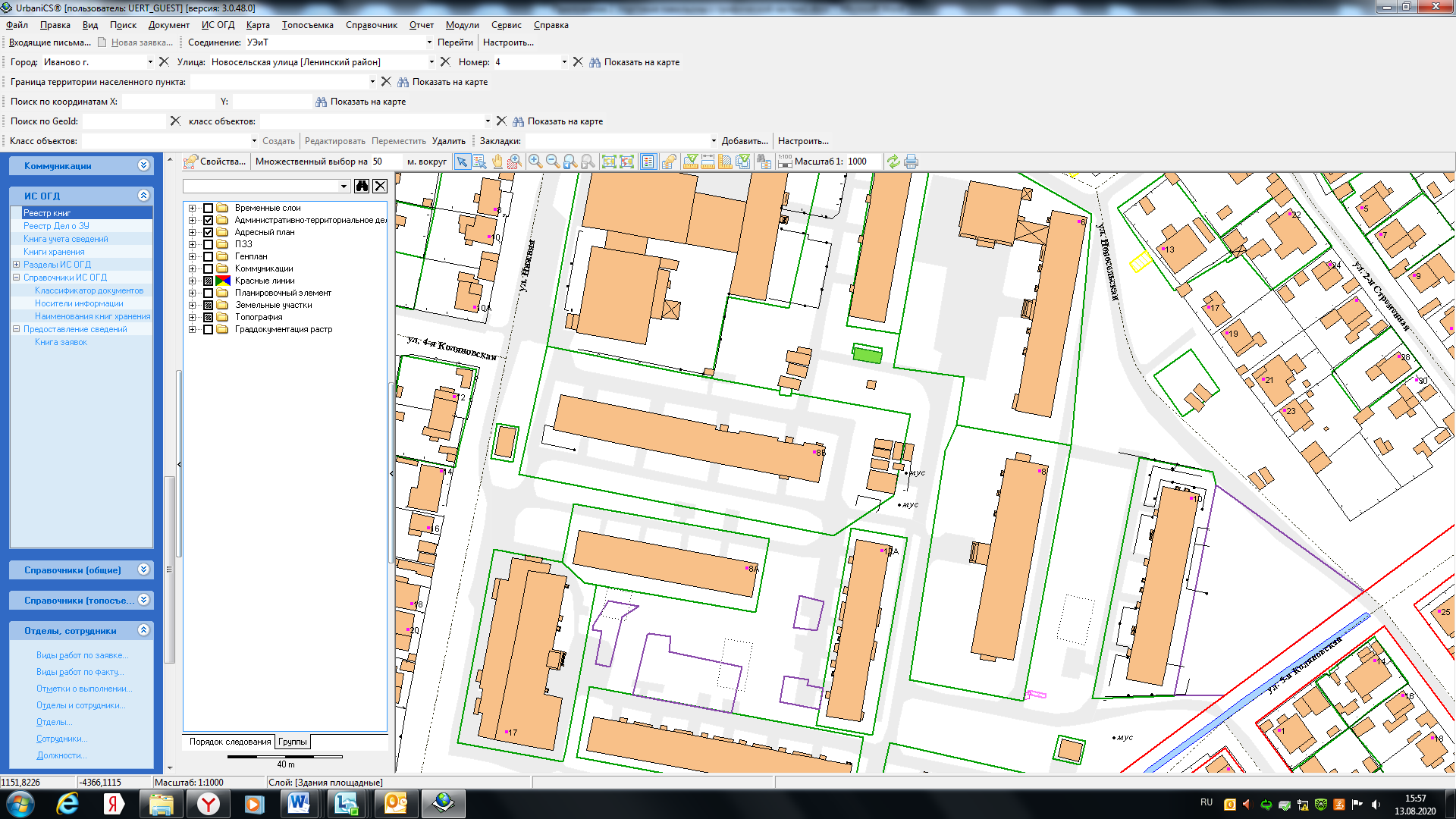 	ПавильонГрафическая схема № 65 размещения торгового павильона по реализации продовольственных товаровплощадью 36 кв. м., у д. 89 по ул. Герасима Фейгина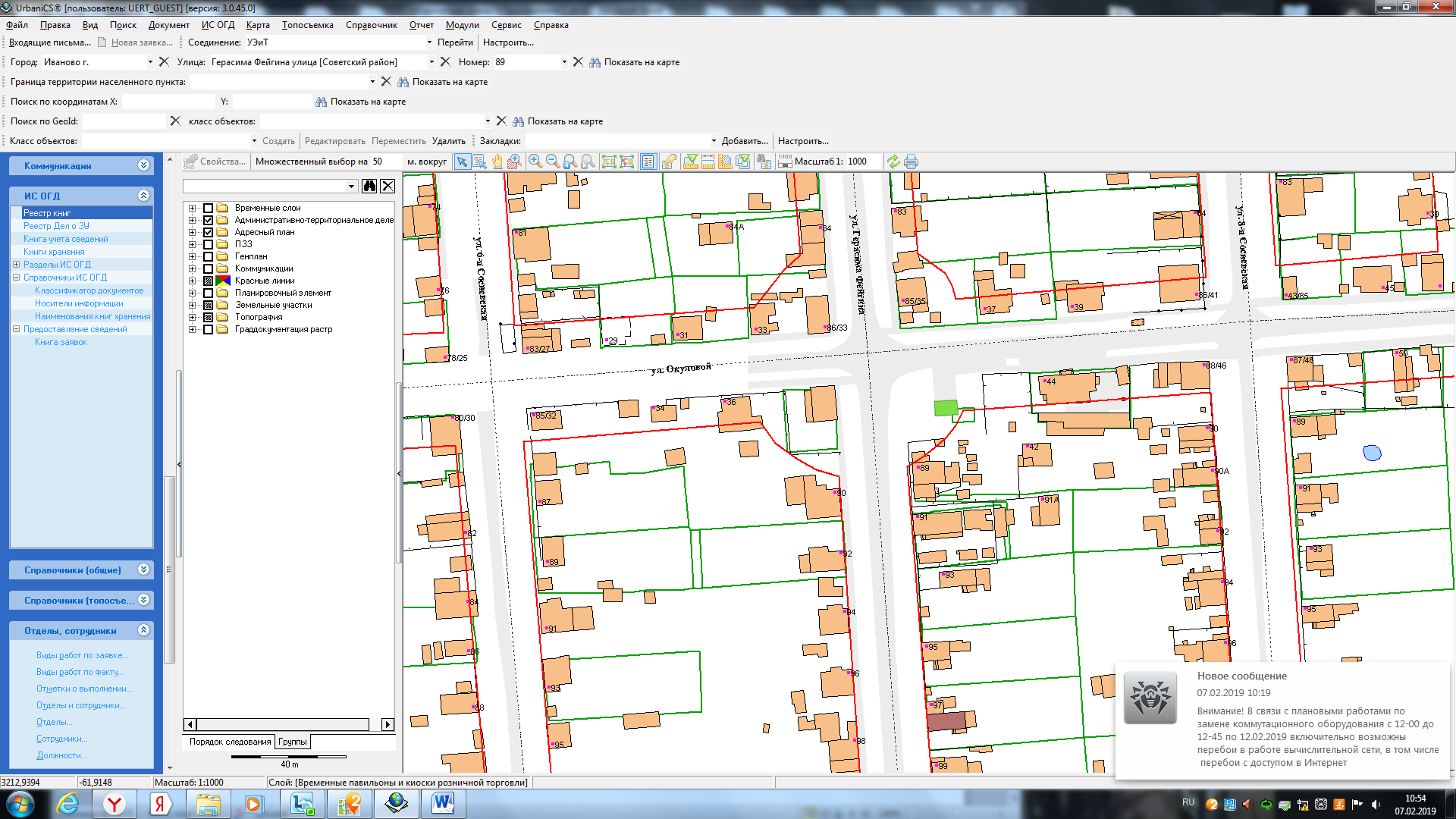 	       ПавильонГрафическая схема № 66 размещения торгового павильона по реализации продовольственных товаров
площадью 40 кв. м., у д. 11 по ул. Воронина 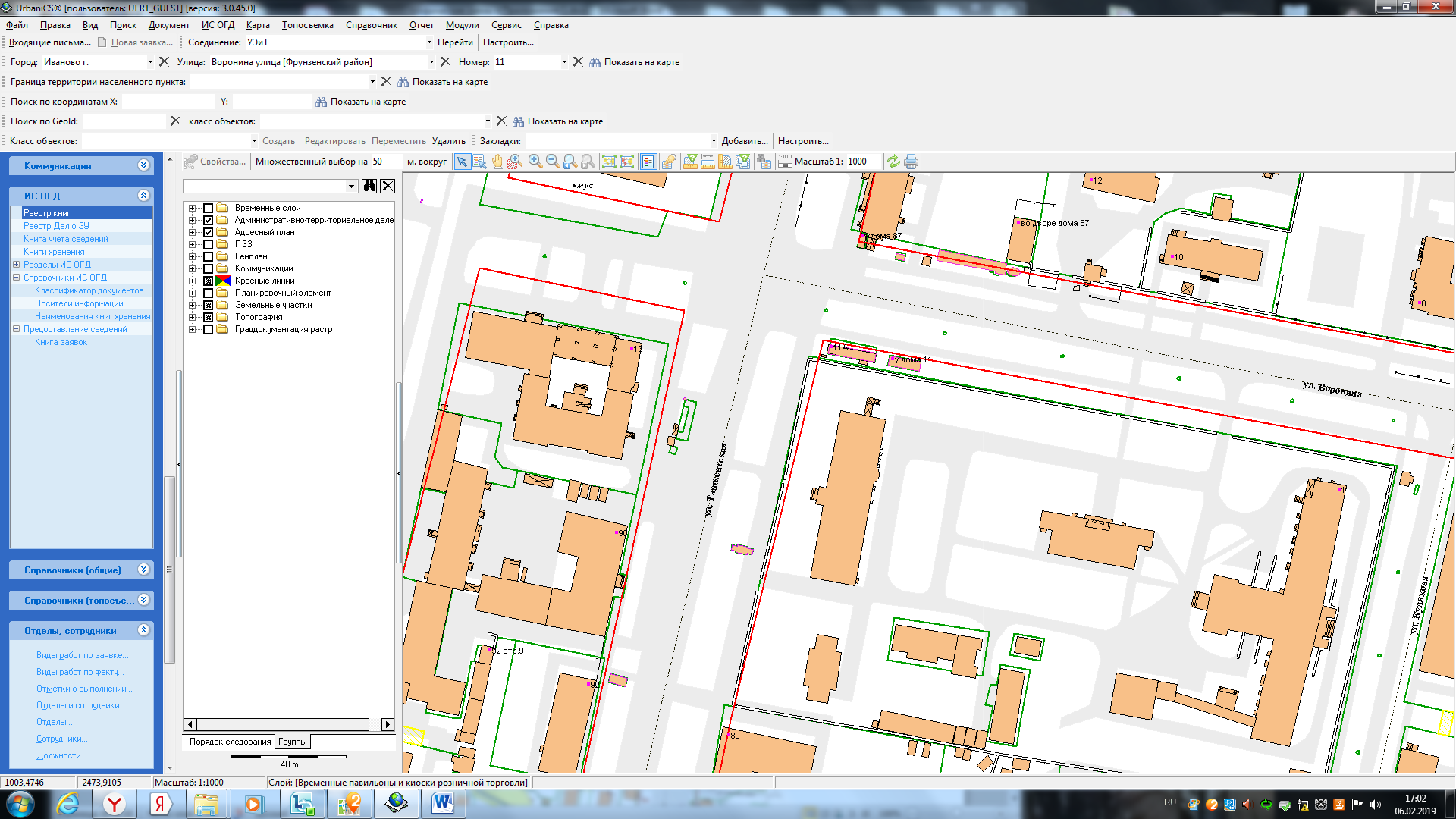                                                                                           Павильон	Графическая схема № 67 размещения торгового павильона по реализации продовольственных товаровплощадью 42 кв. м., у д. 79/21 по ул. 10 Августа 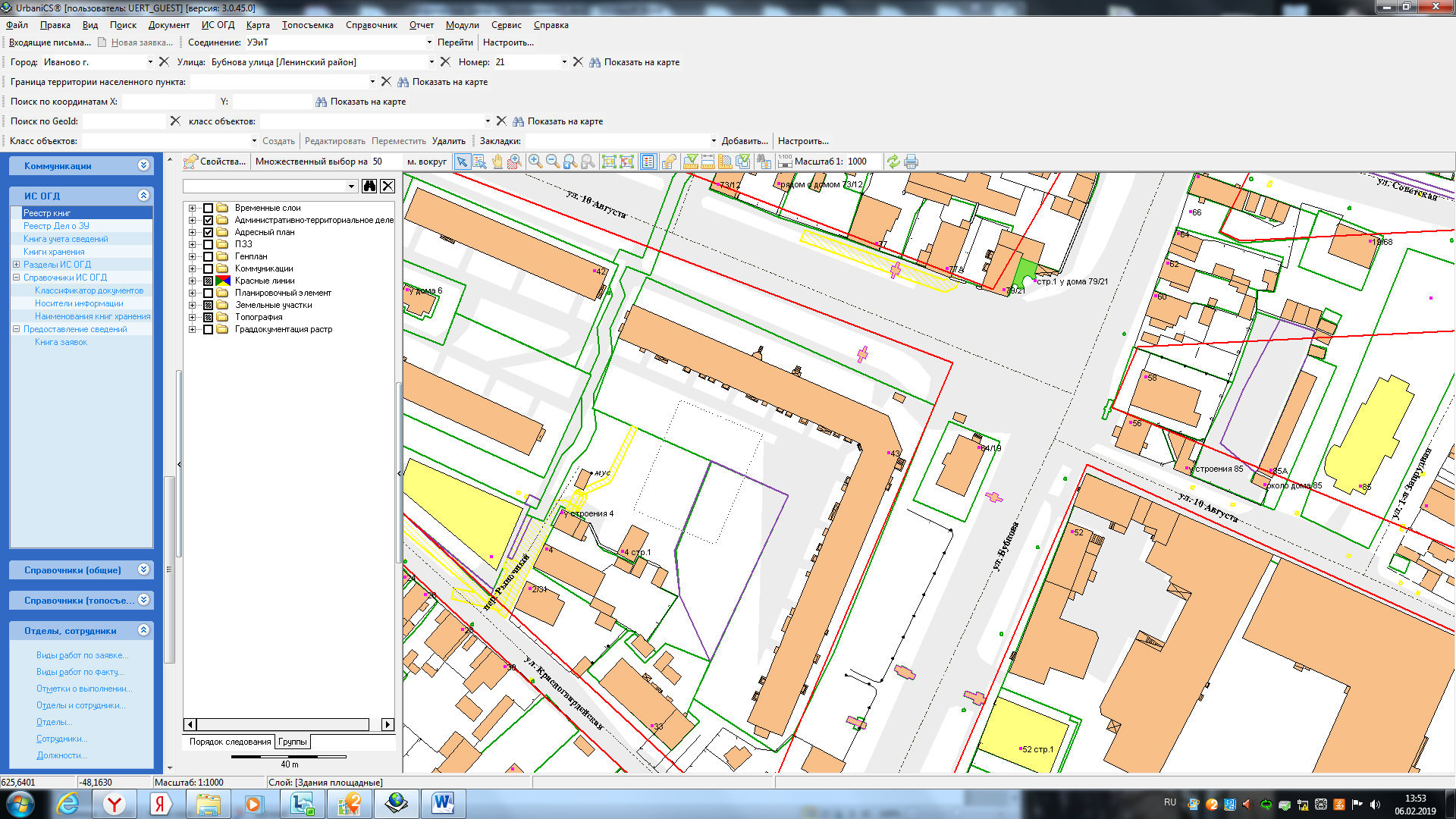                                                ПавильонГрафическая схема № 68 размещения торгового павильона по реализации продовольственных товаров
площадью 47 кв. м., у д. 2 по Кохомскому шоссе 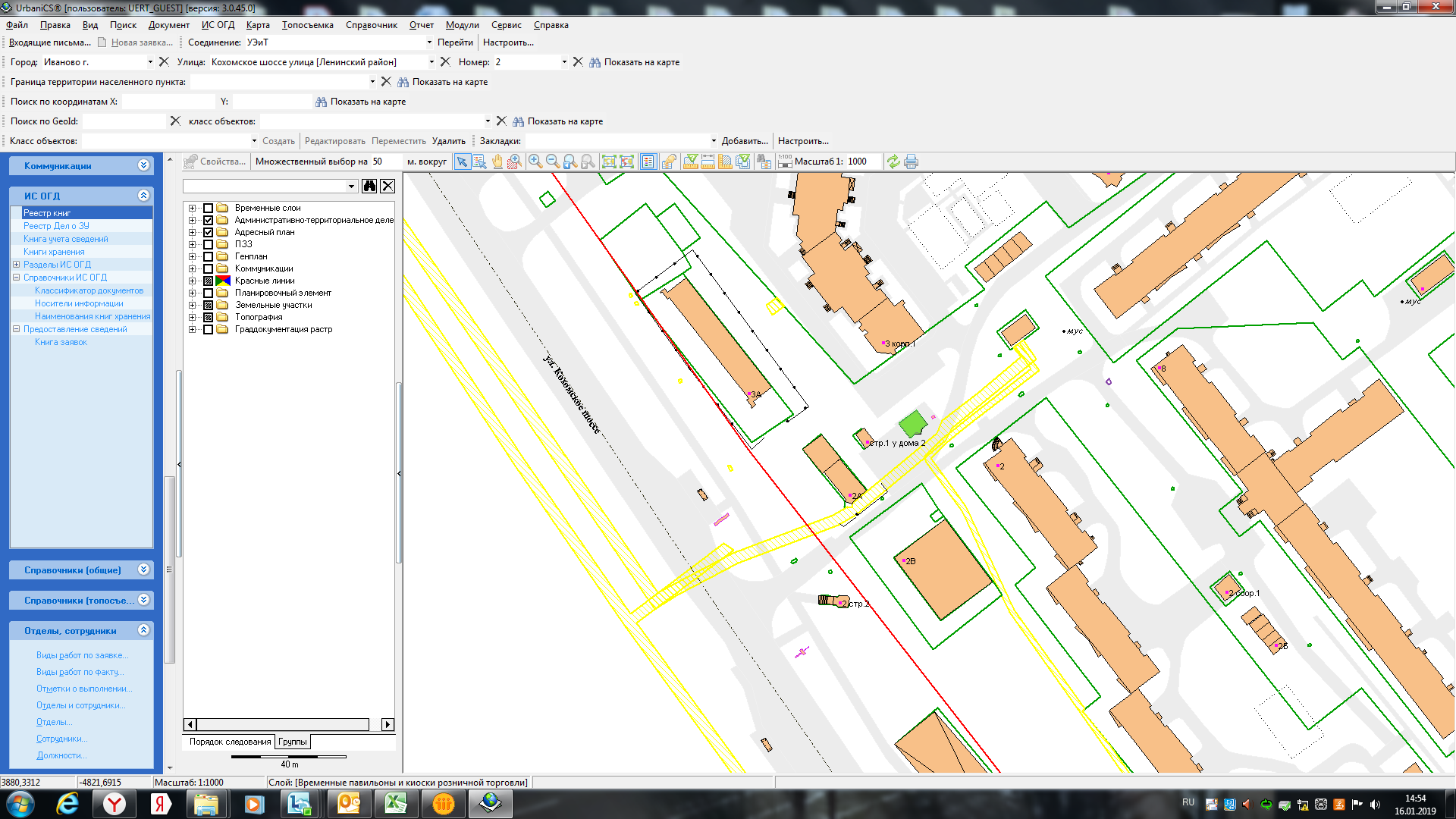                                                                                                      ПавильонГрафическая схема № 69 размещения торгового павильона по реализации продовольственных товаров площадью 50 кв. м., у д. 13 по ул. ГагаринаПавильон	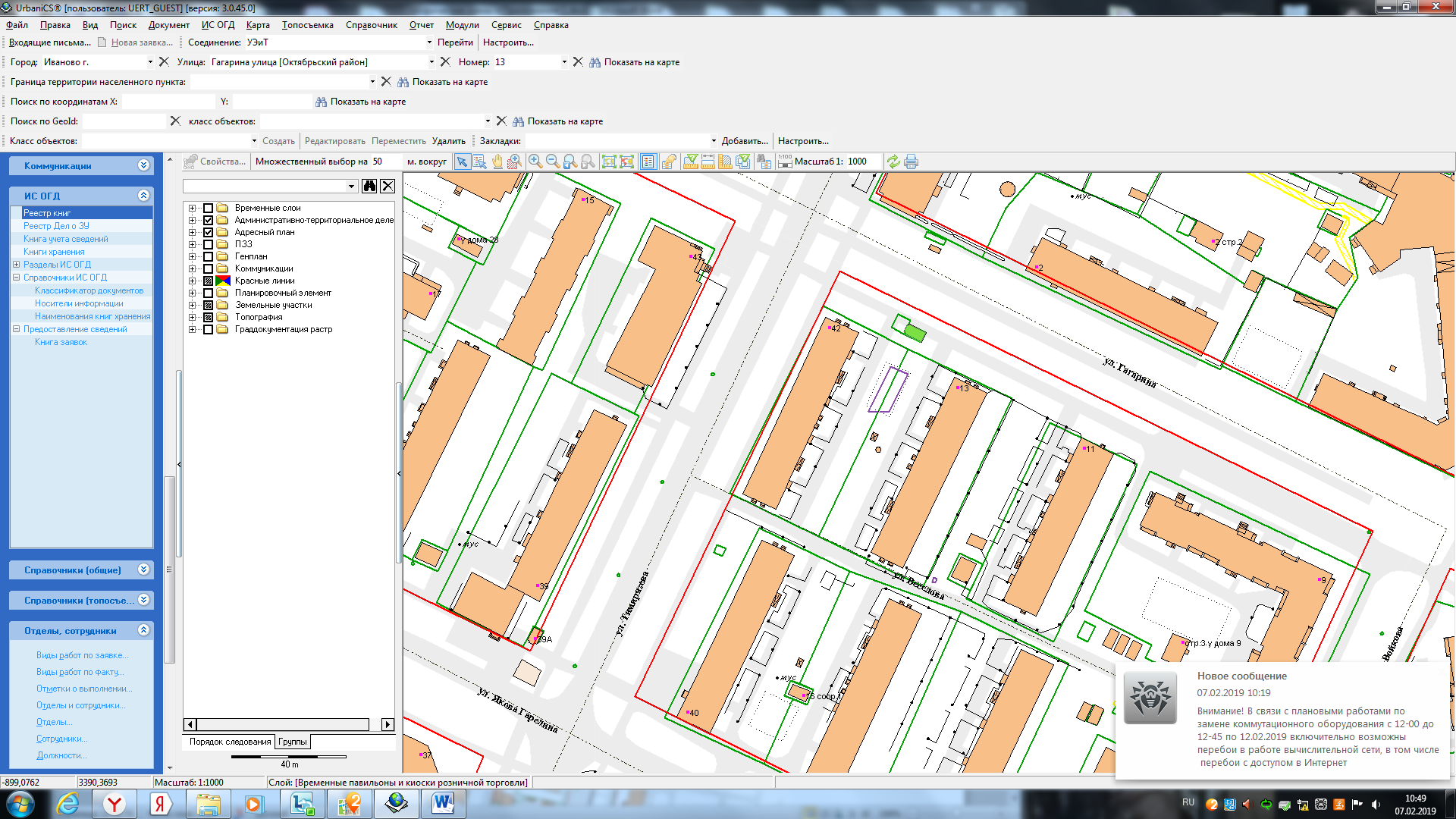 Графическая схема № 70 размещения торгового павильона по реализации продовольственных товаров
площадью 50 кв. м., у д. 2 по ул. Калинцева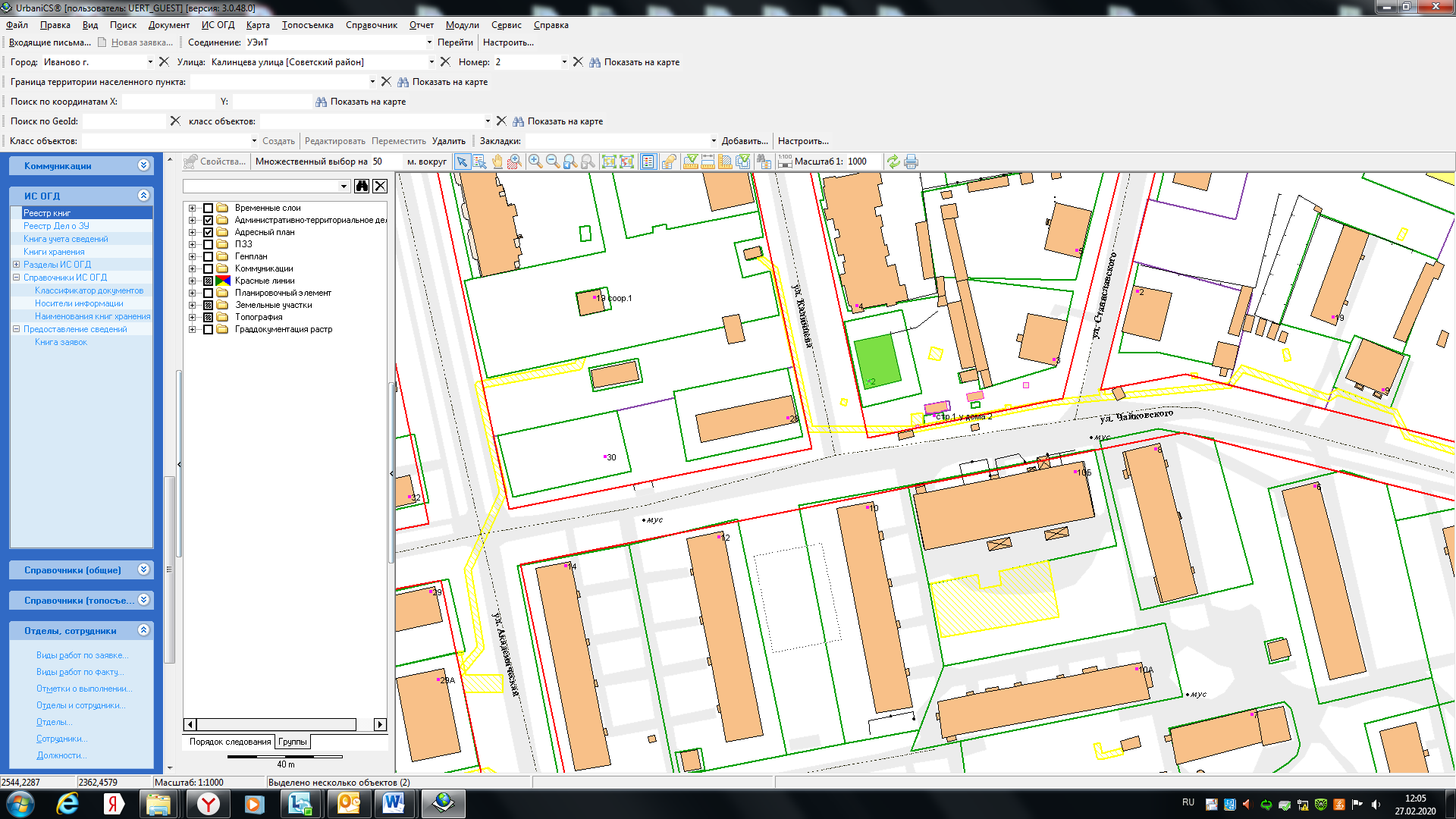 ПавильонГрафическая схема № 71 размещения торгового павильона по реализации продовольственных товаров
площадью 50 кв. м.,  д. 17Б по ул. Генерала Горбатова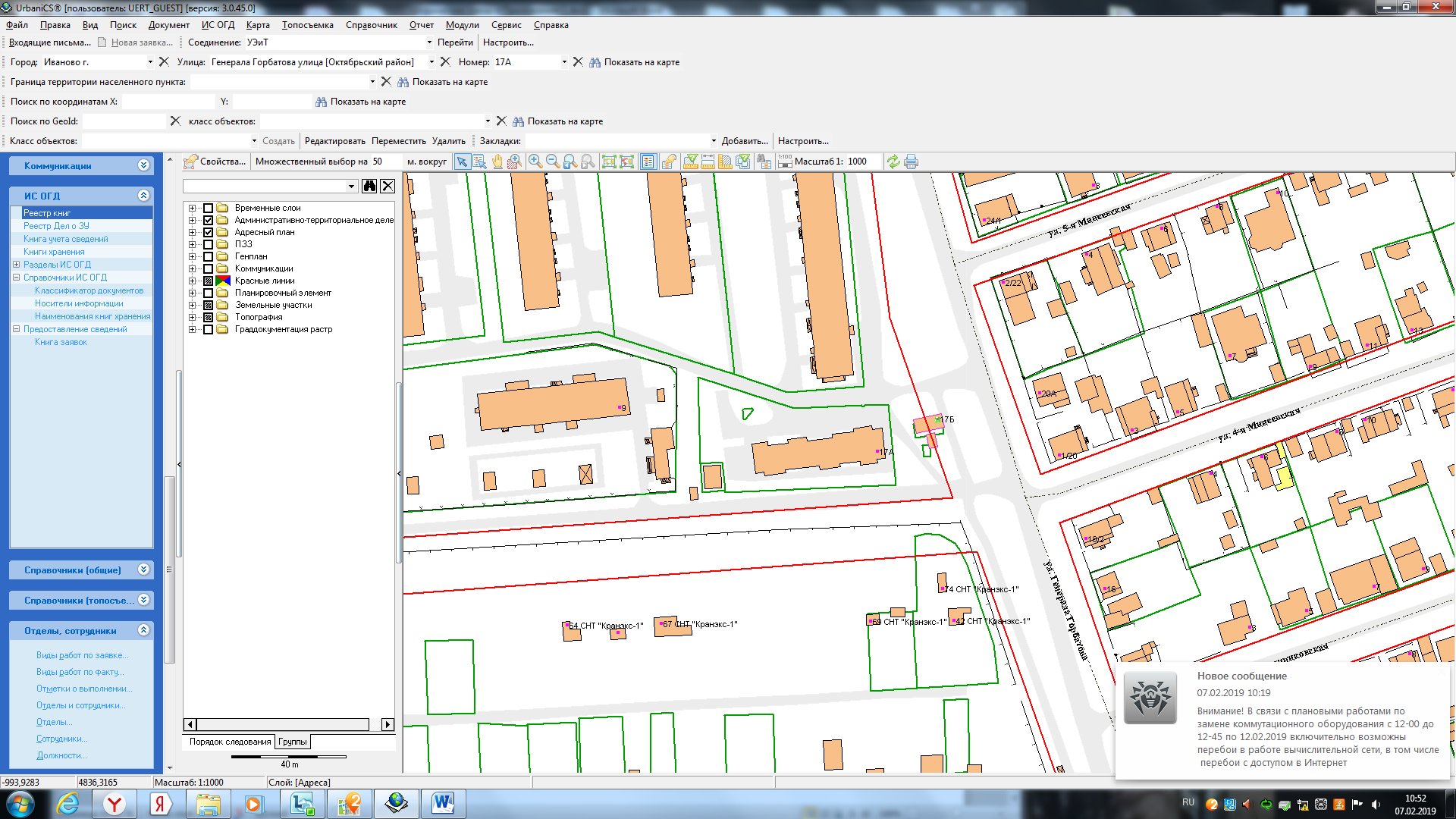 	         Павильон	Графическая схема № 72 размещения торгового павильона по реализации продовольственных товаровплощадью 57 кв. м., у д. 33 по ул. Фрунзе 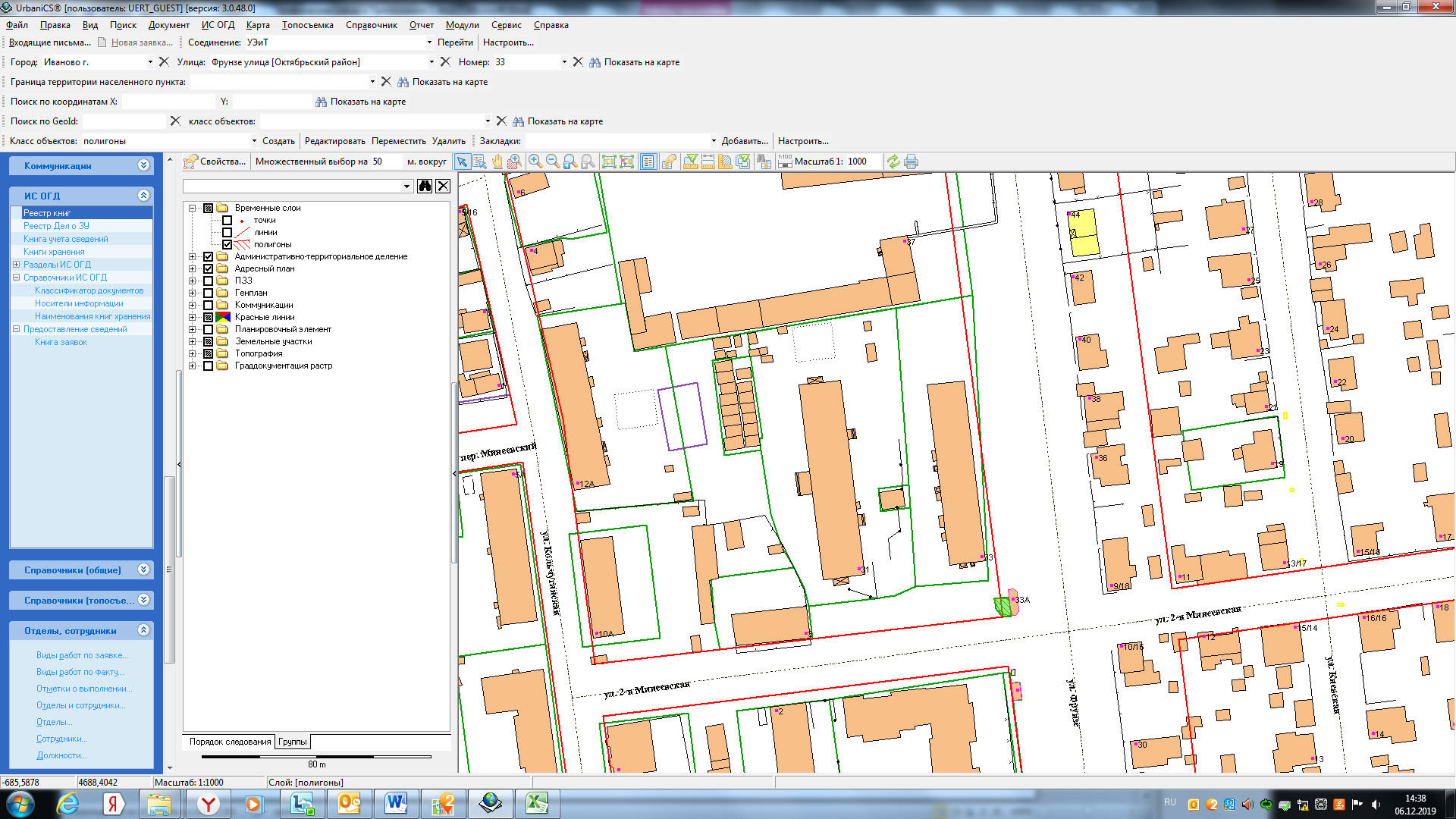                                                                                                      ПавильонГрафическая схема № 73 размещения торгового павильона по реализации продуктов питания
площадью 77 кв. м., у д. 3 по пр. Текстильщиков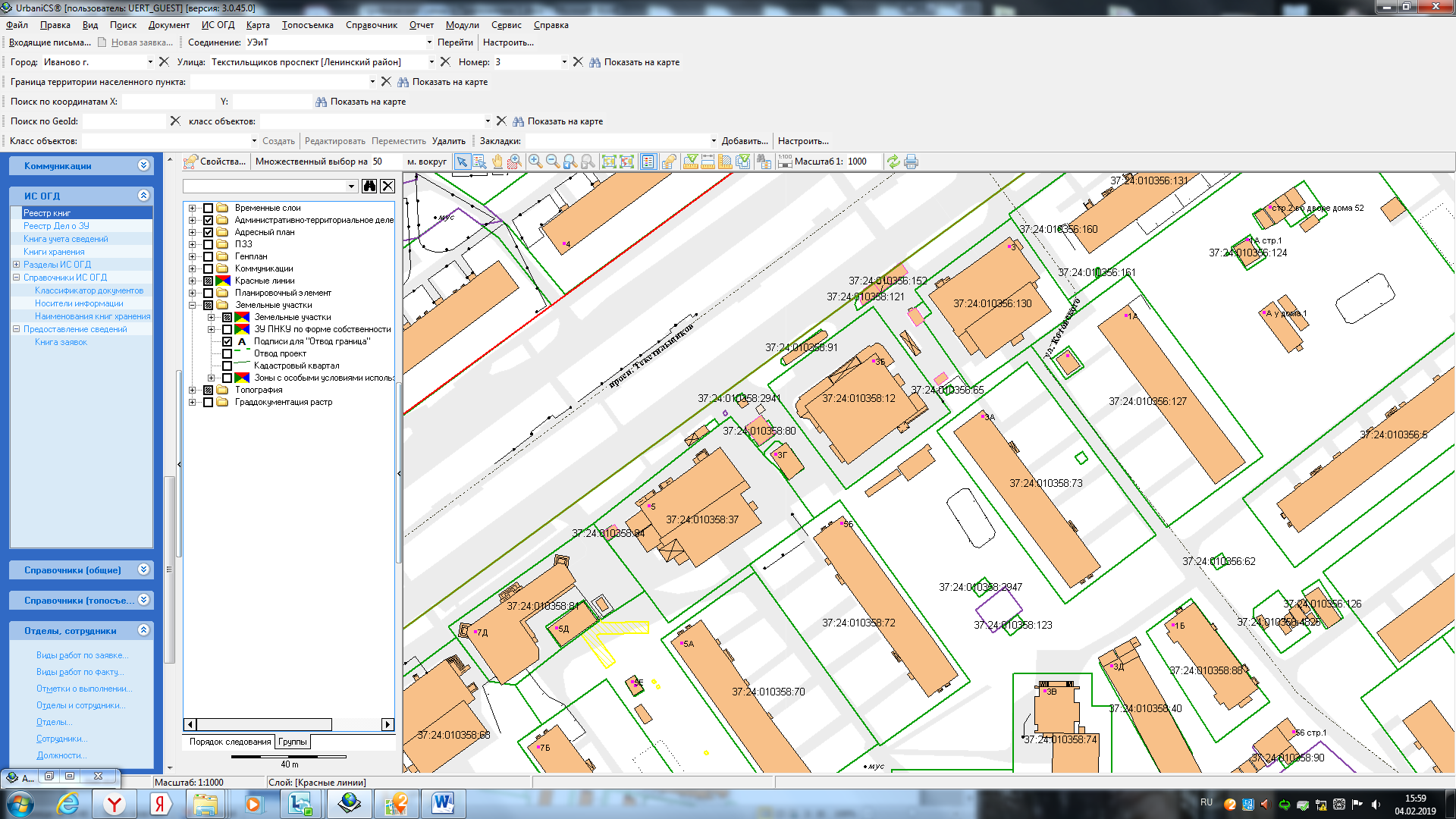                    ПавильонГрафическая схема № 74 размещения торгового павильона по реализации продовольственных товаровплощадью 77 кв. м., у д. 3Б по пр. Текстильщиков 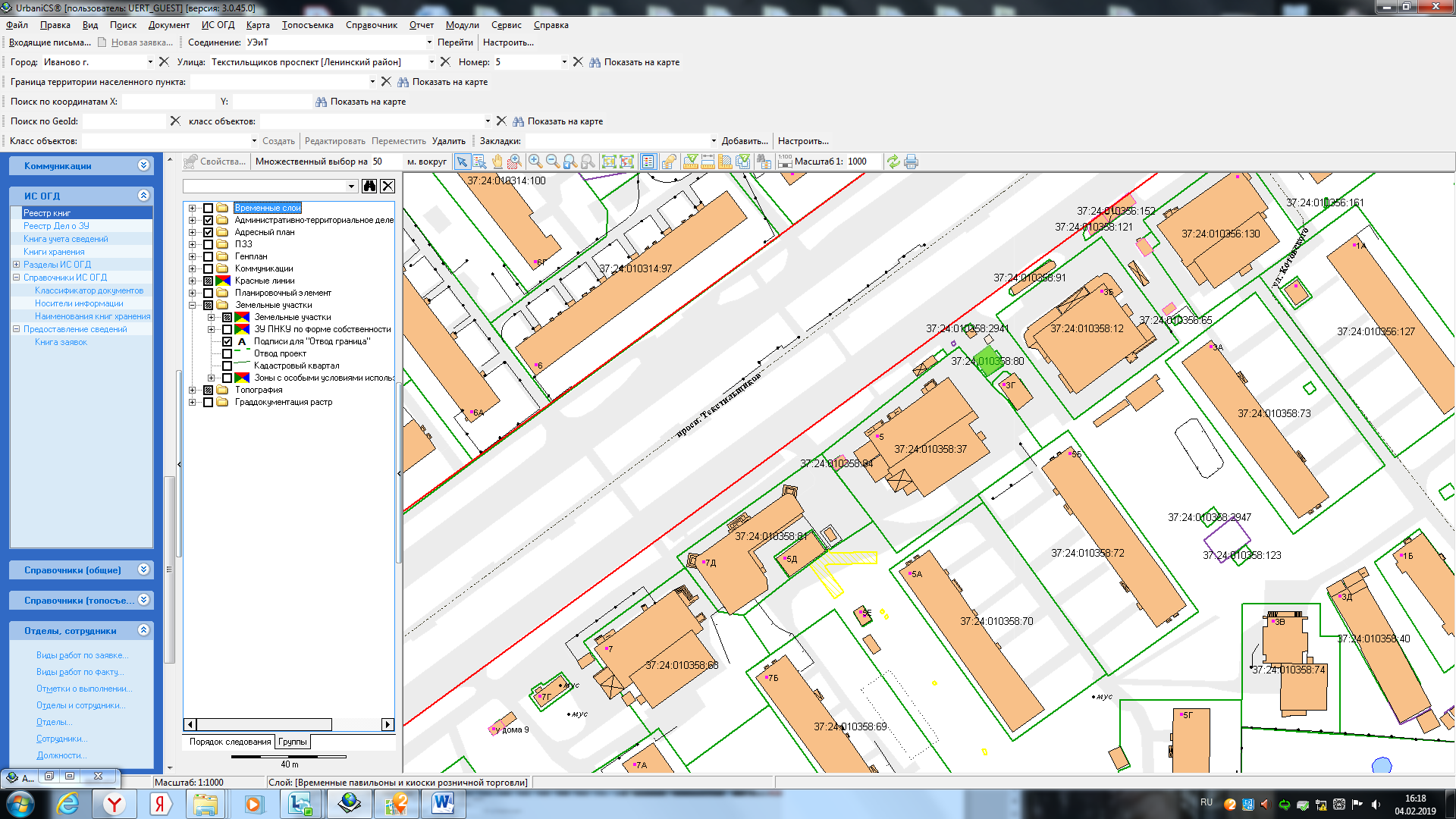                                    Павильон».Приложение № 3к постановлению Администрации города Ивановаот 23.09.2020  № 1037Графическая схема № 11 размещения автомагазина по реализации хлебобулочных изделий 
площадью 13,75 кв. м., ул. Генерала Хлебникова, у д. 50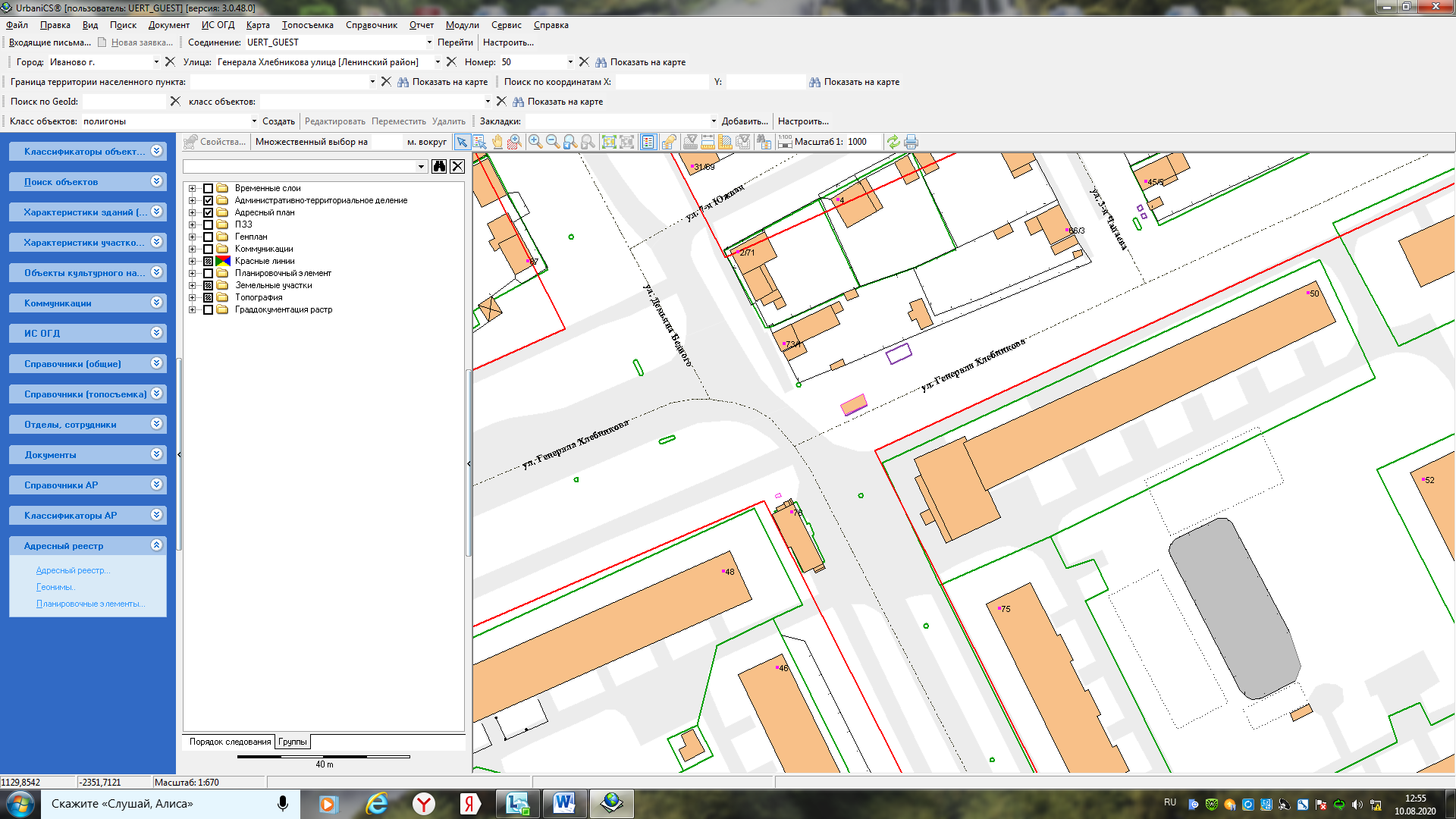                                                                                           автомагазинПриложение № 4 к постановлению Администрации города Ивановаот 23.09.2020  № 1037Графическая схема № 2 размещения торговой галереи по реализации продовольственных товаров 
площадью 96 кв. м., ул. Дюковской, у д. 19А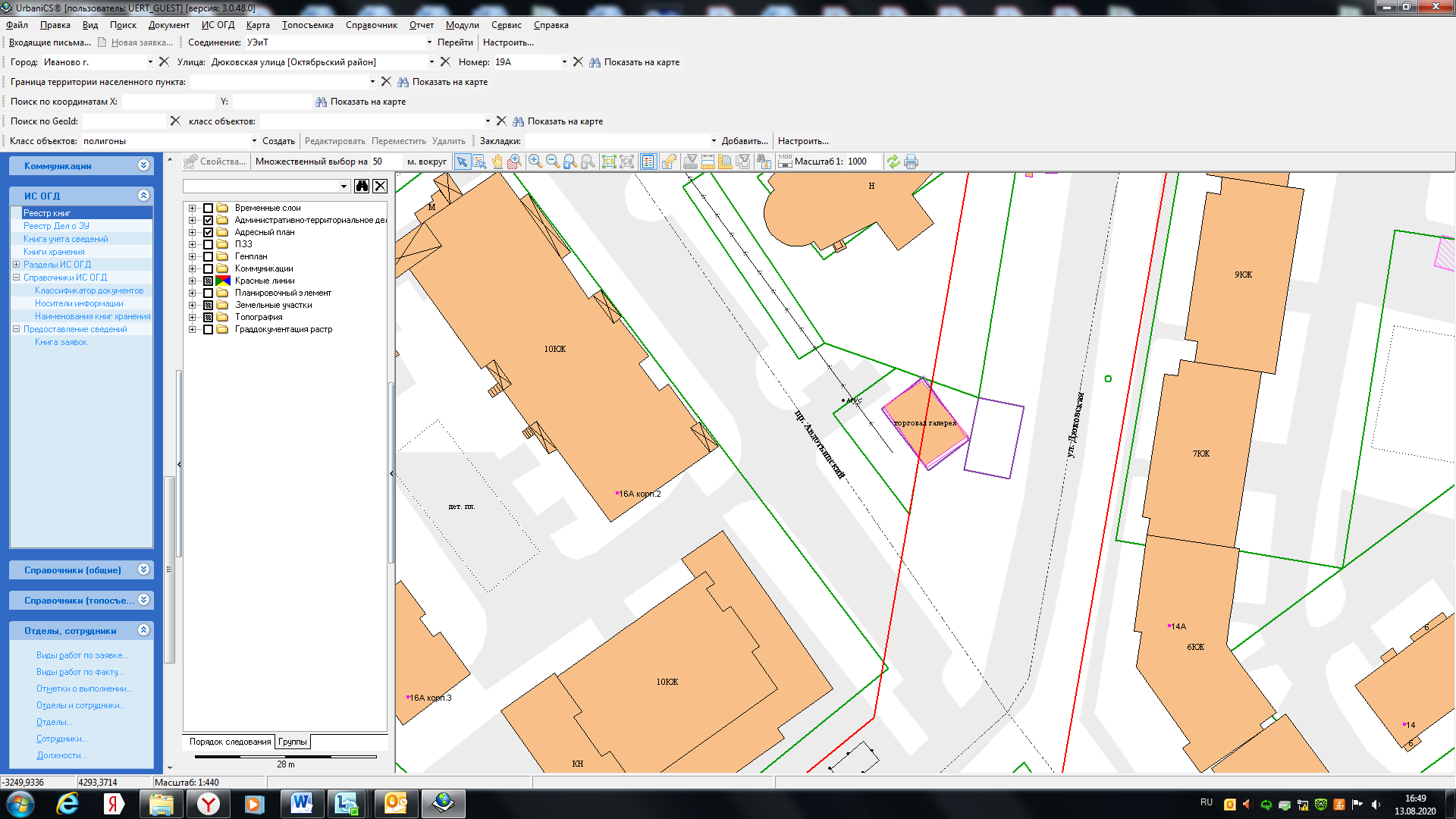                   Торговая галерея№ п/пМестонахождение, адрес нестационарного торгового объектаВид нестационар-ного торгового объектаПлощадь под нестационар-ный торговый объект, кв. мАссортимент реализуемых товаровСрок размещения нестационарного торгового объектаМесто, предусмотренное для размещения объекта субъектами малого и среднего предпринима-тельства (отмечено МСП)Номер графической схемыпр. Ленина, у д. 100торговый павильон13непродовольственные товары (печатные издания)круглогодичноМСПграфическая схема № 1пр. Шереметевский, у д. 87торговый павильон13непродовольственные товары (печатные издания)круглогодичноМСПграфическая схема № 2ул. Лежневская, у д. 132торговый павильон13непродовольственные товары (печатные издания)круглогодичноМСПграфическая схема № 3пл. Революции, у д. 8Аторговый павильон13непродовольственные товары (печатные издания)круглогодичноМСПграфическая схема № 4пр. Ленина, у д. 9торговый павильон13непродовольственные товары (печатные издания)круглогодичноМСПграфическая схема № 5ул. Богдана Хмельницкого, у д. 15торговый павильон13непродовольственные товары (печатные издания)круглогодичноМСПграфическая схема № 6ул. Богдана Хмельницкого, у д. 36торговый павильон13непродовольственные товары (печатные издания)круглогодичноМСПграфическая схема № 7ул. Лежневская,у д. 114торговый павильон13непродовольственные товары (печатные издания)круглогодичноМСПграфическая схема № 8пл. Пушкина (со стороны Дворца искусств)торговый павильон13непродовольственные товары (печатные издания)круглогодичноМСПграфическая схема № 9ул. Лежневская, у д. 157торговый павильон13непродовольственные товары (печатные издания)круглогодичноМСПграфическая схема № 10пл. Пушкина, у д.11торговый павильон13непродовольственные товары (печатные издания)круглогодичноМСПграфическая схема № 11ул. Лежневская, у д. 120Аторговый павильон13непродовольственные товары (печатные издания)круглогодичноМСПграфическая схема № 12ул. Революционная, у д. 16Аторговый павильон13непродовольственные товары (печатные издания)круглогодичноМСПграфическая схема № 13микрорайон Московский, у д. 3торговый павильон13непродовольственные товары (печатные издания)круглогодичноМСПграфическая схема № 14ул. Суворова, у д. 3торговый павильон13непродовольственные товары (печатные издания)круглогодичноМСПграфическая схема № 15пл. Меланжистов, у д. 3торговый павильон13непродовольственные товары (печатные издания)круглогодичноМСПграфическая схема № 16ул. Лежневская, у д. 171/2 торговый павильон13непродовольственные товары (печатные издания)круглогодичноМСПграфическая схема № 17ул. Лежневская, у д. 55торговый павильон13непродовольственные товары (печатные издания)круглогодичноМСПграфическая схема № 18ул. Ташкентская, с торца д. 63торговый павильон13непродовольственные товары (печатные издания)круглогодичноМСПграфическая схема № 19ул. Воронина, у д. 12торговый павильон19непродовольственные товарыкруглогодичноМСПграфическая схема № 20ул. Воронина, у д. 1торговый павильон22непродовольственные товарыкруглогодичноМСПграфическая схема № 21пр. Текстильщиков, у д. 117торговый павильон22непродовольственные товары (цветы)круглогодичнографическая схема № 22пр. Ленина, у д. 2Аторговый павильон25непродовольственные товары (цветы)круглогодичноМСПграфическая схема № 23пл. Меланжистов, у д. 3торговый павильон30непродовольственные товары (цветы)круглогодичноМСПграфическая схема № 24пер. Пограничный,у д. 61торговый павильон36непродовольственные товары (цветы)круглогодичнографическая схема № 25ул. 4-я Лежневская, у д. 15/27торговый павильон36непродовольственные товарыкруглогодичнографическая схема № 26 ул. 10 Августа, у д. 2/4торговый павильон50непродовольственные товары (цветы)круглогодичнографическая схема № 27пр. Строителей, у д. 67торговый павильон64непродовольственные товары (цветы)круглогодичноМСПграфическая схема № 28пр. Строителей, у д. 78торговый павильон64непродовольственные товары (цветы)круглогодичноМСПграфическая схема № 29ул. Революционная, у д. 8торговый павильон64непродовольственные товарыкруглогодичнографическая схема № 30ул. Громобоя, у д. 8торговый павильон9,5продовольственные товарыкруглогодичноМСПГрафическая схема № 31ул. Академическая, у д. 18торговый павильон9,6продовольственные товарыкруглогодичноМСПграфическая схема № 32ул. Гагарина, у д. 4торговый павильон10продовольственные товарыкруглогодичноМСПграфическая схема № 33пр. Текстильщиков, у д. 5торговый павильон16продовольственные товарыкруглогодичноМСПграфическая схема № 34ул. Фрунзе, у д. 25торговый павильон18продовольственные товарыкруглогодичноМСПграфическая схема № 35ул. Воронина, у д. 12торговый павильон18продовольственные товарыкруглогодичноМСПграфическая схема № 36ул. Академическая, у д. 20торговый павильон19продовольственные товарыкруглогодичноМСПграфическая схема № 37ул. Кудряшова, у д. 106 торговый павильон20непродовольственные товарыкруглогодичнографическая схема № 38пр. Ленина, у д.16торговый павильон20продовольственные товарыкруглогодичнографическая схема № 39ул. 1-я Балинская, у д. 60торговый павильон20,2продовольственные товарыкруглогодичнографическая схема № 40ул. Воронина, у д. 12торговый павильон20,5 продовольственные товарыкруглогодичнографическая схема № 41ул. Шубиных, у д. 14торговый павильон21продовольственные товарыкруглогодичнографическая схема № 42пр. Текстильщиков, у д. 115Гторговый павильон       22продовольственные товарыкруглогодичноМСПграфическая схема № 43ул. Дюковская, у д. 19торговый павильон22,3продовольственные товарыкруглогодичноМСПграфическая схема № 44ул. 2-я Лагерная, у д. 42торговый павильон22,32продовольственные товарыкруглогодичноМСПграфическая схема № 45ул. Воронина, у д. 12торговый павильон22,7продовольственные товарыкруглогодичнографическая схема № 46ул. Парижской Коммуны, у д. 100торговый павильон23продовольственные товарыкруглогодичнографическая схема № 47ул. Куликова, напротив д. 1 торговый павильон23,2продовольственные товарыкруглогодичноМСПграфическая схема № 48ул. Парижской Коммуны, у д. 100торговый павильон24продовольственные товарыкруглогодичнографическая схема № 49ул. 3-я Межевая, у д. 9торговый павильон24продовольственные товарыкруглогодичнографическая схема № 50ул. Ташкентская, с торца  д. 63 торговый павильон24продовольственные товарыкруглогодичноМПСграфическая схема № 51ул. Диановых, у д. 15торговый павильон24продовольственные товарыкруглогодичноМСПграфическая схема № 52ул. Калинина, у д. 8торговый павильон24продовольственные товарыкруглогодичнографическая схема № 53ул. Красных Зорь, у д. 1торговый павильон24продовольственные товарыкруглогодичноМСПграфическая схема № 54ул. Велижская, у д. 51торговый павильон24,5продовольственные товарыкруглогодичноМСПграфическая схема № 55ул. Революционная, у д. 78Аторговый павильон29,2продовольственные товарыкруглогодичнографическая схема № 56ул. Демьяна Бедного, у д. 113 торговый павильон30продовольственные товарыкруглогодичноМСПграфическая схема № 57ул. Дюковская, у д. 40 торговый павильон30продовольственные товарыкруглогодичнографическая схема № 58ул. Кавалерийская, у д. 46торговый павильон32продовольственные товарыкруглогодичнографическая схема № 59ул. Генерала Хлебникова, у д. 36торговый павильон32продовольственные товарыкруглогодичнографическая схема № 60ул. 8-я Минеевская, у д. 69торговый павильон33продовольственные товарыкруглогодичноМСПграфическая схема № 61ул. Полка «Нормандия-Неман», у д. 83торговый павильон33,5продовольственные товарыкруглогодичноМСПграфическая схема № 62 ул. Каравайковой, у д. 90торговый павильон34продовольственные товарыкруглогодичнографическая схема № 63ул. Новосельская, у д. 4торговый павильон35продовольственные товарыкруглогодичнографическая схема № 64ул. Герасима Фейгина, у д. 89торговый павильон36продовольственные товарыкруглогодичноМСПграфическая схема № 65ул. Воронина, у д. 11торговый павильон40продовольственные товарыкруглогодичноМСПграфическая схема № 66ул. 10 Августа, д. 79/21 торговый павильон42продовольственные товарыкруглогодичноМСПграфическая схема № 67Кохомское шоссе, у д. 2торговый павильон47продовольственные товарыкруглогодичноМСПграфическая схема № 68ул. Гагарина, у д. 13торговый павильон50продовольственные товарыкруглогодичнографическая схема № 69ул. Калинцева, у д. 2торговый павильон50продовольственные товарыкруглогодичнографическая схема № 70ул. Генерала Горбатова, д. 17Бторговый павильон50продовольственные товарыкруглогодичноМСПграфическая схема № 71ул. Фрунзе, у д. 33торговый павильон57продовольственные товарыкруглогодичноМСПграфическая схема № 72пр. Текстильщиков, у д. 3торговый павильон77продовольственные товарыкруглогодичноМСПграфическая схема № 73пр. Текстильщиков, у д. 3Бторговый павильон77продовольственные товарыкруглогодичноМСПграфическая схема № 74